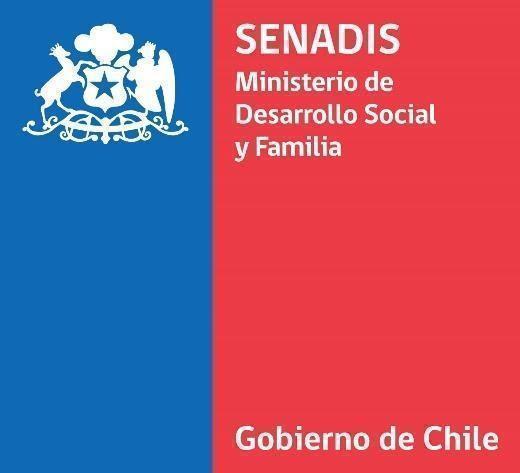 Programa Tránsito a la Vida IndependienteBases Técnicas y AdministrativasConvocatoria Pública - Modalidad Colectiva2023CONTENIDO1. ANTECEDENTES GENERALESEl Servicio Nacional de la Discapacidad, SENADIS, pone a disposición las Bases Técnicas y Administrativas de la Convocatoria Pública de su Programa Tránsito a la Vida Independiente, para el año 2023.Estos años de ejecución del programa han permitido dar cumplimiento a las normativas vigentes en la materia para avanzar hacia la vida independiente de las Personas con Discapacidad (PcD), en condiciones de mayor autonomía y autodeterminación, permitiéndoles mejorar su calidad de vida y plena participación social, de acuerdo a los resultados obtenidos a partir de los instrumentos de evaluación aplicados, esto a través del fortalecimiento de políticas públicas cada vez más centradas en los derechos de las personas, en el desarrollo económico, social y humano dentro de la sociedad, basadas en las necesidades y preferencias individuales, en los proyectos de vida y en la igualdad de condiciones para la inclusión social, tal como lo mandatan la Ley Nº20.422 y la Convención Internacional de los Derechos de las Personas con Discapacidad.La actual Convocatoria Pública del Programa Tránsito a la Vida Independiente (TVI), Modalidad Colectiva, busca seguir promoviendo los enfoques de Derechos Humanos, Autonomía, Autodeterminación, Interculturalidad, Enfoque de Género y Calidad de Vida, lo cual se refleja en la participación activa de las personas con discapacidad en el desarrollo de su plan de vida personal, con un abordaje colectivo escogiendo distintos tipos de apoyo, además de decidir la forma y frecuencia con la que desea recibir este servicio, propiciando la autonomía e independencia no solo desde su lugar de residencia habitual, sino que avanzar en la participación en ambientes comunitarios donde se desenvuelve o en lo que desee participar. Para profundizar estos conceptos, ver Anexo N°3 Glosario de Términos. La presente Convocatoria, se entiende conocida y aceptada por todas las partes proponentes por el hecho de su postulación. Podrán obtenerse en forma gratuita, en la página institucional www.senadis.gob.cl.2. RECURSOS DISPONIBLES Para la Modalidad Colectiva se estableció un monto de $1.090.000.000.- (mil noventa millones de pesos), distribuido regionalmente y considerando las variables: Prevalencia discapacidad (ENDISC III), Inscripción en el Registro Nacional de la Discapacidad (RND) regional, Género, Demanda Insatisfecha (brecha entre postulaciones y adjudicaciones), Pertenencia al I y II quintil del Registro Social de Hogares.3. ETAPAS DE LA CONVOCATORIA4. ACCIONES A REALIZAR CON EL FINANCIAMIENTO MODALIDAD COLECTIVA4.1. Descripción del ProgramaUna de las características principales del programa en la entrega de recursos, es la consideración de las necesidades individuales y la importancia de respetar las decisiones respecto a los apoyos que cada persona determina, así como también la generación de acciones que permitan su participación tanto en los ambientes habituales de residencia como en los ambientes comunitarios donde deseen participar. Esto supone un cambio fundamental y propone intervenciones grupales que tiendan a favorecer el desarrollo de un Plan de Vida basado en los intereses y propósitos personales, más que en la entrega de herramientas genéricas a un grupo de personas de similares características.Para transitar hacia un cambio de enfoque en las intervenciones en la Modalidad Colectiva, será necesario que los servicios de apoyo puedan favorecer en las Personas con Discapacidad, posibilidades reales de decisión sobre los aspectos de su propia vida, incluyendo no sólo la oportunidad de llevar a cabo actividades de la vida diaria, sino también la promoción de la autonomía y posibilidades concretas de participación social y comunitaria.Con ello, se espera que los servicios postulados favorezcan las necesarias conexiones con servicios y entornos territoriales, que incluya diferentes ámbitos de la vida adulta, para el desarrollo de actividades dentro del contexto social, económico, laboral, educacional, cultural, deportivo, recreativo, tiempo libre, salud, salud sexual y reproductiva, político, entre otras.4.2. Entrega de RecursosEn esta modalidad, los recursos se entregarán mediante Convenios de Transferencia, con entidades públicas o privadas sin fines de lucro, quienes deberán presentar un proyecto de trabajo colectivo con un grupo de beneficiarios identificados, seleccionando una problemática relacionada con el ejercicio de la autonomía y autodeterminación que vaya enfocado en el Tránsito a la Vida Independiente y la plena inclusión social y, a partir de ello, describir la propuesta y el aporte del proyecto, lo cual debe quedar detallado en la plataforma de postulación disponible para ello. Como referencia pueden revisar el Anexo Nº1: Formulario de Postulación Financiamiento Colectivo.Las instituciones que postulen a la presente convocatoria, podrán postular tantos proyectos como deseen, sin embargo, solo podrá adjudicarse un máximo de dos (2) proyectos en total, con un presupuesto solicitado a SENADIS entre los $5.000.000.- (cinco millones de pesos) a $30.000.000.- (treinta millones de pesos), siempre y cuando sean distintas cada una de las propuestas presentadas y con un mínimo de 5 beneficiarios/as distintos en cada una de ellas, no pudiendo exceder de un monto total de $50.000.000.- (cincuenta millones de pesos) entre los dos proyectos adjudicados.4.2. Aspectos Técnicos Modalidad ColectivaLa entidad postulante deberá, conforme a un Plan de Desarrollo Colectivo (PDC), responder a los intereses y requerimientos de los/as usuarios/as que formarán parte del proyecto, según los alcances y objetivos del mismo.Si la entidad postulante se adjudica el financiamiento, deberá respaldar la pertinencia del PDC a través de Planes de Desarrollo Personal (PDP) por cada usuarios/as que formarán parte del proyecto. Está pertinencia debe plasmar el ejercicio pleno de los derechos, donde la participación sustantiva de las personas y colectivos de personas con discapacidad sean orientadas y situadas desde la plena autonomía y autodeterminación. Cualquier organización que postule a la Modalidad Colectiva, deberá considerar equipos multidisciplinarios compuestos por profesionales, técnicos y asistentes personales, según se determine para el desarrollo del PDC, además de incorporar un trabajo sostenido y articulado de todas las redes, tanto intra como intersectorial pertenecientes al territorio. El Equipo Ejecutor y/o Servicios de Apoyos, deberán demostrar experiencia en temas de discapacidad y/o en la(s) temática(s) a abordar en su proyecto. La planificación de actividades de la Postulación, debe ser por un total de diez (10) meses, pudiendo existir períodos en los que se desarrollen otro tipo de actividades debidamente justificadas. Por ejemplo: tiempo para evaluación del proyecto, tiempo para el acuerdo de las acciones a desarrollar que lleven a dar cumplimiento al PDC desde el desarrollo del PDP, entre otros.Se establece que los proyectos presentados no pueden asignar más de un 85% del presupuesto solicitado a SENADIS por concepto de pagos a recursos humanos (categoría Personal). En caso de postular con más de un 85% en esta categoría, se realizará la rebaja inmediata, la cual se sumará a las rebajas que se produzcan en la etapa de evaluación financiera del proyecto.Cada proyecto que contemple la contratación de personas como prestador/a de Servicios de Apoyo, deberá cumplir con los requisitos exigidos para inscribirse en el Registro Nacional de la Discapacidad del Servicio de Registro Civil e Identificación (Anexo N°6: Procedimiento de Inscripción Servicio de Apoyo). En caso de no encontrarse registrado/a previo a la firma del Convenio, deberá iniciar el trámite durante los primeros seis (6) meses de ejecución del Proyecto y estar finalizado antes del término de éste.  Además, se deberá realizar un registro de los servicios de apoyo a través de un documento incorporado en las Orientaciones Técnicas (OTA) que deberá ser adjuntado en el informe de avance y posteriormente en el informe final De existir un proyecto que solicite prestador/a de Servicio de Apoyo, para trabajar de forma colectiva en el contexto laboral, deberá disponer de un compromiso del empleador/a (ver Anexo Nº7: Carta de Compromiso del Empleador/a) para poder recibir la asistencia durante la jornada de trabajo, cuando corresponda. Por otro lado, deberá informar oportunamente cualquier cambio en la relación laboral al/a la supervisor/a del proyecto para la re-evaluación de su caso.En la Modalidad Colectiva, es posible incorporar el financiamiento de Adaptaciones Menores del Entorno (se considera Adaptación Menor del Entorno a toda aquella que no requiere permiso de edificación, ni permiso de obra menor), considerando que con ellas se busca disminuir las barreras ambientales que puedan dificultar o limitar el desempeño y participación, lo cual debe quedar reflejada en las necesidades identificadas en el Plan de Desarrollo Personal (PDP) y propuesta colectiva, cabe señalar que dichas adaptaciones no podrán financiar modificaciones estructurales del hogar, ni el volumen externo de la vivienda, tales como cambio de techumbres, pintura, ampliaciones, construcción de terrazas, revestimiento, aislación térmica, entre otras.Consideraciones: Las Adaptaciones Menores del Entorno son: ensanchamiento de puertas, rampas de acceso (dentro del hogar cada usuario/a que formarán parte del proyecto), instalación de barras, cambio de manillas, entre otras,  todas las cuales deberán cumplir con lo establecido en la Ordenanza General de Urbanismo y Construcción contenida en el Decreto Supremo N°47, de 1992, del Ministerio de Vivienda y Urbanismo, especialmente en lo modificado por el Decreto Nº50, que dice relación con las normas sobre igualdad de oportunidades e inclusión social de personas con discapacidad.  Para dar cumplimiento, éstas deben ser supervisadas por un profesional del área de la construcción con pertinencia y experiencia en la materia, el que puede ser de algún departamento de la Municipalidad u otro profesional habilitado que cuente con conocimiento y así se pueda hacer una evaluación objetiva y completa antes del financiamiento. Sólo se podrán realizar dichas adaptaciones si la vivienda es propia, y en caso de corresponder a una vivienda arrendada, sólo se podrán ejecutar con autorización expresa y por escrito del dueño, donde preste su consentimiento, asegurando así el beneficio permanente y el buen uso del recurso durante toda la vigencia del arrendamiento. El monto fijo máximo que estará destinado a estas adaptaciones será de $5.000.000.- (cinco millones de pesos) monto total destinados para todos/as los beneficiarios/as identificados/as en el Plan de Desarrollo Personal (PDP).  Estas adaptaciones deberán ser presentadas a la Dirección Regional de SENADIS correspondiente, para su aprobación.Las propuestas del programa deben contemplar la temporalidad y las modalidades necesarias para funcionar, tanto en periodos de restricciones de movilidad y reunión, como en etapas más avanzadas donde se retomen las acciones de reunión de personas sin restricciones. Por lo que se recomienda que, al formular el proyecto, se consideren alternativas para mantener el funcionamiento del proyecto en las distintas fases del plan “Nos Seguimos Cuidando” del Ministerio de Salud, por si fuera necesario.4.3. Tipos de ProyectosApoyo en Domicilio: Este tipo de proyecto, tiene por objetivo apoyar a personas con discapacidad, entregando herramientas, realizando adecuaciones, generando estrategias y rutinas, a fin de favorecer el desarrollo de su autonomía y autodeterminación, el cual debe atender no solo a la toma de decisiones, sino que también promover la participación en entornos familiares, sociales y comunitarios. El apoyo se entregará a partir de la información contenida en el Plan de Desarrollo Colectivo (PDC), basado en los respectivos Planes de Desarrollo Personal (PDP), incluyendo acciones dentro y fuera del domicilio, y también respiro y/o descanso a la cuidadora o cuidador. Se espera que las instituciones postulantes a esta línea de trabajo, desarrollen la entrega de servicios de apoyo en domicilio a personas con discapacidad que requieran apoyos para sus actividades básicas e instrumentales, a la vez que se otorga la posibilidad de respiro a su cuidadora/or. Lo anterior estará determinado en el Plan de Desarrollo Colectivo, precisando el apoyo que se entregará a partir de la información contenida en los Planes de Desarrollo Personal (PDP), incluyendo acciones de apoyo a las familias y personas cuidadoras a través de asesorías, espacios de encuentro y participación activa generando además coordinación con la RED local que permita abordar alguna de estas acciones. Esta línea deberá desarrollar acciones de apoyo a la diada del cuidado (persona cuidada y persona cuidadora) a través de un tercero que realiza la entrega del servicio de apoyo en domicilio, para permitir un aumento de la autonomía e independencia en las actividades de la vida diaria básicas orientadas al cuidado del propio cuerpo, y/o instrumentales, referidas a la interacción en la comunidad, requeridas por una persona con discapacidad y dependencia, en condiciones de mayor autonomía y de acuerdo a las necesidades identificadas, así como también a entregar conocimientos y apoyos a quienes ejercen el cuidado permitiendo así, resignificar su rol, como también, el propio autocuidado. Consideraciones: Servicios de apoyo en asistencia para actividades de la vida diaria básica (alimentación, vestuario, higiene, etc.), planificar horarios de ingesta de comida, trabajar en qué tipo de vestuario debo usar según la época del año, reforzar hábitos de higiene, buen uso de ayudas técnicas, realización de técnicas de transferencia, así también apoyo en actividades de la vida diaria instrumentales (preparación de alimentos, manejo de dinero, compras, uso del transporte, asistencia en toma de decisiones, participación en la comunidad, etc.), técnicas de autocuidado del cuidador/a, entrega de información de redes locales presentes en el territorio, promover la asistencia a controles de salud, tiempo de respiro, etc.En el caso de las adaptaciones menores del entorno, éstas no podrán financiar modificaciones estructurales del hogar, ni el volumen externo de la vivienda, tales como cambio de techumbres, pintura, ampliaciones, construcción de terrazas, revestimiento, entre otras (mencionadas en el punto 4.2 Aspectos Técnicos Generales).En las comunas donde se encuentre el Programa Red Local de Apoyos y Cuidados, deben trabajar de manera articulada, de manera tal que no exista duplicidad de financiamiento, puede revisar la información en el siguiente link: https://apoyosycuidados.ministeriodesarrollosocial.gob.cl/donde-estamos. Facilitadores de Talleres Comunitarios para la Vida Independiente:      Esta línea de financiamiento va dirigida a facilitar Servicios de Apoyo que promuevan el acceso a instancias colectivas, comunitarias de participación y de autoayuda, en espacios protegidos o dispositivos ambulatorios, diurnos, abiertos y multidisciplinarios, que apoyen la transición hacia la vida independiente y promuevan la participación social de personas con discapacidad, donde la entrega de servicios de apoyo generen o potencien diferentes acciones, entre ellas la responsabilidad sobre la propia vida y acciones.A través de esta línea de trabajo, las entidades postulantes deben propiciar estrategias y apoyos a las personas con discapacidad y sus círculos cercanos en la participación dentro del entorno social, económico, laboral, educacional, cultural, recreativo o político.Consideraciones: Se entenderá como participación en Talleres Comunitarios para la Vida Independiente, las acciones en espacios o dispositivos donde se desarrollarán actividades tendientes al desarrollo de procesos que promuevan la participación de las personas con discapacidad y sus cuidadores principales desde su interés, donde se promuevan el desarrollo de distintas habilidades, potenciando la autonomía e independencia fuera del domicilio.Vivienda transitoria para la preparación a la vida independiente: Se trata del desarrollo de dispositivos residenciales transitorios de no más de cinco (5) personas, cuyo objetivo es que desarrollen, y pongan en práctica, las habilidades necesarias que les permitan transitar a la vida comunitaria independiente, con énfasis en la promoción de su autonomía, autodeterminación y vida independiente en comunidad. Por lo tanto, se considerará vivienda transitoria aquella que posea un periodo de estancia a un mediano o largo plazo por sus ocupantes, donde su foco sea prepararlos para el egreso a vida con familiares, familias de acogida o vida independiente. Estos dispositivos pueden encontrarse dentro de una institución residencial o bien en la comunidad, pero deben ser administrados por la entidad postulante. Los apoyos considerarán a usuarios/as que se han visualizado como posibles egresos para realizar acciones dentro y fuera de la vivienda, favoreciendo el desempeño en la vida diaria y la participación en la comunidad local como, por ejemplo: convivencia con los compañeros de la casa, establecimiento de rutinas, roles y responsabilidades en el funcionamiento del hogar, conocimiento e identificación de redes locales que apoyen la vida en comunidad, acceso al trabajo remunerado, entre otras.4.4. Restricciones de FinanciamientoNo se financiarán:Acciones que estén cubiertas por el Programa de Atención Domiciliaria para personas con Dependencia Severa, del Ministerio de Salud.Acciones que estén cubiertas por el Programa Red Local de Apoyos y Cuidados. Ayudas técnicas incorporadas en la oferta de las redes de salud (GES).Ayuda técnica incorporadas en la oferta del Programa de Ayudas Técnicas de SENADIS, sólo se considerarán en el financiamiento aquellas que forman parte de la adaptación menor del entorno para el desarrollar actividades de la vida diaria, y los recursos complementarios para el tránsito a la vida independiente Anexo Nº4 Catálogo Recursos Complementarios para Transitar a la Vida IndependienteServicios de Apoyos cubiertos por el Programa de Apoyos a Estudiantes con Discapacidad en Instituciones de Educación Superior o el Programa de Apoyo a Instituciones Educativas, ambos del Servicio Nacional de la Discapacidad.Acciones ligadas al trabajo doméstico que no se relacionen con el Plan de Desarrollo tanto colectivo como personal y que tengan como objetivo no favorecer la autonomía y participación social como eje central de la intervención, ni aquellas funciones relacionadas exclusivamente al cargo laboral de quien lo/la contrata, en caso de ser un/a asistente para el trabajo.La compra, alimentación y cuidados de perros de asistencia.Construcción y/o arriendo de viviendas.Adaptaciones del entorno y ayudas técnicas en espacios comunitarios, ni de la entidad postulante. Pago de gastos básicos de viviendas.Las restricciones señaladas en los literales a y b serán acreditados mediante una declaración jurada simple, en el Anexo N°2, el cual deberá ser firmado por el representante legal de la entidad postulante. La veracidad de la información ahí contenida es de exclusiva responsabilidad de la organización. De entregarse información falsa o errónea, el correspondiente proyecto será declarado inadmisible5. POSTULACIÓN5.1. PostulantesPodrán postular organizaciones públicas o privadas sin fines de lucro para proveer servicios de apoyo y adaptaciones menores del entorno que promuevan el tránsito a la vida independiente de personas con discapacidad y dependencia en cualquier grado, inscritas en el Registro Nacional de la Discapacidad (RND), entre 18 y 59 años.Las presentes bases entregan las orientaciones para realizar la postulación a la Modalidad Colectiva.Los/as postulantes a la modalidad colectiva deberán cumplir los requisitos de admisibilidad detallados en el punto 6: Admisibilidad, de las presentes bases.5.2. Quiénes están Inhabilitados/As para PostularNo podrán postular a la Modalidad Colectiva:Entidades privadas sin fines de lucro que tengan menos de un (1) año de vigencia legal, contados desde la fecha del otorgamiento de su personalidad jurídica a la fecha de cierre de las postulaciones.Entidades que tengan litigios pendientes con SENADIS.Entidades que posean obligaciones pendientes con SENADIS al 16 de agosto de 2023.Entidades que hayan sido condenadas por infracciones a la Ley Nº20.422, que establece normas sobre igualdad de oportunidades e inclusión social de personas con discapacidad.Entidades cuyos Directores, Administradores y/o Representantes Legales, sean funcionarios, jefaturas o directivos de SENADIS.Entidades cuyos Directores, Administradores y/o Representantes Legales tengan la calidad de cónyuge, hijos, adoptados o parientes hasta el tercer grado de consanguinidad y segundo de afinidad inclusive respecto de las Jefaturas de Departamentos y los funcionarios Directivos del SENADIS.Los requisitos señalados en los literales d, e y f serán acreditados mediante una declaración jurada simple, de acuerdo con el formato del Anexo N°2, la que deberá ser firmada por el representante legal de la organización. La veracidad de la información ahí contenida es de exclusiva responsabilidad de la entidad postulante. De entregarse información falsa o errónea, el correspondiente proyecto será declarado inadmisible. Todos los requisitos señalados anteriormente serán revisados por SENADIS en la etapa de Admisibilidad.5.3. Beneficiarios/asEl Programa busca favorecer el tránsito a la vida independiente de personas entre los 18 y 59 años, con discapacidad y dependencia, en cualquier grado.Las entidades postulantes deberán contar con un mínimo de cinco (5) personas con discapacidad, inscritas en el Registro Nacional de la Discapacidad (RND Vigente), certificando que al menos un 20% de ellos no recibieron financiamiento en el marco de las Convocatorias Públicas del Programa Tránsito a la Vida Independiente, del año 2019 y 2022, en cualquiera de sus modalidades (individual o colectiva),Los beneficiarios/as identificados/as, deberán ser parte del proyecto durante toda su ejecución, sin posibilidad de modificación, salvo excepciones fundadas que cuenten con la aprobación por escrito de SENADIS. Durante la ejecución del proyecto, pueden incorporarse nuevos/as beneficiarios/as, quienes deberán contar con RND al término de la ejecución del proyecto.  La información proporcionada por los postulantes será validada con la base de datos del Servicio de Registro Civil e Identificación.Aquellos postulantes que entreguen información falsa o errónea sobre sus beneficiarios/as, serán declarados inadmisibles.5.4. Cómo PostularPara postular a la Convocatoria Pública del Programa Tránsito a la Vida Independiente 2023, se debe proceder con los siguientes pasos:Ingresar con Clave Única a la Plataforma de Proyectos, https://portal.senadis.cl/, entre el viernes 28 de julio y las 16:00 horas del miércoles 16 de agosto de 2023.Ingresar al trámite denominado “TVI”.Crear un nuevo usuario (para la Modalidad Colectiva es necesario completar los campos “RUT institución” y “Nombre institución”).Se le remitirá un correo electrónico con el objetivo de activar su usuario en la Plataforma de Proyectos.Ingresar a la Plataforma de Proyectos. Seleccionar “Mis Proyectos”, y luego “Crear Nuevo Proyecto”.Deberá seleccionar la modalidad a la cual desea postular (Modalidad Colectiva).Completar el Formulario de Postulación.Adjuntar todos los documentos señalados en el Punto 6.1: Requisitos de Admisibilidad para Modalidad Colectiva del presente documento.Una vez finalizada su postulación, el sistema arrojará automáticamente un número de folio, el que identificará de manera única la solicitud realizada. Dicho número debe ser registrado por quien postula ya que se utilizará para identificar el proyecto en el sistema en las siguientes etapas del proceso.Se recomienda presentar los proyectos anticipadamente para evitar congestiones y/o problemas de saturación de la página web. 5.5. Período de Consultas Se recibirán consultas sobre estas Bases entre el viernes 28 de julio y el viernes 04 de agosto de 2023, a través del correo electrónico concursotvi@senadis.cl.Todas las respuestas a las consultas recibidas serán publicadas en la página web institucional, www.senadis.gob.cl, a más tardar el jueves 10 de agosto de 2023. Las respuestas formarán parte integrante de las presentes Bases. SENADIS se reserva el derecho de efectuar aclaraciones y/o modificaciones a las presentes Bases hasta el jueves 10 de agosto de 2023, por tanto, se sugiere estar pendiente del sitio web por eventuales actualizaciones. 6. ADMISIBILIDADLa etapa de admisibilidad involucra la revisión del cumplimiento de requisitos por parte de los postulantes.En caso de existir un error en la documentación de respaldo acompañada, se otorgará, por única vez, un plazo de 5 (cinco) días hábiles, contados desde el día siguiente hábil de la notificación, a fin de que la entidad subsane y/o complemente su postulación, en una sola oportunidad remitiendo el(los) antecedente(s) requerido(s) para poder continuar con el proceso de evaluación. Si la entidad no acompaña dentro del plazo indicado lo requerido, y no subsana la observación se le tendrá por inadmisible, dictándose la respectiva Resolución Exenta que así lo declare.Para esto, los/as postulantes deberán indicar un correo electrónico de contacto en el Formulario de Postulación.La admisibilidad de las postulaciones se determinará a través de una Resolución Exenta que indicará los motivos de la admisibilidad e inadmisibilidad, según corresponda, lo que será publicado el día martes 10 de octubre de 2023, en la página web de SENADIS.6.1. Requisitos de Admisibilidad para Modalidad ColectivaPara postular a la Modalidad Colectiva, deberán cumplir los siguientes requisitos y adjuntar toda la documentación necesaria, dentro de los plazos establecidos.Se sugiere utilizar el Anexo N°11: Tabla de Chequeo para Postulación, para corroborar que cuenta con todos los documentos por adjuntar a la postulación.7. EVALUACIÓNLos proyectos de esta modalidad que cumplan con los requisitos de admisibilidad serán evaluados técnica y financieramente en la respectiva Dirección Regional de SENADIS. SENADIS se reserva el derecho de realizar consultas a quienes postulan, con el fin de aclarar aspectos específicos de los proyectos. Lo anterior no constituirá, en ningún caso, garantía de adjudicación.7.1. Evaluación Técnica A continuación, se presenta la tabla descriptiva de los criterios y sus respectivos puntajes máximos, de acuerdo con las características de la Modalidad Colectiva.7.2. Puntuación AdicionalLos criterios de evaluación adicional serán aplicables sólo para los proyectos que en su evaluación técnica obtengan 70 puntos o más. Esto dado que se entiende que estos criterios son un mecanismo de priorización y no un mecanismo de mejora técnica del proyecto.La asignación del puntaje adicional será dicotómica, asignándose los puntos señalados en la tabla en caso de cumplirse el criterio, o asignándose puntaje 0 (cero) en caso de no cumplirse.7.3. Evaluación FinancieraSe considera que un proyecto bien elaborado tiene consistencia y coherencia entre los objetivos, acciones, y un presupuesto equilibrado. Por lo tanto, se contempla en la evaluación el análisis de los recursos solicitados por el/la postulante, en consideración a la consistencia y coherencia entre los objetivos, acciones, presupuesto solicitado y la realidad regional. SENADIS podrá modificar los recursos asociados al proyecto, los que no podrán disminuirse más allá del 20% del presupuesto total del proyecto, para no alterar su naturaleza. Si la revisión establece una modificación superior a la indicada, el proyecto será evaluado con el puntaje mínimo (0 puntos) y, por lo tanto, calificará como no adjudicado. Para evitar este tipo de ajustes presupuestarios, se recomienda postular con valores de mercado sin sobrevaloración.8. ADJUDICACIÓNSerán susceptibles de adjudicación sólo aquellos proyectos que obtengan 70 puntos o más en el proceso de evaluación. Se adjudicarán aquellos que obtengan los mayores puntajes en cada región, según los siguientes criterios:Se ordenarán los proyectos de mayor a menor puntaje en cada región.Se adjudicarán los proyectos de acuerdo con el puntaje obtenido en la etapa de evaluación hasta ocupar el presupuesto total disponible por región. Si el último proyecto posible de financiar sobrepasa el monto regional disponible, éste no será adjudicado y se avanzará en el listado de proyectos susceptibles de adjudicar en la región y hasta cinco (5) solicitudes siguientes como máximo.De persistir el saldo disponible en la región, éste será sumado a los saldos disponibles de las otras regiones del país y otras modalidades de financiamiento. Los proyectos que no sean adjudicados en esta instancia, pasarán a un listado nacional.En caso que al finalizar la etapa de adjudicación aún existan recursos disponibles, se adjudicarán dichos montos en los proyectos del listado nacional, iniciando desde el mayor puntaje, sin importar la región de postulación.Las postulaciones que no sean adjudicadas, volverán a conformar una lista de espera regional, ordenados de mayor a menor puntaje, esto para que en la eventualidad que desista algún adjudicado de su misma región, los recursos se vuelvan a adjudicar en el mismo territorio.SENADIS dictará una Resolución Exenta que declarará los proyectos adjudicados y en lista de espera, la que será publicada en la página web institucional www.senadis.gob.cl el miércoles 18 de octubre de 203.. Y se les informará vía correo electrónico por la Dirección Regional correspondiente, detallando el inicio de la etapa y los plazos asociados al proceso de suscripción de convenios.8.1. Mecanismos de DesempateEn caso de que dos o más proyectos de una misma modalidad obtengan el mismo puntaje de evaluación y no puedan ser financiados todos por restricción presupuestaria, se seleccionará aquel proyecto que presente un mayor puntaje en el criterio de Pertinencia. Si el empate persiste, se seguirá en el siguiente orden: Participación de las personas con discapacidad, Coherencia Interna, Complementariedad de Recursos, Experiencia y Perspectiva Regional / Territorial. Si el empate persiste en los seis (6) criterios de evaluación, la decisión de financiamiento para la Modalidad Colectiva recaerá en la Dirección Regional de SENADIS respectiva, la que, para emitir su decisión, deberá siempre preferir el proyecto que permita y tienda a obtener el mayor grado de eficiencia y eficacia del Programa. En caso de que el empate en los seis (6) criterios surja durante la determinación de proyectos a financiar con el saldo regional, será la Dirección Regional de SENADIS respectiva, quien tome la decisión de financiamiento. Si por el contrario esto ocurre con el saldo nacional, será la Dirección Nacional de SENADIS quien determine el proyecto a financiar, la que, para emitir su decisión, deberá siempre preferir el proyecto que permita y tienda a obtener el mayor grado de eficiencia y eficacia del Programa.8.2. Adjudicación de Lista de EsperaEn caso de existir recursos disponibles, se procederá a adjudicar proyectos de la Lista de Espera Regional.Los recursos de esta lista de espera se reasignarán en los siguientes casos: Que alguna entidad adjudicataria renuncie de forma voluntaria al financiamiento de su proyecto.Que alguna entidad adjudicataria no entregue a SENADIS el convenio firmado dentro del plazo establecido.Que alguna entidad adjudicataria no haga entrega del instrumento de garantía señalado en el apartado 9.1 Instrumento de Garantía, de las presentes Bases, dentro del plazo establecido.En cualquiera de estos casos se tendrá por desistido el proyecto adjudicado, emitiendo una Resolución Exenta que así lo declare.La adjudicación de la Lista de Espera Regional, se realizará de la siguiente forma:Los proyectos no adjudicados en primera instancia pasarán a conformar la lista de espera regional, ordenados de mayor a menor puntaje en cada región.El presupuesto por adjudicar en la lista de espera regional estará conformado por:Los recursos no adjudicados en cada región, en la Modalidad Colectiva.Los recursos no adjudicados en cada región, en la Modalidad Individual.Los recursos no adjudicados en la Convocatoria de la Estrategia de Desarrollo Local Inclusivo, EDLI 2023, correspondientes a la línea programática de Servicios de Apoyo. Se adjudicarán los proyectos de la lista de espera regional, hasta alcanzar el monto total disponible y asignado a cada región, siguiendo los mismos criterios descritos anteriormente.Sí habiendo aplicado el criterio antes señalado y aún existan recursos disponibles, todas las postulaciones de la lista de espera regional, pasarán a conformar una lista de espera nacional ordenadas (de mayor a menor puntaje), adjudicándose los proyectos hasta alcanzar el presupuesto total disponible.En caso de existir saldos disponibles luego del proceso de adjudicación de lista de espera nacional, SENADIS se reserva el derecho de realizar convenios de transferencia directa con instituciones que trabajen en el ámbito de la discapacidad y la dependencia, tal como lo establece el programa de Tránsito a la Vida Independiente.Los proyectos de la lista de espera que resulten financiados serán notificados a través de la publicación de una Resolución Exenta el lunes 13 de noviembre de 2023.Además, se les informará vía correo electrónico por la Dirección Regional correspondiente, detallando el inicio de la etapa y los plazos asociados al proceso de suscripción de convenios.8.3 Recursos AdministrativosLos proyectos de las entidades postulantes que en este concurso sean declarados inadmisibles, no elegibles o no fuesen adjudicados, podrán interponer un recurso de reposición en contra de la resolución que lo declare inadmisible o no adjudicado, dentro de los cinco (5) días hábiles posteriores a la fecha de emisión de la resolución respectiva, conforme lo dispone el artículo 59 de la Ley N°19.880, que Establece Bases de los Procedimientos Administrativos que Rigen los Actos de los Órganos de la Administración del Estado. Para ello se entenderá como una solicitud de recurso reposición, al que se presente únicamente a través del formulario respectivo (Anexo Nº12). Se hace presente que en ningún caso por medio del recurso se podrán presentar documentos o antecedentes exigidos y no entregados oportunamente en la postulación ni enmendar errores en esta instancia.9. SUSCRIPCIÓN DE CONVENIOSSENADIS, a través de sus Direcciones Regionales, entregará los siguientes documentos a las entidades adjudicatarias:Dos (2) ejemplares del Convenio de Transferencia de Recursos para la ejecución del Proyecto para su firma.Guía de Gestión Administrativa de SENADIS, aprobada por Resolución Exenta N°1.937, de 2020, o su modificación, de SENADIS.Orientaciones Técnicas del Programa Tránsito a la Vida Independiente, Año 2023.Manual de Rendición de Cuentas, aprobado por Resolución Exenta N°2.684, de 2019, o su modificación, de SENADIS.Las entidades adjudicadas deberán firmar dos (2) ejemplares del Convenio de Ejecución, por el representante legal de la entidad, y enviarlo por correo certificado o en caso de contar con firma digital deben enviar un ejemplar firmado a través de correo electrónico, en ambos casos identificando el número de folio del Proyecto y el RUT de la entidad adjudicataria de la convocatoria Pública Tránsito a la Vida Independiente 2023, a la correspondiente Dirección Regional de SENADIS, (Anexo N°13: Direcciones Regionales de SENADIS) hasta el jueves 02 de noviembre del 2023, junto a la documentación que se detalla a continuación:Instrumento de garantía debidamente emitido, de corresponder, como lo señala el apartado 9.1.Si la representación legal o la facultad de suscribir este tipo de convenios ha cambiado o se encuentra delegada, se solicita adjuntar documentos donde conste esta representación de acuerdo a lo indicado en el Anexo N°5 de estas Bases.Si la entidad adjudicataria no presenta en la fecha indicada los documentos antes mencionados, se tendrá por desistida su adjudicación para todos los efectos legales, asignándose los recursos a los proyectos que se encuentran en la lista de espera, de la forma descrita en los numerales anteriores.NOTA: En caso de existir dificultades con la entidad bancaria, aseguradora, etc. Debidamente acreditadas ante SENADIS, podrá tener un plazo adicional para la entrega del instrumento de garantía, el que deberá ser entregado a más tardar al quinto día siguiente a la dictación de la resolución que apruebe el referido convenio, sin la cual no se efectuará la remesa de los recursos respectivos. Si dentro de este plazo no ha ingresado dicho instrumento, se tendrá por desistido de la celebración del Convenio respectivo, debiendo SENADIS dejar sin efecto la adjudicación, readjudicando sus recursos a la Lista de Espera.9.1 Instrumento de GarantíaLas entidades privadas adjudicadas junto con la suscripción del convenio, deberán tomar y entregar un instrumento de garantía, el que tiene como finalidad garantizar el fiel, total y oportuno cumplimiento de la obligación contraída por la organización con SENADIS, el que deberá mantenerse vigente durante todo el tiempo que permanezca vigente el Convenio de Transferencia de Recursos. Dicha garantía, debe ser tomada sólo por la entidad adjudicataria, no serán aceptadas aquellas garantías tomadas por personas naturales o instituciones distintas de la adjudicataria.Los costos derivados de la constitución, prórroga o renovación de dicho documento serán de exclusivo cargo de cada adjudicatario/a y en ningún caso serán financiados con recursos otorgados por SENADIS.Los únicos instrumentos de garantía aceptados serán Vale Vista Impreso (No electrónico), Boleta de Garantía Bancaria o Póliza de Seguro, por un valor equivalente al 5% del monto total adjudicado. El instrumento deberá ser extendido pagadero a la vista y de carácter irrevocable a nombre del Servicio Nacional de la Discapacidad, RUT N°72.576.700-5, con la glosa “Para garantizar el fiel y oportuno cumplimiento de las obligaciones que contrae la ENTIDAD EJECUTORA con el Servicio Nacional de la Discapacidad, TVI Folio Nº ____, año 2023”.    NOTA: se solicita poner principal atención en que la Garantía Bancaria o Póliza de Seguro tomada aparezca que es a la vista y de carácter irrevocable, sino será rechazada y se realizará su devolución. NOTA: En ocasiones el vale vista no permite agregar la glosa, sin embargo, es igualmente válida. La vigencia en los casos que proceda, deberá comprender a lo menos 180 (ciento ochenta) días posteriores a la fecha de término de la ejecución del convenio. Los instrumentos de garantía deberán remitirse a la dirección o correo electrónico de la Dirección Regional que corresponda, (ver Anexo Nº13), indicando expresamente que corresponde a la Convocatoria Pública del Programa Tránsito a la Vida Independiente año 2023 y su correspondiente N° de Folio.     El instrumento de garantía podrá ser ejecutado por SENADIS en caso de cualquier incumplimiento a las obligaciones establecidas en el Convenio, o a su vencimiento, en caso de no haberse renovado oportunamente. En caso contrario, será devuelto a la institución ejecutora, sin perjuicio, del ejercicio de las demás acciones legales a que hubiere lugar para obtener la total restitución del aporte financiado.NOTA: No se aceptarán vale vista electrónicos.     Si hubiese algún cambio en la duración del proyecto y éste fuese aprobado por SENADIS, se deberá prorrogar o renovar el instrumento de garantía, documento que deberá ser entregado junto con la modificación de Convenio firmada por el representante legal de la institución ejecutora. Asimismo, los costos derivados de la constitución, prórroga o renovación de dicho documento serán de exclusivo cargo de cada entidad ejecutora y en ningún caso serán financiados con recursos otorgados por SENADIS.La garantía será devuelta una vez que la Entidad Ejecutora haya dado total, íntegro y oportuno cumplimiento a todas las obligaciones contraídas en el respectivo convenio. Previamente a la restitución de la garantía, se requerirá la verificación de lo anterior y para lo cual la Contraparte Técnica del Servicio emitirá el respectivo Informe de Cumplimiento entendiendo, para tales efectos, que las obligaciones del Proveedor revisten el carácter de indivisibles.En caso de cobro de esta garantía derivado del incumplimiento de cualquiera de las obligaciones que impone el convenio o las presentes Bases, la Entidad Ejecutora deberá reponer la garantía por igual monto y por el mismo plazo de vigencia que la que reemplaza, dentro de los (15) quince días hábiles siguientes contados desde el cobro de la primera. En caso de no reponer dicha garantía en el plazo indicado podrá estimarse como causal de término anticipado del convenio.Las Municipalidades y servicios públicos están exceptuadas de presentar una garantía en virtud de lo dispuesto por la jurisprudencia administrativa de la Contraloría General de la República.10. EJECUCIÓN10.1. Plazos de EjecuciónEl plazo de ejecución de los proyectos será desde la fecha de la Resolución Exenta del Convenio de Transferencia de Recursos, por un periodo de 10 meses corridos.10.2. Transferencia de RecursosSENADIS realizará una transferencia de fondos a la cuenta informada en la postulación por la entidad adjudicada y siempre que le pertenezca, por el total del monto adjudicado, en una sola cuota, dentro de los 15 (quince) días hábiles posteriores a la fecha de la resolución aprobatoria del Convenio y previa entrega de la Garantía de fiel cumplimiento (en caso de ser procedente).Con el fin de evitar perjuicios o retrasos en la fecha de inicio de la ejecución del proyecto, el/la adjudicatario/a podrá realizar gastos asociados a su ejecución a partir del día hábil siguiente de la fecha de Resolución Aprobatoria del Convenio de Transferencia de Recursos. Lo anterior, es sin perjuicio de que dichos gastos no sean aprobados en el evento de existir una hipótesis de desistimiento prevista en el punto 9 de estas Bases.Previo a la remesa se verificará que la entidad adjudicada no tenga obligaciones pendientes con SENADIS, y en caso de existir, el Servicio podrá inmediatamente poner término anticipado al convenio.10.3. Ejecución de ProyectosLos documentos que rigen la ejecución de cada proyecto son:Bases del Programa Tránsito a la Vida Independiente 2023, Modalidad Colectiva.Consultas y aclaraciones de las presentes Bases.Convenio de Transferencia de Recursos.Proyecto aprobado por SENADIS.Guía de Gestión Administrativa de Convenios de Transferencia de Recursos, aprobada por Resolución Exenta N°1.937, de 2020, de SENADIS, o el que lo modifique o reemplace.Manual de Rendición de Cuentas, aprobado por Resolución Exenta N°2.684, de 2019, de SENADIS, o el que lo modifique o reemplace.Orientaciones Técnicas del Programa Tránsito a la Vida Independiente, Año 2023.     Informe de evaluación del Proyecto.     En caso de discrepancia entre los documentos mencionados, prevalecerán entre sí en el mismo orden en que se indica en el párrafo anterior.10.4. Supervisión y SeguimientoSENADIS realizará la supervisión técnica y financiera de la ejecución de los proyectos a través de los/as profesionales que se designen para tal efecto, rigiéndose por los documentos antes mencionados.La entidad ejecutora deberá presentar informes técnicos y financieros que permitan evaluar la ejecución del proyecto, así como también verificar los avances y/o dificultades existentes, de acuerdo con los formatos establecidos en el Convenio de Transferencia de Recursos, la Guía de Gestión Administrativa para los Convenios de Transferencia de Recursos, las Orientaciones Técnicas del Programa Tránsito a la Vida Independiente, Año 2023, y el Manual de Rendición de Cuentas de SENADIS.El/la supervisor/a tendrá acceso en todo momento a las actividades y etapas de implementación, ejecución y evaluación del desarrollo del convenio, por tanto, la entidad ejecutora y su equipo deberán otorgar todas las facilidades necesarias para tal efecto. Así también, SENADIS se reserva el derecho de efectuar visitas y/o evaluaciones durante la ejecución del convenio.10.5. Solicitud de ModificaciónSólo se aceptarán solicitudes de modificación de plazo o presupuesto de forma excepcional y fundada conjuntamente en: a) una causa no imputable al adjudicatario; b) la imprevisibilidad del hecho y c) la irresistibilidad del hecho, es decir, que no se haya podido evitar. La solicitud de modificación de plazo de ejecución, será revisada en relación a la pertinencia de los argumentos que han imposibilitado la ejecución en el plazo presentado en el proyecto aprobado, y en caso de ser aprobada, su extensión no podrá superar el mes de diciembre de 2024.El procedimiento para la presentación, tramitación y resolución de la solicitud de modificación se encuentra en la Guía de Gestión Administrativa para los Convenios de Transferencia de Recursos, contenida en la Resolución Exenta Nº1.937 de 2020 de SENADIS, o la que la modifique o reemplace.Dicha solicitud deberá:Hacerla por escrito el/la representante legal de la entidad ejecutora.Estar dirigida a la Dirección Regional correspondiente. Hacerse en un plazo máximo correspondiente al 50% del plazo de ejecución. No debe sobrepasar el 85% del presupuesto total solicitado a SENADIS en la categoría “Personal”.La recepción de las solicitudes de modificación de Convenio no constituirá, en ningún caso, garantía de aprobación. La aceptación de modificación se hará efectiva a través del correspondiente acto administrativo que así lo declare.Se hace presente que en caso que la modificación sea aprobada, ésta entrará en vigencia desde la fecha de la resolución exenta que la apruebe, salvo que existan razones de buen servicio y continuidad que hagan aconsejable otra cosa. En caso que la entidad ejecutora realice gastos antes de esta resolución o en base a un presupuesto no aprobado por SENADIS, el costo será de su cargo exclusivo.10.6. CierreUna vez ejecutado el proyecto, la entidad ejecutora deberá presentar los informes técnicos y la rendición final de cuentas para proceder al cierre del proyecto dentro de los plazos estipulados en la Guía de Gestión Administrativa para los Convenios de Transferencia de Recursos. SENADIS certificará la total ejecución del proyecto y declarará su cierre mediante una Resolución Exenta enviada al domicilio de la entidad ejecutora que conste en el Convenio de Transferencia de Recursos del Proyecto, o a través del correo electrónico indicado por la entidad para estos efectos.Una vez finalizado el plazo de vigencia del convenio de ejecución, la institución ejecutora se mantendrá en el registro interno de SENADIS con obligaciones pendientes hasta la emisión de la resolución de cierre, lo cual puede afectar a nuevas postulaciones a fondos SENADIS.10.7. Causales de IncumplimientoSi durante cualquier momento de la ejecución del convenio, se verificase un incumplimiento de la entidad ejecutora de cualquiera de las obligaciones establecidas en los documentos que rigen la ejecución, ya señalados en la presente Convocatoria, por una causa originada por su responsabilidad, SENADIS está facultado para poner término anticipado y unilateral al convenio. Esto implicará que la organización restituya los dineros que: Aún no se hubieren invertido en el convenio.Hayan sido invertidos en fines distintos a los establecidos en el Convenio de Ejecución (no se aceptará la devolución de especies).Correspondan a rendición rechazada.Correspondan a rendición no presentada a tiempo y/o en conformidad a la Guía de Gestión Administrativa para los Convenios de Transferencia de Recursos y/o al Convenio de Ejecución.En aquellos casos en que ha incurrido en una causal de incumplimiento grave, expresamente señalada en el convenio de ejecución y transferencia.Sin perjuicio de lo anterior, SENADIS hará efectivo el instrumento de garantía sin más trámite y ejercerá las acciones legales correspondientes para obtener la restitución del total del aporte financiado, conforme al procedimiento de cobranza establecido en la Guía de Gestión Administrativa para los Convenios de Transferencia de Recursos.11. ANEXOSLos anexos que a continuación se indican, forman parte de las presentes Bases:N°1 Formulario de Postulación Financiamiento Colectivo.N°2: Declaración Jurada Simple.N°3: Glosario de términos.N°4: Catálogo Recursos Complementarios para Transitar a la Vida IndependienteN°5: Documentos de Personería del Representante Legal.N°6: Procedimiento de Inscripción de Servicios de Apoyo.N°7: Carta de Compromiso del Empleador/a.N°8: Perspectiva Regional / Territorial.N°9: Perspectiva de Género.Nº10: Perspectiva de Pueblos IndígenasN°11: Tabla de Chequeo para Postulación.N°12: Formulario de Presentación de Recurso de Reposición por una Persona JurídicaN°13: Direcciones Regionales de SENADIS.ANEXO N°1. FORMULARIO DE POSTULACIÓN FINANCIAMIENTO COLECTIVOPASOS PREVIOSAl ingresa, a la plataforma de postulación http://portal.senadis.cl, deberá hacerlo mediante su clave única:Sí la persona postulante tiene perfil creado y sigue trabajando en la misma entidad ejecutora, podrá continuar con el proceso de postulación.Si la persona postulante tiene perfil creado y no sigue trabajando en la misma institución, la plataforma le solicitará completar un formulario ingresando el nombre y RUT de la nueva organización. La nueva información será validada y se informa de manera automáticamente a la persona postulante que realizará la postulación.Una vez recibida dicha información, podrá iniciar la postulación.CREAR NUEVO PROYECTOLa persona postulante deberá seleccionar la modalidad ColectivaElige la región donde ejecutará el proyecto.Región (Seleccionar la región donde se ejecutará el proyecto) Nombre del proyecto Comuna ANEXO N°2: DECLARACIÓN JURADA SIMPLEEl (o la) firmante, en su calidad de representante legal de la organización postulante [Razón Social] _____________, RUT de la organización N° _____________, declara bajo juramento que:La organización que represento no ha sido condenada por infracciones a la Ley Nº20.422, que establece normas sobre igualdad de oportunidades e inclusión social de personas con discapacidad, situación que procurará mantener durante la ejecución del Programa.Los Directores/as, Administradores/as y/o Representantes de la entidad no son funcionarios/as, Jefaturas o Directivos de SENADIS.Los Directores/as, Administradores/as y/o Representantes de la entidad no tienen la calidad de cónyuge, hijos/as, adoptados/as o parientes hasta el tercer grado de consanguinidad y segundo de afinidad inclusive respecto de las autoridades y los/as funcionarios/as directivos/as de SENADIS.Los beneficiarios que forman parte de este proyecto, no reciben acciones a través del Programa de Atención Domiciliaria para personas con Dependencia Severa, del Ministerio de Salud.Los beneficiarios que forman parte de este proyecto, no reciben acciones que están cubiertas por el Programa Red Local de Apoyos y Cuidados. ___________________________firma [Nombre Representante Legal][Cédula de Identidad]Fecha  ___ de ________  2023ANEXO N°3: GLOSARIO DE TÉRMINOS Para las presentes bases y para efectos de toda operación administrativa y técnica del programa, se entenderá por:Vida Independiente: El estado que permite a la persona tomar decisiones, ejercer actos de manera autónoma y participar activamente en la comunidad, en ejercicio del derecho al libre desarrollo de la personalidad. (Art. 3°, Ley Nº20.422).Autonomía: Facultad abstracta de decisión sobre la propia vida (tenga o no discapacidad o situación de dependencia). (Querejeta, 2004). Autodeterminación: Es un concepto complejo y multidimensional que hace referencia al conjunto de actividades y habilidades para actuar como el agente causal o protagonista de las propias acciones, según el modelo funcional de Wehmeyer. Engloba la autonomía para decidir, la autorregulación, las creencias de control sobre las propias capacidades y el autoconocimiento de fortalezas y debilidades. Tiene su mayor expresión e importancia en la vida adulta.Dependencia: Situación específica de discapacidad en la que se dan dos elementos: una limitación del individuo para realizar una determinada actividad (más o menos severa) y la interacción con los factores concretos del contexto ambiental, relacionados con la ayuda personal o técnica. (Querejeta, 2004. Discapacidad/Dependencia, p.27).Servicios de Apoyo: Toda prestación de acciones de asistencia, cuidado o intermediación requerida por una persona con discapacidad para realizar las actividades de la vida diaria o participar en el entorno social, económico, laboral, educacional, cultural o político, superar barreras de movilidad o comunicación, todo ello, en condiciones de mayor autonomía funcional. (Art. 6°, Ley Nº20.422).Asistente Personal y/o Prestador de Servicios de Apoyo: Persona capacitada que presta apoyo a una persona con discapacidad o dependencia   que apoya a otras personas con discapacidad a para desenvolverse en la vida diaria a través de acciones de cuidado, asistencia y/o intermediación, considerando sus necesidades y respetando sus decisiones en cuanto a la forma y frecuencia en que quiere recibir el o los apoyos. Un/a Asistente Personal y/o prestador se servicio de apoyo puede no tener una formación específica, sin embargo, se espera que pueda capacitarse en temas relacionados con los derechos humanos, promoción de la autonomía y autodeterminación, entre otros, y sea un agente intermediario para favorecer la participación social de las personas con discapacidad. Actividades de la vida diaria básicas: Actividades que están orientadas al cuidado del propio cuerpo y desarrollar técnicas y rutinas con el cuidado del cuerpo, desarrollo y acceso a salud sexual, manejo de transferencias y posicionamientos tales como: baño, ducha; cuidado de la vejiga y los intestinos; vestido; comer; alimentación; movilidad funcional; cuidado de las ayudas técnicas personales; higiene personal y aseo; actividad sexual; dormir/descanso e higiene del inodoro. (AOTA, 2010. Marco de trabajo para la práctica de la terapia ocupacional).Actividades de la vida diaria instrumentales: Actividades de apoyo a la vida cotidiana en la casa y en la comunidad que a menudo requieren más interacciones complejas de las utilizadas en las actividades básicas de la vida diaria, tales como: cuidado de los otros; cuidado de las mascotas; criado de los niños; uso de los sistemas de comunicación; movilidad en la comunidad; manejo de temas financieros; cuidado de la salud y manutención; crear y mantener un hogar; preparación de la comida y limpieza; procedimientos de seguridad; respuestas ante emergencias e ir de compras uso de tecnología . (AOTA, 2010. Marco de trabajo para la práctica de la terapia ocupacional).Participación: Es la implicación de la persona, a la hora de realizar una tarea determinada, en una situación vital dentro del contexto real en el que vive. Representa la perspectiva de la sociedad respecto al funcionamiento. (Querejeta, 2004. Discapacidad/Dependencia, p.13).Servicios de apoyo de cuidados y asistencia: Acciones requeridas por una persona con discapacidad para realizar las actividades básicas y/o instrumentales de la vida diaria, dentro y fuera del hogar, en condiciones de mayor autonomía considerando las preferencias identificadas en su Plan de Desarrollo Personal (PDP). Por ejemplo: asistencia para actividades de la vida diaria básica (alimentación, vestuario, higiene, etc.), para actividades de la vida diaria instrumentales (preparación de alimentos, compras, uso del transporte, asistencia en toma de decisiones, etc.).Adaptaciones Menores del Entornos: Modificación del medio habitual (hogar) en que la persona desarrolla sus actividades, con el fin de disminuir las barreras físicas que puedan limitar su desempeño, en condiciones de mayor autonomía, considerando las preferencias identificadas en su PDP. Por ejemplo: construcción de rampas (sólo acceso dentro hogar), ensanchamiento de puertas, cambio de manillas, entre otros.Plan de Desarrollo Colectivo (PDC): Instrumento donde la institución establece las acciones a realizar y que, a su vez, ha sido construido en base a los requerimientos individuales de los/as beneficiarios y/o cuidadores/as previamente identificados. Para efectos de la postulación, no es necesario contar con Planes de Desarrollo Personal, sin embargo, deberán construirlos en el caso de adjudicar los fondos. En el PDC se indican antecedentes generales, precisando una problemática junto a la solución propuesta, plantear objetivos generales y específicos, distribución presupuestaria, actividades, verificadores, temporalidad y frecuencia.Además, incluye un consentimiento informado por parte de la persona con discapacidad y/o su cuidador, donde se establece que toma conocimiento de las acciones que la institución presentará a Senadis en la que se establece como beneficiario/a.Plan de Desarrollo Personal (PDP): Instrumento donde cada beneficiario/a evalúa y determina las acciones de asistencia necesarias para el desarrollo de su proyecto de vida. Incluye antecedentes generales, la identificación de una problemática y la solución propuesta, considerando sus necesidades de apoyo. Su construcción es posterior a la adjudicación del proyecto, no obstante, debe responder al levantamiento previamente realizado por la institución para la construcción del PDC.En aquellos casos en que la situación lo amerite, será un/a tercero/a quien podrá completar el PDP, de acuerdo con el conocimiento previo y acabado que tenga de la persona, resguardando su facultad de decisión.ANEXO Nº4 CATÁLOGO RECURSOS COMPLEMENTARIOS PARA TRÁNSITAR A LA VIDA INDEPENDIENTEEste catálogo tiene como objetivo orientar la oferta que la Convocatoria del Programa Tránsito a la Vida Independiente pone a su disposición, los que buscan disminuir las barreras que enfrenta una persona con discapacidad en los distintos contextos que se desenvuelve. Cabe señalar que, al momento de ser adjudicado el proyecto, se solicitará en los casos que corresponda, entregar al Supervisor/a de SENADIS, un formulario que deberá ser completado por un profesional de la salud, de la red territorial o institución que dé cuenta de las especificaciones técnicas del mismo.   ANEXO N°5: DOCUMENTOS DE VIGENCIA Y PERSONERÍA DEL REPRESENTANTE LEGALVIGENCIA:Las instituciones postulantes deberán acreditar la antigüedad de su vigencia por medio de un Certificado de Vigencia de la Persona Jurídica sin fines de lucro, otorgado por el Servicio de Registro Civil e Identificación, con una antigüedad no superior a sesenta (60) días, contados desde la presentación del documento en SENADIS.En cualquier otro caso, el documento que se acompañe para acreditar su antigüedad deberá señalar junto con su vigencia, la fecha de constitución de la institución, emitido con una antigüedad no superior a sesenta (60) días, contados desde la presentación del documento en SENADIS.PERSONERÍA Las instituciones postulantes deberán acreditar la personería de su representante legal, por medio de alguno de los siguientes documentos: Municipalidades Copia simple del Decreto Alcaldicio de asunción al cargo, o de la sentencia de proclamación del respectivo tribunal electoral, o del acta de instalación del concejo municipal.Corporaciones, fundaciones, juntas de vecinos y demás organizaciones comunitarias regidas por la ley Nº19.418.Certificado de Directorio de Persona Jurídica sin fines de lucro, otorgado por el Servicio de Registro Civil e Identificación con una antigüedad no superior a sesenta (60) días, contados desde la presentación del documento en SENADIS. Hospitales dependientes de Servicios de Salud Deberán tener representación por el/la Director/a del Servicio de Salud respectivo caso en el que deberá adjuntar copia simple del decreto de nombramiento. Si éstos hubiesen delegado en los/as Directores/as de Hospitales la facultad de representarlos legalmente para efectos de suscribir convenios, el/la funcionario/a en quien recaiga la delegación deberá acompañar, copia simple del decreto/resolución en que conste la delegación y copia simple del decreto de nombramiento del delegado.Hospitales Autogestionados Copia simple del decreto de nombramiento del(a) respectivo(a) Director(a) del Hospital (Jefe(a) superior del Servicio).Universidades creadas por ley. Copia simple del decreto de nombramiento del(a) Rector(a). Universidades creadas conforme a la L.E.G.E o norma posterior dictada al efecto Documento original o copia autorizada ante Notario Público del Certificado de inscripción en el Registro de Universidades otorgado por el Ministerio de Educación con expresión de vigencia y nombre del(a) Rector(a), con una antigüedad no superior a sesenta (60) días. Entidades religiosas de derecho público constituidas conforme a la ley Nº 19.638Documento original o copia autorizada ante Notario Público del Certificado de Directorio de Persona Jurídica sin fines de lucro, otorgado por el Servicio de Registro Civil e Identificación con una antigüedad no superior a sesenta (60) días, contados desde la presentación del documento en SENADIS.Personas jurídicas de derecho Canónico.Documento original o copia autorizada ante Notario Público del Certificado de la autoridad eclesiástica competente (Secretario General del Arzobispado u Obispado, notario eclesiástico, Obispo o Vicario General) que acredite que la entidad respectiva se encuentra vigente e indique el nombre de su representante legal con una antigüedad no superior a sesenta (60) días, contados desde la presentación del documento en SENADIS.Otras personas jurídicas. Copia autorizada ante Notario del documento donde conste la personería de la persona representante legal, con una antigüedad no superior a sesenta (60) días, contados desde la presentación del documento en SENADIS o Certificado del Conservador de Bienes Raíces respectivo.ANEXO N°6: PROCEDIMIENTO DE INSCRIPCIÓN SERVICIOS DE APOYOEl Registro Nacional de la Discapacidad (RND) del Servicio de Registro Civil e Identificación (SRCeI) debe realizar la Inscripción de Personas Naturales que presten servicios de apoyo y de personas jurídicas que actúen en el ámbito de la discapacidad, de acuerdo al artículo N°56, de la Ley Nº20.422.¿QUIÉNES PUEDEN INSCRIBIRSE?Personas Naturales que presten servicios de apoyo y que cumplan con los siguientes requisitos:Ser mayor de 18 años.Tener residencia en Chile.No haber sido condenado con pena aflictiva.Experiencia, Idoneidad y Pertinencia en el servicio de apoyo que desea inscribir.Personas Jurídicas que actúen en el ámbito de la discapacidad, entendidas como aquellas constituidas por o para personas con discapacidad, con la finalidad de atender los intereses de estas personas, tales como promover su participación, la vida independiente o mejorar su autonomía personal, como asimismo, aquellas que les presten atención directa o exclusiva en razón de su discapacidad.¿CÓMO PUEDEN INSCRIBIRSE?Las Personas Jurídicas y Naturales que deseen inscribirse, deben acudir a una oficina del SRCeI y entregar la siguiente documentación:Si la documentación está incompleta o errónea, se notificará a la Persona Natural o Jurídica para que rectifique los antecedentes dentro de quince (15) días hábiles. Si no lo hace en ese período, la solicitud se declarará desistida.Si la documentación solicitada fue enviada correctamente se procederá a la Inscripción.Una vez realizada la inscripción, SRCeI notificará a la Persona Natural o Jurídica, quien podrá solicitar una copia de su certificado de inscripción en cualquier oficina del SRCeI.ANEXO N°7: CARTA DE COMPROMISO DEL EMPLEADOR/A(Ciudad),   (día) de (mes) de 2023Yo,       (nombre Jefatura directa), ____________________________________ (nombre organización/empresa empleadora), dejo constancia que Doña/Don ____________________________________ (persona adjudicataria) cumple los requisitos establecidos para el perfil laboral de ____________________________________ (cargo en que se emplea o empleará) y se reconoce la idoneidad y/o experiencia de esta persona para desempeñar las diferentes funciones asociadas a su cargo.Además, como empleador/a reconozco que la persona antes identificada, requiere contar con servicio de apoyo del tipo ____________________________________ (Asistente personal, Intérprete de Lengua de Señas y/o Asistente de traslado), por lo se otorgarán las facilidades que sean necesarias para que la persona cuente con dicho apoyo para favorecer su desempeño laboral.____________________________________Nombre y Firma de Jefatura Directa de la organización empleadora*Una vez completados todos los campos, se solicita eliminar los paréntesis destacados en negrita.ANEXO N°8: PERSPECTIVA REGIONAL / TERRITORIALEn respuesta a la necesidad de que los programas y políticas públicas sean aplicables según la realidad, pertinencia y características territoriales donde se desarrollan las iniciativas, se establecen los siguientes criterios.La entidad postulante deberá determinar al menos un criterio, para plantearlo en su iniciativa, si ninguno se ajusta a su propuesta, deberá indicar en “Otro” el criterio y su justificación.ANEXO N°9: PERSPECTIVA DE GÉNEROEsta perspectiva tiene como eje principal la protección y la sostenibilidad de la vida, la erradicación de todo tipo de violencia hacia mujeres y disidencias sexuales incorporando una mirada transversal de género en el ámbito de políticas públicas, planes, programas y proyectos.   Es una herramienta esencial que apunta no sólo a considerar, analizar y dar respuesta a las demandas y necesidades diferenciadas de hombres y mujeres, sino que también a las demandas y necesidades de todas las diversidades sexo-genéricas, con el propósito de dar respuestas más informadas, eficientes, focalizadas, adecuadas, participativas y equitativas, permitiendo, de esta manera, avanzar en la igualdad de derechos de todas las personas, cualquiera sea su sexo, identidad de género u orientación sexual.En este contexto, se entenderá entonces que los proyectos que postulen a la convocatoria del Programa Tránsito a la Vida Independiente, año 2023, incorporan perspectiva de género cuando promuevan acciones dirigidas a garantizar la igualdad de acceso y condiciones de las personas con discapacidad, cualquiera sea su edad, sexo, identidad de género u orientación sexual, contribuyendo a la eliminación de aquellas inequidades, brechas y barreras existentes en este ámbito y que impiden avanzar hacia la igualdad de derechos y plena inclusión social.Las entidades que postulen a la convocatoria del Programa Tránsito a la Vida Independiente, año 2023, que  incorporen  perspectiva de género, promoverán acciones dirigidas a garantizar la igualdad de acceso y condiciones de las personas con discapacidad, cualquiera sea su edad, sexo, identidad de género u orientación sexual, contribuyendo a la eliminación de aquellas inequidades, brechas y barreras existentes en este ámbito y que impiden avanzar hacia la igualdad de derechos y plena inclusión social, ya sea en el ámbito social e institucional, erradicación de la violencia sexual, la violencia institucional que niega los derechos sexuales y reproductivos sobre sus cuerpos. En el ámbito de la división sexual del trabajo, es necesario el reconocimiento del trabajo no remunerado, esencial para la reproducción social, y avanzar hacia formas de trabajo remunerado no precarizadas, que sean compatibles con la vida, tanto en su intensidad como en su calidad. Para acreditar lo anterior, los proyectos que declaren incorporar perspectiva de género deberán responder las siguientes preguntas:¿El proyecto, dentro del ámbito que aborda, promueve acciones dirigidas a eliminar y/o aminorar desigualdades, brechas y barreras de género existentes? Si la respuesta es afirmativa, fundamente indicando expresamente la inequidad, brecha o barrera que se busca eliminar y/o aminorar.¿De qué forma las acciones que promueve el proyecto reflejan y abordan las necesidades diferenciadas de hombres y mujeres con discapacidad y/o de otras diversidades sexo-genéricas con discapacidad? Por ejemplo: fichas de inscripción de beneficiarios(as), planes de trabajo, etc. Por ejemplo: fichas de inscripción de beneficiarios(as/es), planes de trabajo, etc.¿El proyecto cuenta con indicadores con enfoque de género para medir sus resultados diferenciados entre hombres y mujeres con discapacidad u otras diversidades sexo-genéricas con discapacidad, a fin de facilitar su seguimiento?Por ejemplo: Encuestas, fichas de postulación u otros instrumentos de recolección de información, temáticas y modalidades de formulación de preguntas que permitan recoger adecuadamente las necesidades y características particulares de mujeres, hombres u otras diversidades sexo-genéricas, según sea el caso.¿El proyecto orienta recursos para eliminar y/o aminorar las inequidades, brechas y barreras existentes entre hombres y mujeres con discapacidad u otras diversidades sexo-genéricas con discapacidad? Justificar en caso de que la respuesta sea “Sí” Por ejemplo: Se destinan presupuestos específicos para la incorporación de servicios de apoyos y cuidados para quienes lo requieran, en caso de ser responsables de los cuidados de personas con discapacidad y dependencia, cualquiera sea la edad de estas últimas.¿El equipo que ejecuta el proyecto, o las entidades asociadas en su ejecución, cuentan con una o más personas con experiencia acreditable en enfoque de género y su implementación? Señale títulos, capacitaciones y/o experiencia en proyectos de género. Por ejemplo: Contar con, al menos, un(a) profesional con experiencia previa (1 año mínimo) y/o formación acreditable en género (títulos de estudios; certificados de capacitaciones, u otra que permita acreditar dicha condición), para que en cada una de las etapas del proyecto (diseño, ejecución y evaluación) se incorpore esta perspectiva.De esta manera, la evaluación de la perspectiva de género considerará los siguientes criterios:El proyecto, dentro del ámbito que aborda, promueve acciones dirigidas a eliminar y/o aminorar inequidades, brechas y barreras de género existentes.Las acciones que promueve el proyecto reflejan y abordan las necesidades diferenciadas de hombres y mujeres con discapacidad y/o de otras diversidades sexo-genéricas con discapacidad. El proyecto cuenta con indicadores con enfoque de género para medir sus resultados diferenciados entre hombres y mujeres con discapacidad u otras diversidades sexo-genéricas con discapacidad.El proyecto orienta recursos para eliminar y/o aminorar las inequidades, brechas y barreras existentes entre hombres y mujeres con discapacidad u otras diversidades sexo-genéricas con discapacidad.El equipo que ejecuta el proyecto, o las entidades asociadas en su ejecución, cuentan con una o más personas con experiencia acreditable en enfoque de género y su implementación, a fin de incorporar esta perspectiva en cada una de las etapas del proyecto.Cada criterio será evaluado de 0 a 1, considerando 0 como “no presenta”, 1 como “presenta”.El puntaje adicional de 5 puntos será asignado a los proyectos que obtengan un puntaje mayor o igual a 3 puntos.ANEXO N°10: PERSPECTIVA DE PUEBLOS INDÍGENASEl análisis con perspectiva intercultural de pueblos indígenas es un proceso de trabajo que permite que un programa o política pública considere las diferencias que enfrentan los pueblos respecto de su realidad territorial, cultural y social, los roles que tienen en la sociedad, sus expectativas y circunstancias económicas, entre otros aspectos.El enfoque de pueblos indígenas en los programas y políticas públicas consiste en profundizar la dimensión cultural inherente vinculada a la heterogeneidad de la población dentro del contexto territorial que se encuentran. Lo que redunda en una mayor efectividad de los derechos en la legislación nacional en lo concerniente a: tierras y recursos naturales, idioma, origen étnico, patrimonio cultural, autonomía y participación.El análisis con perspectiva intercultural de pueblos indígenas es un proceso de trabajo que permite que un programa o política pública considere las diferencias que enfrentan los pueblos indígenas respecto de su realidad cultural y social, los roles que tienen en la sociedad, sus expectativas y circunstancias económicas, entre otros aspectos.El enfoque de pueblos indígenas en los programas y políticas públicas consiste en profundizar la dimensión cultural inherente (rural/urbana) vinculada a la heterogeneidad de la población indígena. Lo que redunda en una mayor efectividad de los derechos indígenas en la legislación nacional en lo concerniente a: tierras y recursos naturales, idioma, origen étnico, patrimonio cultural, autonomía y participación.Un proyecto poseerá enfoque de pueblos indígenas cuando dentro de sus objetivos, se considere al menos uno de los siguientes:Atender los derechos de las personas con discapacidad que pertenezcan a algún pueblo indígena.Orientar recursos para aminorar las brechas existentes entre pueblos indígenas y no indígenas.Beneficiar directamente a personas con discapacidad que pertenezcan a algún pueblo indígena.Considere dentro de la solución propuesta al problema planteado, al menos alguna de estas opciones:Acceso equitativo a mejores condiciones de vida de algún pueblo indígena.Fortalecer la propia identidad en un proceso de desarrollo acorde con las 
particularidades, las demandas y las formas de organización.Aportar a la superación de la pobreza de algún pueblo indígena.Mantener y cultivar la identidad cultural en un contexto de cambio global.ANEXO N°11: TABLA DE CHEQUEO PARA POSTULACIÓNModalidad Colectiva (Debe adjuntar la siguiente documentación)ANEXO N°12: FORMULARIO DE PRESENTACIÓN DE RECURSO DE REPOSICIÓNANEXO N°13: DIRECCIONES REGIONALES DE SENADIS REGIÓNMONTOArica y Parinacota$21.778.141Tarapacá$24.891.456Antofagasta$32.910.087Atacama$28.077.599Coquimbo$45.211.953Valparaíso$108.163.708Metropolitana de Santiago$336.144.586Libertador General Bernardo O’Higgins$57.819.315Maule$63.633.277Ñuble$52.153.941Biobío$111.713.903La Araucanía$72.599.381Los Ríos$35.368.137Los Lagos$52.577.212Aysén, del General Carlos Ibáñez del Campo$28.734.033Magallanes y la Antártica Chilena$18.223.271TOTAL$1.090.000.000HITOSFECHAPublicación de BasesJueves 27 de julio de 2023Inicio PostulaciónViernes 28 de julio de 2023Recepción de consultas a las basesEntre el viernes 28 de julio y elviernes 4 de agosto de 2023Publicación de respuestas aconsultas a las basesJueves 10 de agosto de 2023Cierre PostulaciónMiércoles 16 de agosto a las 16:00 horasSolicitud de antecedentes complementarios(se notificará al correo electrónico indicado en su postulación)Jueves 14 de septiembre de 2023Recepción deantecedentes complementariosEntre el viernes 15 al lunes 25 de septiembre de 2023Publicación Resultados de AdmisibilidadMartes 10 de octubre de 2023Evaluación Técnica y FinancieraDesde miércoles 20 de septiembre al viernes 06 de octubre de 2023Publicación de Proyectos Adjudicados y Lista de EsperaMiércoles 18 de octubre de 2023Suscripción de conveniosEntre el miércoles 25 de octubre al jueves 02 de noviembre de 2023Publicación de Proyectos Desistidos y Adjudicación de Lista de EsperaLunes 13 de noviembre de 2023Inicio de Ejecución de ProyectosA contar de la fecha de Resolución Exenta que aprueba el Convenio de TransferenciaN°Requisito de AdmisibilidadMedio de Verificación1Efectuar la postulación en forma íntegra dentro del plazo. En el siguiente enlace http://portal.senadis.clSerá revisado por SENADIS en la Plataforma institucional de postulación TVI 2023.2Entidad postulante no se encuentre inhabilitada para postular de acuerdo con lo señalado en el punto 5.2: Quiénes están inhabilitados/as para postular, de las presentes bases.Declaración Jurada simple (Anexo N°2) firmada por el representante legal.Copia simple de la cédula de identidad por ambos lados de representante legal de la organización postulante.Documento que acredite la Personería del Representante Legal (ver Anexo N°5).3Tener al menos un año de vigencia legal**Las Entidades públicas están exentas de cumplir este requisitoCertificado que acredite vigencia, emitido por el organismo pertinente de conformidad a la naturaleza jurídica de quien postula (en original o copia autorizada ante Notario), de antigüedad no superior a sesenta (60) días anteriores a la fecha de cierre de las postulaciones (ver Anexo N°5).4Contar con una cuenta bancaria que esté a nombre única y exclusivamente de la persona jurídica que postula (Entidad).Copia simple del RUT de la organización por ambos lados.Documento emitido por institución bancaria o captura de pantalla del perfil bancario de la página web del Banco, que indique claramente:Nombre de la institución bancaria.RUT de la institución postulante.Número de cuenta bancaria.Tipo de cuenta bancaria (corriente, chequera electrónica, vista o de ahorro).5Certificar al menos cinco (5) personas con discapacidad inscritas en el RND entre 18 y 59 años, al momento de realizar la postulación.Copia simple por ambos lados de la credencial del RND Vigente de al menos cinco (5) personas con discapacidad entre 18 y 59 años.Consulta al Registro Nacional de la Discapacidad en plataforma del Servicio de Registro Civil e Identificación.6Certificar que al menos un 20% de los beneficiarios/as postulados no recibieron financiamiento en el marco de las Convocatorias Públicas del Programa Tránsito a la Vida Independiente, del año 2019 y 2022.Será revisado por SENADIS en el Formulario de Postulación y con la información histórica de ejecución de proyectos en el marco del Programa Tránsito a la Vida Independiente.7El presupuesto solicitado está dentro del rango permitido, desde $5.000.000.- y hasta $30.000.000.-, (ver punto 4.1. de las presentes Bases)Será revisado por SENADIS en el Formulario de Postulación.8El tiempo de duración del proyecto es de diez (10) meses, de acuerdo con lo señalado en las presentes bases.Será revisado por SENADIS en el Formulario de Postulación.9La entidad postulante debe estar inscrita en el registro de receptores de fondos públicos a la fecha de cierre de postulación.Será revisado por SENADIS en el Registro Central de Colaboradores del Estado y Municipalidades https://www.registros19862.cl10No tener litigios pendientes con SENADIS.Será revisado por SENADIS en la Información histórica de ejecución de proyectos del Servicio Nacional de la Discapacidad.11No tener obligaciones pendientes con SENADIS al 16 de agosto de 2023Será revisado internamente por SENADIS en listado de deudores del Servicio.12Currículum del Equipo EjecutorSerá revisado por SENADIS en el Formulario de Postulación.CriteriosDescripciónPuntaje máximoPertinenciaEvalúa cómo la solución propuesta permite abordar el problema descrito y contribuye al tránsito a la vida independiente e inclusión social de las personas con discapacidad beneficiarias. 25Participación de las personas con discapacidadEvalúa el nivel de participación activa de las personas con discapacidad en la elaboración, ejecución, evaluación y seguimiento de la iniciativa presentada.20Coherencia internaEvalúa en qué medida el proyecto ordena en forma coherente y lógica los distintos componentes (objetivos, actividades, recursos, otros) para desarrollar la estrategia de solución propuesta.20Complementariedad de recursosEvalúa en qué medida el proyecto incorpora en su estrategia, recursos humanos, materiales y/o financieros adicionales provenientes de otras fuentes (no SENADIS), debiendo ser estos pertinentes y orientados a fortalecer la iniciativa durante su ejecución.10Experiencia del Equipo EjecutorEvalúa en qué medida el proyecto cuenta con un equipo ejecutor o servicios de apoyo acorde al logro del objetivo, resultados y las características de la iniciativa. (adjunta Currículum del Equipo Ejecutor)10Perspectiva Regional / TerritorialEvalúa las características territoriales a partir del contexto donde se desarrolla la iniciativa. (Anexo N°8)15Puntaje máximo generalPuntaje máximo general100Puntaje mínimo para pasar a etapa de adjudicaciónPuntaje mínimo para pasar a etapa de adjudicación70CriteriosDescripciónPuntajePerspectiva de GéneroPondera puntaje adicional en caso de que el proyecto considere la perspectiva de género justificada correctamente (Anexo N°9).4Pueblos indígenasPondera puntaje adicional en caso de que el proyecto considere el enfoque de pueblos indígenas justificado correctamente (Anexo N°10).2Equipo InclusivoPondera puntaje adicional cuando el equipo ejecutor posee al menos una persona con discapacidad de forma permanente con una función asignada y resultados asociados. Se deberá adjuntar copia simple, por ambos lados, de la Credencial de Discapacidad.4Instituciones sin adjudicación previaPondera puntaje adicional en caso de que el proyecto sea postulado por una institución que no haya adjudicado proyectos del Programa Tránsito a la Vida Independiente en las convocatorias de los años 2019, y/o 2022.4EmergenciaPondera puntaje adicional en caso de que el proyecto considere cuando un 70% de sus beneficiarios cuente con Ficha Básica de Emergencia (FIBE) aplicada al momento de la evaluación de su propuesta.4Puntaje adicional máximoPuntaje adicional máximo18Región de Arica y ParinacotaRegión de TarapacáRegión de TarapacáRegión de AntofagastaRegión de AtacamaRegión de AtacamaRegión de CoquimboRegión de ValparaísoRegión de ValparaísoRegión Metropolitana de SantiagoRegión del Libertador Bernardo O’HigginsRegión del Libertador Bernardo O’HigginsRegión del MauleRegión de ÑubleRegión de ÑubleRegión del BiobíoRegión de La AraucaníaRegión de La AraucaníaRegión de Los RíosRegión de Los LagosRegión de Los LagosRegión de Aysén, Carlos Ibáñez del CampoRegión de Magallanes Y Antártica Chilena(Nombre breve y descriptivo o nombre de fantasía)(Nombrar la/s comunas donde se ejecutará el proyecto)(Nombrar la/s comunas donde se ejecutará el proyecto)(Nombrar la/s comunas donde se ejecutará el proyecto)(Nombrar la/s comunas donde se ejecutará el proyecto)(Nombrar la/s comunas donde se ejecutará el proyecto)(Nombrar la/s comunas donde se ejecutará el proyecto)(Nombrar la/s comunas donde se ejecutará el proyecto)(Nombrar la/s comunas donde se ejecutará el proyecto)(Nombrar la/s comunas donde se ejecutará el proyecto)(Nombrar la/s comunas donde se ejecutará el proyecto)(Nombrar la/s comunas donde se ejecutará el proyecto)(Nombrar la/s comunas donde se ejecutará el proyecto)(Nombrar la/s comunas donde se ejecutará el proyecto)(Nombrar la/s comunas donde se ejecutará el proyecto)(Nombrar la/s comunas donde se ejecutará el proyecto)(Nombrar la/s comunas donde se ejecutará el proyecto)(Nombrar la/s comunas donde se ejecutará el proyecto)(Nombrar la/s comunas donde se ejecutará el proyecto)(Nombrar la/s comunas donde se ejecutará el proyecto)(Nombrar la/s comunas donde se ejecutará el proyecto)(Nombrar la/s comunas donde se ejecutará el proyecto)(Nombrar la/s comunas donde se ejecutará el proyecto)(Nombrar la/s comunas donde se ejecutará el proyecto)(Nombrar la/s comunas donde se ejecutará el proyecto)(Nombrar la/s comunas donde se ejecutará el proyecto)(Nombrar la/s comunas donde se ejecutará el proyecto)(Nombrar la/s comunas donde se ejecutará el proyecto)DATOS DE LA ORGANIZACIÓN POSTULANTEOrganización Postulante (Antecedentes de la organización que postula el proyecto)	DATOS DE LA ORGANIZACIÓN POSTULANTEOrganización Postulante (Antecedentes de la organización que postula el proyecto)	DATOS DE LA ORGANIZACIÓN POSTULANTEOrganización Postulante (Antecedentes de la organización que postula el proyecto)	DATOS DE LA ORGANIZACIÓN POSTULANTEOrganización Postulante (Antecedentes de la organización que postula el proyecto)	DATOS DE LA ORGANIZACIÓN POSTULANTEOrganización Postulante (Antecedentes de la organización que postula el proyecto)	DATOS DE LA ORGANIZACIÓN POSTULANTEOrganización Postulante (Antecedentes de la organización que postula el proyecto)	DATOS DE LA ORGANIZACIÓN POSTULANTEOrganización Postulante (Antecedentes de la organización que postula el proyecto)	DATOS DE LA ORGANIZACIÓN POSTULANTEOrganización Postulante (Antecedentes de la organización que postula el proyecto)	DATOS DE LA ORGANIZACIÓN POSTULANTEOrganización Postulante (Antecedentes de la organización que postula el proyecto)	DATOS DE LA ORGANIZACIÓN POSTULANTEOrganización Postulante (Antecedentes de la organización que postula el proyecto)	DATOS DE LA ORGANIZACIÓN POSTULANTEOrganización Postulante (Antecedentes de la organización que postula el proyecto)	DATOS DE LA ORGANIZACIÓN POSTULANTEOrganización Postulante (Antecedentes de la organización que postula el proyecto)	DATOS DE LA ORGANIZACIÓN POSTULANTEOrganización Postulante (Antecedentes de la organización que postula el proyecto)	DATOS DE LA ORGANIZACIÓN POSTULANTEOrganización Postulante (Antecedentes de la organización que postula el proyecto)	DATOS DE LA ORGANIZACIÓN POSTULANTEOrganización Postulante (Antecedentes de la organización que postula el proyecto)	DATOS DE LA ORGANIZACIÓN POSTULANTEOrganización Postulante (Antecedentes de la organización que postula el proyecto)	DATOS DE LA ORGANIZACIÓN POSTULANTEOrganización Postulante (Antecedentes de la organización que postula el proyecto)	DATOS DE LA ORGANIZACIÓN POSTULANTEOrganización Postulante (Antecedentes de la organización que postula el proyecto)	DATOS DE LA ORGANIZACIÓN POSTULANTEOrganización Postulante (Antecedentes de la organización que postula el proyecto)	DATOS DE LA ORGANIZACIÓN POSTULANTEOrganización Postulante (Antecedentes de la organización que postula el proyecto)	DATOS DE LA ORGANIZACIÓN POSTULANTEOrganización Postulante (Antecedentes de la organización que postula el proyecto)	DATOS DE LA ORGANIZACIÓN POSTULANTEOrganización Postulante (Antecedentes de la organización que postula el proyecto)	DATOS DE LA ORGANIZACIÓN POSTULANTEOrganización Postulante (Antecedentes de la organización que postula el proyecto)	DATOS DE LA ORGANIZACIÓN POSTULANTEOrganización Postulante (Antecedentes de la organización que postula el proyecto)	DATOS DE LA ORGANIZACIÓN POSTULANTEOrganización Postulante (Antecedentes de la organización que postula el proyecto)	DATOS DE LA ORGANIZACIÓN POSTULANTEOrganización Postulante (Antecedentes de la organización que postula el proyecto)	DATOS DE LA ORGANIZACIÓN POSTULANTEOrganización Postulante (Antecedentes de la organización que postula el proyecto)	RUT:RUT:RUT:Nombre:Nombre:Nombre:Región:Región:Región:(Corresponde a la dirección del ejecutor, no es donde se ejecutará el proyecto)     (Corresponde a la dirección del ejecutor, no es donde se ejecutará el proyecto)     (Corresponde a la dirección del ejecutor, no es donde se ejecutará el proyecto)     (Corresponde a la dirección del ejecutor, no es donde se ejecutará el proyecto)     (Corresponde a la dirección del ejecutor, no es donde se ejecutará el proyecto)     (Corresponde a la dirección del ejecutor, no es donde se ejecutará el proyecto)     (Corresponde a la dirección del ejecutor, no es donde se ejecutará el proyecto)     (Corresponde a la dirección del ejecutor, no es donde se ejecutará el proyecto)     (Corresponde a la dirección del ejecutor, no es donde se ejecutará el proyecto)     (Corresponde a la dirección del ejecutor, no es donde se ejecutará el proyecto)     (Corresponde a la dirección del ejecutor, no es donde se ejecutará el proyecto)     (Corresponde a la dirección del ejecutor, no es donde se ejecutará el proyecto)     (Corresponde a la dirección del ejecutor, no es donde se ejecutará el proyecto)     (Corresponde a la dirección del ejecutor, no es donde se ejecutará el proyecto)     (Corresponde a la dirección del ejecutor, no es donde se ejecutará el proyecto)     (Corresponde a la dirección del ejecutor, no es donde se ejecutará el proyecto)     (Corresponde a la dirección del ejecutor, no es donde se ejecutará el proyecto)     (Corresponde a la dirección del ejecutor, no es donde se ejecutará el proyecto)     (Corresponde a la dirección del ejecutor, no es donde se ejecutará el proyecto)     (Corresponde a la dirección del ejecutor, no es donde se ejecutará el proyecto)     (Corresponde a la dirección del ejecutor, no es donde se ejecutará el proyecto)     (Corresponde a la dirección del ejecutor, no es donde se ejecutará el proyecto)     (Corresponde a la dirección del ejecutor, no es donde se ejecutará el proyecto)     (Corresponde a la dirección del ejecutor, no es donde se ejecutará el proyecto)     Comuna:Comuna:Comuna:DomicilioDomicilioDomicilioDomicilioDomicilioDomicilioDomicilioDomicilioDomicilioDomicilioDomicilioDomicilioDomicilioDomicilioDomicilioDomicilioDomicilioDomicilioDomicilioDomicilioDomicilioDomicilioDomicilioDomicilioDomicilioDomicilioDomicilioCalleCalleN°N°Depto.Depto.Población o VillaPoblación o VillaPoblación o VillaPoblación o VillaPoblación o VillaPoblación o VillaPoblación o VillaPoblación o VillaPoblación o VillaPoblación o VillaPoblación o VillaTipo de organización:Tipo de organización:Tipo de organización:Tipo de organización:Tipo de organización:PúblicaPúblicaPúblicaPúblicaPúblicaPúblicaPúblicaPrivadaPrivadaPrivadaPrivadaPrivadaPrivadaPrivadaPrivadaPrivadaN° de Cuenta BancariaN° de Cuenta BancariaN° de Cuenta BancariaN° de Cuenta BancariaTipo de cuenta bancariaTipo de cuenta bancariaTipo de cuenta bancariaTipo de cuenta bancariaTipo de cuenta bancariaTipo de cuenta bancariaTipo de cuenta bancariaTipo de cuenta bancariaBancoBancoBancoBancoEmail de contactoEmail de contactoEmail de contactoEmail de contacto2.   Representante Legal (Antecedentes de la persona que legalmente tiene la facultad para firmar convenios en la organización postulante)2.   Representante Legal (Antecedentes de la persona que legalmente tiene la facultad para firmar convenios en la organización postulante)2.   Representante Legal (Antecedentes de la persona que legalmente tiene la facultad para firmar convenios en la organización postulante)2.   Representante Legal (Antecedentes de la persona que legalmente tiene la facultad para firmar convenios en la organización postulante)2.   Representante Legal (Antecedentes de la persona que legalmente tiene la facultad para firmar convenios en la organización postulante)2.   Representante Legal (Antecedentes de la persona que legalmente tiene la facultad para firmar convenios en la organización postulante)2.   Representante Legal (Antecedentes de la persona que legalmente tiene la facultad para firmar convenios en la organización postulante)2.   Representante Legal (Antecedentes de la persona que legalmente tiene la facultad para firmar convenios en la organización postulante)2.   Representante Legal (Antecedentes de la persona que legalmente tiene la facultad para firmar convenios en la organización postulante)2.   Representante Legal (Antecedentes de la persona que legalmente tiene la facultad para firmar convenios en la organización postulante)2.   Representante Legal (Antecedentes de la persona que legalmente tiene la facultad para firmar convenios en la organización postulante)2.   Representante Legal (Antecedentes de la persona que legalmente tiene la facultad para firmar convenios en la organización postulante)2.   Representante Legal (Antecedentes de la persona que legalmente tiene la facultad para firmar convenios en la organización postulante)2.   Representante Legal (Antecedentes de la persona que legalmente tiene la facultad para firmar convenios en la organización postulante)2.   Representante Legal (Antecedentes de la persona que legalmente tiene la facultad para firmar convenios en la organización postulante)2.   Representante Legal (Antecedentes de la persona que legalmente tiene la facultad para firmar convenios en la organización postulante)2.   Representante Legal (Antecedentes de la persona que legalmente tiene la facultad para firmar convenios en la organización postulante)2.   Representante Legal (Antecedentes de la persona que legalmente tiene la facultad para firmar convenios en la organización postulante)2.   Representante Legal (Antecedentes de la persona que legalmente tiene la facultad para firmar convenios en la organización postulante)2.   Representante Legal (Antecedentes de la persona que legalmente tiene la facultad para firmar convenios en la organización postulante)2.   Representante Legal (Antecedentes de la persona que legalmente tiene la facultad para firmar convenios en la organización postulante)2.   Representante Legal (Antecedentes de la persona que legalmente tiene la facultad para firmar convenios en la organización postulante)2.   Representante Legal (Antecedentes de la persona que legalmente tiene la facultad para firmar convenios en la organización postulante)2.   Representante Legal (Antecedentes de la persona que legalmente tiene la facultad para firmar convenios en la organización postulante)2.   Representante Legal (Antecedentes de la persona que legalmente tiene la facultad para firmar convenios en la organización postulante)2.   Representante Legal (Antecedentes de la persona que legalmente tiene la facultad para firmar convenios en la organización postulante)2.   Representante Legal (Antecedentes de la persona que legalmente tiene la facultad para firmar convenios en la organización postulante)RUN:RUN:Nombre Completo:     Nombre Completo:     Nombre Completo:     Nombre Completo:     Nombre Completo:     Teléfono Fijo:Teléfono Fijo:Teléfono Fijo:Teléfono Fijo:Teléfono Celular:     Teléfono Celular:     Teléfono Celular:     Teléfono Celular:     Teléfono Celular:     Teléfono Celular:     Teléfono Celular:     Teléfono Celular:     Mail:Mail:Mail:Mail:3. Organizaciones asociadas (Antecedentes de organizaciones que colaboran en el desarrollo del proyecto)*Si el proyecto no posee organizaciones asociadas, pasar a la pregunta siguiente3. Organizaciones asociadas (Antecedentes de organizaciones que colaboran en el desarrollo del proyecto)*Si el proyecto no posee organizaciones asociadas, pasar a la pregunta siguiente3. Organizaciones asociadas (Antecedentes de organizaciones que colaboran en el desarrollo del proyecto)*Si el proyecto no posee organizaciones asociadas, pasar a la pregunta siguiente3. Organizaciones asociadas (Antecedentes de organizaciones que colaboran en el desarrollo del proyecto)*Si el proyecto no posee organizaciones asociadas, pasar a la pregunta siguiente3. Organizaciones asociadas (Antecedentes de organizaciones que colaboran en el desarrollo del proyecto)*Si el proyecto no posee organizaciones asociadas, pasar a la pregunta siguiente3. Organizaciones asociadas (Antecedentes de organizaciones que colaboran en el desarrollo del proyecto)*Si el proyecto no posee organizaciones asociadas, pasar a la pregunta siguiente3. Organizaciones asociadas (Antecedentes de organizaciones que colaboran en el desarrollo del proyecto)*Si el proyecto no posee organizaciones asociadas, pasar a la pregunta siguiente3. Organizaciones asociadas (Antecedentes de organizaciones que colaboran en el desarrollo del proyecto)*Si el proyecto no posee organizaciones asociadas, pasar a la pregunta siguiente3. Organizaciones asociadas (Antecedentes de organizaciones que colaboran en el desarrollo del proyecto)*Si el proyecto no posee organizaciones asociadas, pasar a la pregunta siguiente3. Organizaciones asociadas (Antecedentes de organizaciones que colaboran en el desarrollo del proyecto)*Si el proyecto no posee organizaciones asociadas, pasar a la pregunta siguiente3. Organizaciones asociadas (Antecedentes de organizaciones que colaboran en el desarrollo del proyecto)*Si el proyecto no posee organizaciones asociadas, pasar a la pregunta siguiente3. Organizaciones asociadas (Antecedentes de organizaciones que colaboran en el desarrollo del proyecto)*Si el proyecto no posee organizaciones asociadas, pasar a la pregunta siguiente3. Organizaciones asociadas (Antecedentes de organizaciones que colaboran en el desarrollo del proyecto)*Si el proyecto no posee organizaciones asociadas, pasar a la pregunta siguiente3. Organizaciones asociadas (Antecedentes de organizaciones que colaboran en el desarrollo del proyecto)*Si el proyecto no posee organizaciones asociadas, pasar a la pregunta siguiente3. Organizaciones asociadas (Antecedentes de organizaciones que colaboran en el desarrollo del proyecto)*Si el proyecto no posee organizaciones asociadas, pasar a la pregunta siguiente3. Organizaciones asociadas (Antecedentes de organizaciones que colaboran en el desarrollo del proyecto)*Si el proyecto no posee organizaciones asociadas, pasar a la pregunta siguiente3. Organizaciones asociadas (Antecedentes de organizaciones que colaboran en el desarrollo del proyecto)*Si el proyecto no posee organizaciones asociadas, pasar a la pregunta siguiente3. Organizaciones asociadas (Antecedentes de organizaciones que colaboran en el desarrollo del proyecto)*Si el proyecto no posee organizaciones asociadas, pasar a la pregunta siguiente3. Organizaciones asociadas (Antecedentes de organizaciones que colaboran en el desarrollo del proyecto)*Si el proyecto no posee organizaciones asociadas, pasar a la pregunta siguiente3. Organizaciones asociadas (Antecedentes de organizaciones que colaboran en el desarrollo del proyecto)*Si el proyecto no posee organizaciones asociadas, pasar a la pregunta siguiente3. Organizaciones asociadas (Antecedentes de organizaciones que colaboran en el desarrollo del proyecto)*Si el proyecto no posee organizaciones asociadas, pasar a la pregunta siguiente3. Organizaciones asociadas (Antecedentes de organizaciones que colaboran en el desarrollo del proyecto)*Si el proyecto no posee organizaciones asociadas, pasar a la pregunta siguiente3. Organizaciones asociadas (Antecedentes de organizaciones que colaboran en el desarrollo del proyecto)*Si el proyecto no posee organizaciones asociadas, pasar a la pregunta siguiente3. Organizaciones asociadas (Antecedentes de organizaciones que colaboran en el desarrollo del proyecto)*Si el proyecto no posee organizaciones asociadas, pasar a la pregunta siguiente3. Organizaciones asociadas (Antecedentes de organizaciones que colaboran en el desarrollo del proyecto)*Si el proyecto no posee organizaciones asociadas, pasar a la pregunta siguiente3. Organizaciones asociadas (Antecedentes de organizaciones que colaboran en el desarrollo del proyecto)*Si el proyecto no posee organizaciones asociadas, pasar a la pregunta siguiente3. Organizaciones asociadas (Antecedentes de organizaciones que colaboran en el desarrollo del proyecto)*Si el proyecto no posee organizaciones asociadas, pasar a la pregunta siguiente3.1. ¿Cuál(es) es(son) la(s) organización(es) asociada(s) que participará(n) en el desarrollo del proyecto y cuál será su aporte durante la ejecución de este?3.1. ¿Cuál(es) es(son) la(s) organización(es) asociada(s) que participará(n) en el desarrollo del proyecto y cuál será su aporte durante la ejecución de este?3.1. ¿Cuál(es) es(son) la(s) organización(es) asociada(s) que participará(n) en el desarrollo del proyecto y cuál será su aporte durante la ejecución de este?3.1. ¿Cuál(es) es(son) la(s) organización(es) asociada(s) que participará(n) en el desarrollo del proyecto y cuál será su aporte durante la ejecución de este?3.1. ¿Cuál(es) es(son) la(s) organización(es) asociada(s) que participará(n) en el desarrollo del proyecto y cuál será su aporte durante la ejecución de este?3.1. ¿Cuál(es) es(son) la(s) organización(es) asociada(s) que participará(n) en el desarrollo del proyecto y cuál será su aporte durante la ejecución de este?3.1. ¿Cuál(es) es(son) la(s) organización(es) asociada(s) que participará(n) en el desarrollo del proyecto y cuál será su aporte durante la ejecución de este?3.1. ¿Cuál(es) es(son) la(s) organización(es) asociada(s) que participará(n) en el desarrollo del proyecto y cuál será su aporte durante la ejecución de este?3.1. ¿Cuál(es) es(son) la(s) organización(es) asociada(s) que participará(n) en el desarrollo del proyecto y cuál será su aporte durante la ejecución de este?3.1. ¿Cuál(es) es(son) la(s) organización(es) asociada(s) que participará(n) en el desarrollo del proyecto y cuál será su aporte durante la ejecución de este?3.1. ¿Cuál(es) es(son) la(s) organización(es) asociada(s) que participará(n) en el desarrollo del proyecto y cuál será su aporte durante la ejecución de este?3.1. ¿Cuál(es) es(son) la(s) organización(es) asociada(s) que participará(n) en el desarrollo del proyecto y cuál será su aporte durante la ejecución de este?3.1. ¿Cuál(es) es(son) la(s) organización(es) asociada(s) que participará(n) en el desarrollo del proyecto y cuál será su aporte durante la ejecución de este?3.1. ¿Cuál(es) es(son) la(s) organización(es) asociada(s) que participará(n) en el desarrollo del proyecto y cuál será su aporte durante la ejecución de este?3.1. ¿Cuál(es) es(son) la(s) organización(es) asociada(s) que participará(n) en el desarrollo del proyecto y cuál será su aporte durante la ejecución de este?3.1. ¿Cuál(es) es(son) la(s) organización(es) asociada(s) que participará(n) en el desarrollo del proyecto y cuál será su aporte durante la ejecución de este?3.1. ¿Cuál(es) es(son) la(s) organización(es) asociada(s) que participará(n) en el desarrollo del proyecto y cuál será su aporte durante la ejecución de este?3.1. ¿Cuál(es) es(son) la(s) organización(es) asociada(s) que participará(n) en el desarrollo del proyecto y cuál será su aporte durante la ejecución de este?3.1. ¿Cuál(es) es(son) la(s) organización(es) asociada(s) que participará(n) en el desarrollo del proyecto y cuál será su aporte durante la ejecución de este?3.1. ¿Cuál(es) es(son) la(s) organización(es) asociada(s) que participará(n) en el desarrollo del proyecto y cuál será su aporte durante la ejecución de este?3.1. ¿Cuál(es) es(son) la(s) organización(es) asociada(s) que participará(n) en el desarrollo del proyecto y cuál será su aporte durante la ejecución de este?3.1. ¿Cuál(es) es(son) la(s) organización(es) asociada(s) que participará(n) en el desarrollo del proyecto y cuál será su aporte durante la ejecución de este?3.1. ¿Cuál(es) es(son) la(s) organización(es) asociada(s) que participará(n) en el desarrollo del proyecto y cuál será su aporte durante la ejecución de este?3.1. ¿Cuál(es) es(son) la(s) organización(es) asociada(s) que participará(n) en el desarrollo del proyecto y cuál será su aporte durante la ejecución de este?3.1. ¿Cuál(es) es(son) la(s) organización(es) asociada(s) que participará(n) en el desarrollo del proyecto y cuál será su aporte durante la ejecución de este?3.1. ¿Cuál(es) es(son) la(s) organización(es) asociada(s) que participará(n) en el desarrollo del proyecto y cuál será su aporte durante la ejecución de este?3.1. ¿Cuál(es) es(son) la(s) organización(es) asociada(s) que participará(n) en el desarrollo del proyecto y cuál será su aporte durante la ejecución de este?[Máximo 1000 caracteres] [Máximo 1000 caracteres] [Máximo 1000 caracteres] [Máximo 1000 caracteres] [Máximo 1000 caracteres] [Máximo 1000 caracteres] [Máximo 1000 caracteres] [Máximo 1000 caracteres] [Máximo 1000 caracteres] [Máximo 1000 caracteres] [Máximo 1000 caracteres] [Máximo 1000 caracteres] [Máximo 1000 caracteres] [Máximo 1000 caracteres] [Máximo 1000 caracteres] [Máximo 1000 caracteres] [Máximo 1000 caracteres] [Máximo 1000 caracteres] [Máximo 1000 caracteres] [Máximo 1000 caracteres] [Máximo 1000 caracteres] [Máximo 1000 caracteres] [Máximo 1000 caracteres] [Máximo 1000 caracteres] [Máximo 1000 caracteres] [Máximo 1000 caracteres] [Máximo 1000 caracteres] HISTORIAL DE LA ORGANIZACIÓN POSTULANTE1. Antecedentes generales (descripción del contexto territorial de la organización postulante, misión, visión y de la población objetivo a la cual irá dirigido este proyecto).HISTORIAL DE LA ORGANIZACIÓN POSTULANTE1. Antecedentes generales (descripción del contexto territorial de la organización postulante, misión, visión y de la población objetivo a la cual irá dirigido este proyecto).HISTORIAL DE LA ORGANIZACIÓN POSTULANTE1. Antecedentes generales (descripción del contexto territorial de la organización postulante, misión, visión y de la población objetivo a la cual irá dirigido este proyecto).HISTORIAL DE LA ORGANIZACIÓN POSTULANTE1. Antecedentes generales (descripción del contexto territorial de la organización postulante, misión, visión y de la población objetivo a la cual irá dirigido este proyecto).HISTORIAL DE LA ORGANIZACIÓN POSTULANTE1. Antecedentes generales (descripción del contexto territorial de la organización postulante, misión, visión y de la población objetivo a la cual irá dirigido este proyecto).HISTORIAL DE LA ORGANIZACIÓN POSTULANTE1. Antecedentes generales (descripción del contexto territorial de la organización postulante, misión, visión y de la población objetivo a la cual irá dirigido este proyecto).HISTORIAL DE LA ORGANIZACIÓN POSTULANTE1. Antecedentes generales (descripción del contexto territorial de la organización postulante, misión, visión y de la población objetivo a la cual irá dirigido este proyecto).HISTORIAL DE LA ORGANIZACIÓN POSTULANTE1. Antecedentes generales (descripción del contexto territorial de la organización postulante, misión, visión y de la población objetivo a la cual irá dirigido este proyecto).HISTORIAL DE LA ORGANIZACIÓN POSTULANTE1. Antecedentes generales (descripción del contexto territorial de la organización postulante, misión, visión y de la población objetivo a la cual irá dirigido este proyecto).HISTORIAL DE LA ORGANIZACIÓN POSTULANTE1. Antecedentes generales (descripción del contexto territorial de la organización postulante, misión, visión y de la población objetivo a la cual irá dirigido este proyecto).HISTORIAL DE LA ORGANIZACIÓN POSTULANTE1. Antecedentes generales (descripción del contexto territorial de la organización postulante, misión, visión y de la población objetivo a la cual irá dirigido este proyecto).HISTORIAL DE LA ORGANIZACIÓN POSTULANTE1. Antecedentes generales (descripción del contexto territorial de la organización postulante, misión, visión y de la población objetivo a la cual irá dirigido este proyecto).HISTORIAL DE LA ORGANIZACIÓN POSTULANTE1. Antecedentes generales (descripción del contexto territorial de la organización postulante, misión, visión y de la población objetivo a la cual irá dirigido este proyecto).HISTORIAL DE LA ORGANIZACIÓN POSTULANTE1. Antecedentes generales (descripción del contexto territorial de la organización postulante, misión, visión y de la población objetivo a la cual irá dirigido este proyecto).HISTORIAL DE LA ORGANIZACIÓN POSTULANTE1. Antecedentes generales (descripción del contexto territorial de la organización postulante, misión, visión y de la población objetivo a la cual irá dirigido este proyecto).HISTORIAL DE LA ORGANIZACIÓN POSTULANTE1. Antecedentes generales (descripción del contexto territorial de la organización postulante, misión, visión y de la población objetivo a la cual irá dirigido este proyecto).HISTORIAL DE LA ORGANIZACIÓN POSTULANTE1. Antecedentes generales (descripción del contexto territorial de la organización postulante, misión, visión y de la población objetivo a la cual irá dirigido este proyecto).HISTORIAL DE LA ORGANIZACIÓN POSTULANTE1. Antecedentes generales (descripción del contexto territorial de la organización postulante, misión, visión y de la población objetivo a la cual irá dirigido este proyecto).HISTORIAL DE LA ORGANIZACIÓN POSTULANTE1. Antecedentes generales (descripción del contexto territorial de la organización postulante, misión, visión y de la población objetivo a la cual irá dirigido este proyecto).HISTORIAL DE LA ORGANIZACIÓN POSTULANTE1. Antecedentes generales (descripción del contexto territorial de la organización postulante, misión, visión y de la población objetivo a la cual irá dirigido este proyecto).HISTORIAL DE LA ORGANIZACIÓN POSTULANTE1. Antecedentes generales (descripción del contexto territorial de la organización postulante, misión, visión y de la población objetivo a la cual irá dirigido este proyecto).HISTORIAL DE LA ORGANIZACIÓN POSTULANTE1. Antecedentes generales (descripción del contexto territorial de la organización postulante, misión, visión y de la población objetivo a la cual irá dirigido este proyecto).HISTORIAL DE LA ORGANIZACIÓN POSTULANTE1. Antecedentes generales (descripción del contexto territorial de la organización postulante, misión, visión y de la población objetivo a la cual irá dirigido este proyecto).HISTORIAL DE LA ORGANIZACIÓN POSTULANTE1. Antecedentes generales (descripción del contexto territorial de la organización postulante, misión, visión y de la población objetivo a la cual irá dirigido este proyecto).HISTORIAL DE LA ORGANIZACIÓN POSTULANTE1. Antecedentes generales (descripción del contexto territorial de la organización postulante, misión, visión y de la población objetivo a la cual irá dirigido este proyecto).HISTORIAL DE LA ORGANIZACIÓN POSTULANTE1. Antecedentes generales (descripción del contexto territorial de la organización postulante, misión, visión y de la población objetivo a la cual irá dirigido este proyecto).HISTORIAL DE LA ORGANIZACIÓN POSTULANTE1. Antecedentes generales (descripción del contexto territorial de la organización postulante, misión, visión y de la población objetivo a la cual irá dirigido este proyecto).[Máximo 1000 caracteres] [Máximo 1000 caracteres] [Máximo 1000 caracteres] [Máximo 1000 caracteres] [Máximo 1000 caracteres] [Máximo 1000 caracteres] [Máximo 1000 caracteres] [Máximo 1000 caracteres] [Máximo 1000 caracteres] [Máximo 1000 caracteres] [Máximo 1000 caracteres] [Máximo 1000 caracteres] [Máximo 1000 caracteres] [Máximo 1000 caracteres] [Máximo 1000 caracteres] [Máximo 1000 caracteres] [Máximo 1000 caracteres] [Máximo 1000 caracteres] [Máximo 1000 caracteres] [Máximo 1000 caracteres] [Máximo 1000 caracteres] [Máximo 1000 caracteres] [Máximo 1000 caracteres] [Máximo 1000 caracteres] [Máximo 1000 caracteres] [Máximo 1000 caracteres] [Máximo 1000 caracteres] 2. Proyectos anteriores en área de discapacidad (Describir brevemente los proyectos desarrollados por la organización postulante en el área de la discapacidad, detallando si estos fueron o no realizados en conjunto con SENADIS).2. Proyectos anteriores en área de discapacidad (Describir brevemente los proyectos desarrollados por la organización postulante en el área de la discapacidad, detallando si estos fueron o no realizados en conjunto con SENADIS).2. Proyectos anteriores en área de discapacidad (Describir brevemente los proyectos desarrollados por la organización postulante en el área de la discapacidad, detallando si estos fueron o no realizados en conjunto con SENADIS).2. Proyectos anteriores en área de discapacidad (Describir brevemente los proyectos desarrollados por la organización postulante en el área de la discapacidad, detallando si estos fueron o no realizados en conjunto con SENADIS).2. Proyectos anteriores en área de discapacidad (Describir brevemente los proyectos desarrollados por la organización postulante en el área de la discapacidad, detallando si estos fueron o no realizados en conjunto con SENADIS).2. Proyectos anteriores en área de discapacidad (Describir brevemente los proyectos desarrollados por la organización postulante en el área de la discapacidad, detallando si estos fueron o no realizados en conjunto con SENADIS).2. Proyectos anteriores en área de discapacidad (Describir brevemente los proyectos desarrollados por la organización postulante en el área de la discapacidad, detallando si estos fueron o no realizados en conjunto con SENADIS).2. Proyectos anteriores en área de discapacidad (Describir brevemente los proyectos desarrollados por la organización postulante en el área de la discapacidad, detallando si estos fueron o no realizados en conjunto con SENADIS).2. Proyectos anteriores en área de discapacidad (Describir brevemente los proyectos desarrollados por la organización postulante en el área de la discapacidad, detallando si estos fueron o no realizados en conjunto con SENADIS).2. Proyectos anteriores en área de discapacidad (Describir brevemente los proyectos desarrollados por la organización postulante en el área de la discapacidad, detallando si estos fueron o no realizados en conjunto con SENADIS).2. Proyectos anteriores en área de discapacidad (Describir brevemente los proyectos desarrollados por la organización postulante en el área de la discapacidad, detallando si estos fueron o no realizados en conjunto con SENADIS).2. Proyectos anteriores en área de discapacidad (Describir brevemente los proyectos desarrollados por la organización postulante en el área de la discapacidad, detallando si estos fueron o no realizados en conjunto con SENADIS).2. Proyectos anteriores en área de discapacidad (Describir brevemente los proyectos desarrollados por la organización postulante en el área de la discapacidad, detallando si estos fueron o no realizados en conjunto con SENADIS).2. Proyectos anteriores en área de discapacidad (Describir brevemente los proyectos desarrollados por la organización postulante en el área de la discapacidad, detallando si estos fueron o no realizados en conjunto con SENADIS).2. Proyectos anteriores en área de discapacidad (Describir brevemente los proyectos desarrollados por la organización postulante en el área de la discapacidad, detallando si estos fueron o no realizados en conjunto con SENADIS).2. Proyectos anteriores en área de discapacidad (Describir brevemente los proyectos desarrollados por la organización postulante en el área de la discapacidad, detallando si estos fueron o no realizados en conjunto con SENADIS).2. Proyectos anteriores en área de discapacidad (Describir brevemente los proyectos desarrollados por la organización postulante en el área de la discapacidad, detallando si estos fueron o no realizados en conjunto con SENADIS).2. Proyectos anteriores en área de discapacidad (Describir brevemente los proyectos desarrollados por la organización postulante en el área de la discapacidad, detallando si estos fueron o no realizados en conjunto con SENADIS).2. Proyectos anteriores en área de discapacidad (Describir brevemente los proyectos desarrollados por la organización postulante en el área de la discapacidad, detallando si estos fueron o no realizados en conjunto con SENADIS).2. Proyectos anteriores en área de discapacidad (Describir brevemente los proyectos desarrollados por la organización postulante en el área de la discapacidad, detallando si estos fueron o no realizados en conjunto con SENADIS).2. Proyectos anteriores en área de discapacidad (Describir brevemente los proyectos desarrollados por la organización postulante en el área de la discapacidad, detallando si estos fueron o no realizados en conjunto con SENADIS).2. Proyectos anteriores en área de discapacidad (Describir brevemente los proyectos desarrollados por la organización postulante en el área de la discapacidad, detallando si estos fueron o no realizados en conjunto con SENADIS).2. Proyectos anteriores en área de discapacidad (Describir brevemente los proyectos desarrollados por la organización postulante en el área de la discapacidad, detallando si estos fueron o no realizados en conjunto con SENADIS).2. Proyectos anteriores en área de discapacidad (Describir brevemente los proyectos desarrollados por la organización postulante en el área de la discapacidad, detallando si estos fueron o no realizados en conjunto con SENADIS).2. Proyectos anteriores en área de discapacidad (Describir brevemente los proyectos desarrollados por la organización postulante en el área de la discapacidad, detallando si estos fueron o no realizados en conjunto con SENADIS).2. Proyectos anteriores en área de discapacidad (Describir brevemente los proyectos desarrollados por la organización postulante en el área de la discapacidad, detallando si estos fueron o no realizados en conjunto con SENADIS).2. Proyectos anteriores en área de discapacidad (Describir brevemente los proyectos desarrollados por la organización postulante en el área de la discapacidad, detallando si estos fueron o no realizados en conjunto con SENADIS).Nombre del ProyectoNombre del ProyectoNombre del ProyectoNombre del ProyectoOrganismo FinanciadorOrganismo FinanciadorOrganismo FinanciadorOrganismo FinanciadorOrganismo FinanciadorOrganismo FinanciadorAño de ejecuciónAño de ejecuciónAño de ejecuciónAño de ejecuciónAño de ejecuciónAño de ejecuciónAño de ejecuciónAño de ejecuciónObjetivo del proyectoObjetivo del proyectoObjetivo del proyectoObjetivo del proyectoObjetivo del proyectoObjetivo del proyectoObjetivo del proyectoObjetivo del proyectoObjetivo del proyecto1.1.1.1.2.2.2.2.n.n.n.n.Antecedentes del equipo ejecutor (Identificar el equipo que participará en la ejecución, especificando datos personales, como el cargo y horas dedicadas al proyecto, independiente si será o no financiado con el dinero solicitado. La información aquí presentada debe ser coincidente con lo especificado en la categoría “personal” del cuadro de presupuesto).*Para validar situación de discapacidad de los/as integrantes del equipo ejecutor, debe adjuntar copia simple de la Credencial de Discapacidad.Antecedentes del equipo ejecutor (Identificar el equipo que participará en la ejecución, especificando datos personales, como el cargo y horas dedicadas al proyecto, independiente si será o no financiado con el dinero solicitado. La información aquí presentada debe ser coincidente con lo especificado en la categoría “personal” del cuadro de presupuesto).*Para validar situación de discapacidad de los/as integrantes del equipo ejecutor, debe adjuntar copia simple de la Credencial de Discapacidad.Antecedentes del equipo ejecutor (Identificar el equipo que participará en la ejecución, especificando datos personales, como el cargo y horas dedicadas al proyecto, independiente si será o no financiado con el dinero solicitado. La información aquí presentada debe ser coincidente con lo especificado en la categoría “personal” del cuadro de presupuesto).*Para validar situación de discapacidad de los/as integrantes del equipo ejecutor, debe adjuntar copia simple de la Credencial de Discapacidad.Antecedentes del equipo ejecutor (Identificar el equipo que participará en la ejecución, especificando datos personales, como el cargo y horas dedicadas al proyecto, independiente si será o no financiado con el dinero solicitado. La información aquí presentada debe ser coincidente con lo especificado en la categoría “personal” del cuadro de presupuesto).*Para validar situación de discapacidad de los/as integrantes del equipo ejecutor, debe adjuntar copia simple de la Credencial de Discapacidad.Antecedentes del equipo ejecutor (Identificar el equipo que participará en la ejecución, especificando datos personales, como el cargo y horas dedicadas al proyecto, independiente si será o no financiado con el dinero solicitado. La información aquí presentada debe ser coincidente con lo especificado en la categoría “personal” del cuadro de presupuesto).*Para validar situación de discapacidad de los/as integrantes del equipo ejecutor, debe adjuntar copia simple de la Credencial de Discapacidad.Antecedentes del equipo ejecutor (Identificar el equipo que participará en la ejecución, especificando datos personales, como el cargo y horas dedicadas al proyecto, independiente si será o no financiado con el dinero solicitado. La información aquí presentada debe ser coincidente con lo especificado en la categoría “personal” del cuadro de presupuesto).*Para validar situación de discapacidad de los/as integrantes del equipo ejecutor, debe adjuntar copia simple de la Credencial de Discapacidad.Antecedentes del equipo ejecutor (Identificar el equipo que participará en la ejecución, especificando datos personales, como el cargo y horas dedicadas al proyecto, independiente si será o no financiado con el dinero solicitado. La información aquí presentada debe ser coincidente con lo especificado en la categoría “personal” del cuadro de presupuesto).*Para validar situación de discapacidad de los/as integrantes del equipo ejecutor, debe adjuntar copia simple de la Credencial de Discapacidad.Antecedentes del equipo ejecutor (Identificar el equipo que participará en la ejecución, especificando datos personales, como el cargo y horas dedicadas al proyecto, independiente si será o no financiado con el dinero solicitado. La información aquí presentada debe ser coincidente con lo especificado en la categoría “personal” del cuadro de presupuesto).*Para validar situación de discapacidad de los/as integrantes del equipo ejecutor, debe adjuntar copia simple de la Credencial de Discapacidad.Antecedentes del equipo ejecutor (Identificar el equipo que participará en la ejecución, especificando datos personales, como el cargo y horas dedicadas al proyecto, independiente si será o no financiado con el dinero solicitado. La información aquí presentada debe ser coincidente con lo especificado en la categoría “personal” del cuadro de presupuesto).*Para validar situación de discapacidad de los/as integrantes del equipo ejecutor, debe adjuntar copia simple de la Credencial de Discapacidad.Antecedentes del equipo ejecutor (Identificar el equipo que participará en la ejecución, especificando datos personales, como el cargo y horas dedicadas al proyecto, independiente si será o no financiado con el dinero solicitado. La información aquí presentada debe ser coincidente con lo especificado en la categoría “personal” del cuadro de presupuesto).*Para validar situación de discapacidad de los/as integrantes del equipo ejecutor, debe adjuntar copia simple de la Credencial de Discapacidad.Antecedentes del equipo ejecutor (Identificar el equipo que participará en la ejecución, especificando datos personales, como el cargo y horas dedicadas al proyecto, independiente si será o no financiado con el dinero solicitado. La información aquí presentada debe ser coincidente con lo especificado en la categoría “personal” del cuadro de presupuesto).*Para validar situación de discapacidad de los/as integrantes del equipo ejecutor, debe adjuntar copia simple de la Credencial de Discapacidad.Antecedentes del equipo ejecutor (Identificar el equipo que participará en la ejecución, especificando datos personales, como el cargo y horas dedicadas al proyecto, independiente si será o no financiado con el dinero solicitado. La información aquí presentada debe ser coincidente con lo especificado en la categoría “personal” del cuadro de presupuesto).*Para validar situación de discapacidad de los/as integrantes del equipo ejecutor, debe adjuntar copia simple de la Credencial de Discapacidad.Antecedentes del equipo ejecutor (Identificar el equipo que participará en la ejecución, especificando datos personales, como el cargo y horas dedicadas al proyecto, independiente si será o no financiado con el dinero solicitado. La información aquí presentada debe ser coincidente con lo especificado en la categoría “personal” del cuadro de presupuesto).*Para validar situación de discapacidad de los/as integrantes del equipo ejecutor, debe adjuntar copia simple de la Credencial de Discapacidad.Antecedentes del equipo ejecutor (Identificar el equipo que participará en la ejecución, especificando datos personales, como el cargo y horas dedicadas al proyecto, independiente si será o no financiado con el dinero solicitado. La información aquí presentada debe ser coincidente con lo especificado en la categoría “personal” del cuadro de presupuesto).*Para validar situación de discapacidad de los/as integrantes del equipo ejecutor, debe adjuntar copia simple de la Credencial de Discapacidad.Antecedentes del equipo ejecutor (Identificar el equipo que participará en la ejecución, especificando datos personales, como el cargo y horas dedicadas al proyecto, independiente si será o no financiado con el dinero solicitado. La información aquí presentada debe ser coincidente con lo especificado en la categoría “personal” del cuadro de presupuesto).*Para validar situación de discapacidad de los/as integrantes del equipo ejecutor, debe adjuntar copia simple de la Credencial de Discapacidad.Antecedentes del equipo ejecutor (Identificar el equipo que participará en la ejecución, especificando datos personales, como el cargo y horas dedicadas al proyecto, independiente si será o no financiado con el dinero solicitado. La información aquí presentada debe ser coincidente con lo especificado en la categoría “personal” del cuadro de presupuesto).*Para validar situación de discapacidad de los/as integrantes del equipo ejecutor, debe adjuntar copia simple de la Credencial de Discapacidad.Antecedentes del equipo ejecutor (Identificar el equipo que participará en la ejecución, especificando datos personales, como el cargo y horas dedicadas al proyecto, independiente si será o no financiado con el dinero solicitado. La información aquí presentada debe ser coincidente con lo especificado en la categoría “personal” del cuadro de presupuesto).*Para validar situación de discapacidad de los/as integrantes del equipo ejecutor, debe adjuntar copia simple de la Credencial de Discapacidad.Antecedentes del equipo ejecutor (Identificar el equipo que participará en la ejecución, especificando datos personales, como el cargo y horas dedicadas al proyecto, independiente si será o no financiado con el dinero solicitado. La información aquí presentada debe ser coincidente con lo especificado en la categoría “personal” del cuadro de presupuesto).*Para validar situación de discapacidad de los/as integrantes del equipo ejecutor, debe adjuntar copia simple de la Credencial de Discapacidad.Antecedentes del equipo ejecutor (Identificar el equipo que participará en la ejecución, especificando datos personales, como el cargo y horas dedicadas al proyecto, independiente si será o no financiado con el dinero solicitado. La información aquí presentada debe ser coincidente con lo especificado en la categoría “personal” del cuadro de presupuesto).*Para validar situación de discapacidad de los/as integrantes del equipo ejecutor, debe adjuntar copia simple de la Credencial de Discapacidad.Antecedentes del equipo ejecutor (Identificar el equipo que participará en la ejecución, especificando datos personales, como el cargo y horas dedicadas al proyecto, independiente si será o no financiado con el dinero solicitado. La información aquí presentada debe ser coincidente con lo especificado en la categoría “personal” del cuadro de presupuesto).*Para validar situación de discapacidad de los/as integrantes del equipo ejecutor, debe adjuntar copia simple de la Credencial de Discapacidad.Antecedentes del equipo ejecutor (Identificar el equipo que participará en la ejecución, especificando datos personales, como el cargo y horas dedicadas al proyecto, independiente si será o no financiado con el dinero solicitado. La información aquí presentada debe ser coincidente con lo especificado en la categoría “personal” del cuadro de presupuesto).*Para validar situación de discapacidad de los/as integrantes del equipo ejecutor, debe adjuntar copia simple de la Credencial de Discapacidad.Antecedentes del equipo ejecutor (Identificar el equipo que participará en la ejecución, especificando datos personales, como el cargo y horas dedicadas al proyecto, independiente si será o no financiado con el dinero solicitado. La información aquí presentada debe ser coincidente con lo especificado en la categoría “personal” del cuadro de presupuesto).*Para validar situación de discapacidad de los/as integrantes del equipo ejecutor, debe adjuntar copia simple de la Credencial de Discapacidad.Antecedentes del equipo ejecutor (Identificar el equipo que participará en la ejecución, especificando datos personales, como el cargo y horas dedicadas al proyecto, independiente si será o no financiado con el dinero solicitado. La información aquí presentada debe ser coincidente con lo especificado en la categoría “personal” del cuadro de presupuesto).*Para validar situación de discapacidad de los/as integrantes del equipo ejecutor, debe adjuntar copia simple de la Credencial de Discapacidad.Antecedentes del equipo ejecutor (Identificar el equipo que participará en la ejecución, especificando datos personales, como el cargo y horas dedicadas al proyecto, independiente si será o no financiado con el dinero solicitado. La información aquí presentada debe ser coincidente con lo especificado en la categoría “personal” del cuadro de presupuesto).*Para validar situación de discapacidad de los/as integrantes del equipo ejecutor, debe adjuntar copia simple de la Credencial de Discapacidad.Antecedentes del equipo ejecutor (Identificar el equipo que participará en la ejecución, especificando datos personales, como el cargo y horas dedicadas al proyecto, independiente si será o no financiado con el dinero solicitado. La información aquí presentada debe ser coincidente con lo especificado en la categoría “personal” del cuadro de presupuesto).*Para validar situación de discapacidad de los/as integrantes del equipo ejecutor, debe adjuntar copia simple de la Credencial de Discapacidad.Antecedentes del equipo ejecutor (Identificar el equipo que participará en la ejecución, especificando datos personales, como el cargo y horas dedicadas al proyecto, independiente si será o no financiado con el dinero solicitado. La información aquí presentada debe ser coincidente con lo especificado en la categoría “personal” del cuadro de presupuesto).*Para validar situación de discapacidad de los/as integrantes del equipo ejecutor, debe adjuntar copia simple de la Credencial de Discapacidad.Antecedentes del equipo ejecutor (Identificar el equipo que participará en la ejecución, especificando datos personales, como el cargo y horas dedicadas al proyecto, independiente si será o no financiado con el dinero solicitado. La información aquí presentada debe ser coincidente con lo especificado en la categoría “personal” del cuadro de presupuesto).*Para validar situación de discapacidad de los/as integrantes del equipo ejecutor, debe adjuntar copia simple de la Credencial de Discapacidad.Integrante N°1Integrante N°1Integrante N°1Integrante N°1Integrante N°1Integrante N°1Integrante N°1Integrante N°1Integrante N°1Integrante N°1Integrante N°1Integrante N°1Integrante N°1Integrante N°1Integrante N°1Integrante N°1Integrante N°1Integrante N°1Integrante N°1Integrante N°1Integrante N°1Integrante N°1Integrante N°1Integrante N°1Integrante N°1Integrante N°1Integrante N°1RUN:RUN:Nombre:Nombre:Profesión o actividad:Profesión o actividad:Profesión o actividad:Profesión o actividad:Profesión o actividad:Cargo a desempeñar en el proyecto:Cargo a desempeñar en el proyecto:Cargo a desempeñar en el proyecto:Cargo a desempeñar en el proyecto:Cargo a desempeñar en el proyecto:Cargo a desempeñar en el proyecto:Cargo a desempeñar en el proyecto:Cargo a desempeñar en el proyecto:Horas por semanas:Horas por semanas:Horas por semanas:Horas por semanas:Horas por semanas:Horas por semanas:Horas por semanas:Horas por semanas:Número de meses:Número de meses:Número de meses:Número de meses:Número de meses:Número de meses:Número de meses:Valor por mes:Valor por mes:Valor por mes:Valor por mes:Valor por mes:Valor por mes:Valor por mes:Valor por mes:¿Tiene RND como Persona con Discapacidad?¿Tiene RND como Persona con Discapacidad?¿Tiene RND como Persona con Discapacidad?¿Tiene RND como Persona con Discapacidad?¿Tiene RND como Persona con Discapacidad?¿Tiene RND como Persona con Discapacidad?¿Tiene RND como Persona con Discapacidad?¿Tiene RND como Persona con Discapacidad?¿Tiene RND como Persona con Discapacidad?¿Tiene RND como Persona con Discapacidad?¿Tiene RND como Persona con Discapacidad?¿Tiene RND como Persona con Discapacidad?¿Tiene RND como Persona con Discapacidad?SíSíSíSíNoNoNoNo¿Tiene RND como Prestador de Servicios de Apoyo?¿Tiene RND como Prestador de Servicios de Apoyo?¿Tiene RND como Prestador de Servicios de Apoyo?¿Tiene RND como Prestador de Servicios de Apoyo?¿Tiene RND como Prestador de Servicios de Apoyo?¿Tiene RND como Prestador de Servicios de Apoyo?¿Tiene RND como Prestador de Servicios de Apoyo?¿Tiene RND como Prestador de Servicios de Apoyo?¿Tiene RND como Prestador de Servicios de Apoyo?¿Tiene RND como Prestador de Servicios de Apoyo?¿Tiene RND como Prestador de Servicios de Apoyo?¿Tiene RND como Prestador de Servicios de Apoyo?¿Tiene RND como Prestador de Servicios de Apoyo?SíSíSíSíNoNoNoNoCargar Currículum VitaeCargar Currículum VitaeCargar Currículum VitaeCargar Currículum VitaeCargar Currículum VitaeCargar Currículum VitaeCargar Currículum Vitae[Deben ingresar tantas personas como equipo tenga][Deben ingresar tantas personas como equipo tenga][Deben ingresar tantas personas como equipo tenga][Deben ingresar tantas personas como equipo tenga][Deben ingresar tantas personas como equipo tenga][Deben ingresar tantas personas como equipo tenga][Deben ingresar tantas personas como equipo tenga][Deben ingresar tantas personas como equipo tenga][Deben ingresar tantas personas como equipo tenga][Deben ingresar tantas personas como equipo tenga][Deben ingresar tantas personas como equipo tenga][Deben ingresar tantas personas como equipo tenga][Deben ingresar tantas personas como equipo tenga][Deben ingresar tantas personas como equipo tenga][Deben ingresar tantas personas como equipo tenga][Deben ingresar tantas personas como equipo tenga][Deben ingresar tantas personas como equipo tenga][Deben ingresar tantas personas como equipo tenga][Deben ingresar tantas personas como equipo tenga][Deben ingresar tantas personas como equipo tenga][Deben ingresar tantas personas como equipo tenga][Deben ingresar tantas personas como equipo tenga][Deben ingresar tantas personas como equipo tenga][Deben ingresar tantas personas como equipo tenga][Deben ingresar tantas personas como equipo tenga][Deben ingresar tantas personas como equipo tenga][Deben ingresar tantas personas como equipo tenga]PARTICIPANTES DE ESTE PROYECTO1. Perfil: (Describir el perfil de participantes al cual está dirigido el proyecto, por ejemplo: edad, género, tipo de discapacidad, necesidades de apoyo, ámbitos de inclusión u otros requisitos de ingreso.PARTICIPANTES DE ESTE PROYECTO1. Perfil: (Describir el perfil de participantes al cual está dirigido el proyecto, por ejemplo: edad, género, tipo de discapacidad, necesidades de apoyo, ámbitos de inclusión u otros requisitos de ingreso.PARTICIPANTES DE ESTE PROYECTO1. Perfil: (Describir el perfil de participantes al cual está dirigido el proyecto, por ejemplo: edad, género, tipo de discapacidad, necesidades de apoyo, ámbitos de inclusión u otros requisitos de ingreso.PARTICIPANTES DE ESTE PROYECTO1. Perfil: (Describir el perfil de participantes al cual está dirigido el proyecto, por ejemplo: edad, género, tipo de discapacidad, necesidades de apoyo, ámbitos de inclusión u otros requisitos de ingreso.PARTICIPANTES DE ESTE PROYECTO1. Perfil: (Describir el perfil de participantes al cual está dirigido el proyecto, por ejemplo: edad, género, tipo de discapacidad, necesidades de apoyo, ámbitos de inclusión u otros requisitos de ingreso.PARTICIPANTES DE ESTE PROYECTO1. Perfil: (Describir el perfil de participantes al cual está dirigido el proyecto, por ejemplo: edad, género, tipo de discapacidad, necesidades de apoyo, ámbitos de inclusión u otros requisitos de ingreso.PARTICIPANTES DE ESTE PROYECTO1. Perfil: (Describir el perfil de participantes al cual está dirigido el proyecto, por ejemplo: edad, género, tipo de discapacidad, necesidades de apoyo, ámbitos de inclusión u otros requisitos de ingreso.PARTICIPANTES DE ESTE PROYECTO1. Perfil: (Describir el perfil de participantes al cual está dirigido el proyecto, por ejemplo: edad, género, tipo de discapacidad, necesidades de apoyo, ámbitos de inclusión u otros requisitos de ingreso.PARTICIPANTES DE ESTE PROYECTO1. Perfil: (Describir el perfil de participantes al cual está dirigido el proyecto, por ejemplo: edad, género, tipo de discapacidad, necesidades de apoyo, ámbitos de inclusión u otros requisitos de ingreso.PARTICIPANTES DE ESTE PROYECTO1. Perfil: (Describir el perfil de participantes al cual está dirigido el proyecto, por ejemplo: edad, género, tipo de discapacidad, necesidades de apoyo, ámbitos de inclusión u otros requisitos de ingreso.PARTICIPANTES DE ESTE PROYECTO1. Perfil: (Describir el perfil de participantes al cual está dirigido el proyecto, por ejemplo: edad, género, tipo de discapacidad, necesidades de apoyo, ámbitos de inclusión u otros requisitos de ingreso.PARTICIPANTES DE ESTE PROYECTO1. Perfil: (Describir el perfil de participantes al cual está dirigido el proyecto, por ejemplo: edad, género, tipo de discapacidad, necesidades de apoyo, ámbitos de inclusión u otros requisitos de ingreso.PARTICIPANTES DE ESTE PROYECTO1. Perfil: (Describir el perfil de participantes al cual está dirigido el proyecto, por ejemplo: edad, género, tipo de discapacidad, necesidades de apoyo, ámbitos de inclusión u otros requisitos de ingreso.PARTICIPANTES DE ESTE PROYECTO1. Perfil: (Describir el perfil de participantes al cual está dirigido el proyecto, por ejemplo: edad, género, tipo de discapacidad, necesidades de apoyo, ámbitos de inclusión u otros requisitos de ingreso.PARTICIPANTES DE ESTE PROYECTO1. Perfil: (Describir el perfil de participantes al cual está dirigido el proyecto, por ejemplo: edad, género, tipo de discapacidad, necesidades de apoyo, ámbitos de inclusión u otros requisitos de ingreso.PARTICIPANTES DE ESTE PROYECTO1. Perfil: (Describir el perfil de participantes al cual está dirigido el proyecto, por ejemplo: edad, género, tipo de discapacidad, necesidades de apoyo, ámbitos de inclusión u otros requisitos de ingreso.PARTICIPANTES DE ESTE PROYECTO1. Perfil: (Describir el perfil de participantes al cual está dirigido el proyecto, por ejemplo: edad, género, tipo de discapacidad, necesidades de apoyo, ámbitos de inclusión u otros requisitos de ingreso.PARTICIPANTES DE ESTE PROYECTO1. Perfil: (Describir el perfil de participantes al cual está dirigido el proyecto, por ejemplo: edad, género, tipo de discapacidad, necesidades de apoyo, ámbitos de inclusión u otros requisitos de ingreso.PARTICIPANTES DE ESTE PROYECTO1. Perfil: (Describir el perfil de participantes al cual está dirigido el proyecto, por ejemplo: edad, género, tipo de discapacidad, necesidades de apoyo, ámbitos de inclusión u otros requisitos de ingreso.PARTICIPANTES DE ESTE PROYECTO1. Perfil: (Describir el perfil de participantes al cual está dirigido el proyecto, por ejemplo: edad, género, tipo de discapacidad, necesidades de apoyo, ámbitos de inclusión u otros requisitos de ingreso.PARTICIPANTES DE ESTE PROYECTO1. Perfil: (Describir el perfil de participantes al cual está dirigido el proyecto, por ejemplo: edad, género, tipo de discapacidad, necesidades de apoyo, ámbitos de inclusión u otros requisitos de ingreso.PARTICIPANTES DE ESTE PROYECTO1. Perfil: (Describir el perfil de participantes al cual está dirigido el proyecto, por ejemplo: edad, género, tipo de discapacidad, necesidades de apoyo, ámbitos de inclusión u otros requisitos de ingreso.PARTICIPANTES DE ESTE PROYECTO1. Perfil: (Describir el perfil de participantes al cual está dirigido el proyecto, por ejemplo: edad, género, tipo de discapacidad, necesidades de apoyo, ámbitos de inclusión u otros requisitos de ingreso.PARTICIPANTES DE ESTE PROYECTO1. Perfil: (Describir el perfil de participantes al cual está dirigido el proyecto, por ejemplo: edad, género, tipo de discapacidad, necesidades de apoyo, ámbitos de inclusión u otros requisitos de ingreso.PARTICIPANTES DE ESTE PROYECTO1. Perfil: (Describir el perfil de participantes al cual está dirigido el proyecto, por ejemplo: edad, género, tipo de discapacidad, necesidades de apoyo, ámbitos de inclusión u otros requisitos de ingreso.PARTICIPANTES DE ESTE PROYECTO1. Perfil: (Describir el perfil de participantes al cual está dirigido el proyecto, por ejemplo: edad, género, tipo de discapacidad, necesidades de apoyo, ámbitos de inclusión u otros requisitos de ingreso.PARTICIPANTES DE ESTE PROYECTO1. Perfil: (Describir el perfil de participantes al cual está dirigido el proyecto, por ejemplo: edad, género, tipo de discapacidad, necesidades de apoyo, ámbitos de inclusión u otros requisitos de ingreso.[Máximo 500 caracteres] [Máximo 500 caracteres] [Máximo 500 caracteres] [Máximo 500 caracteres] [Máximo 500 caracteres] [Máximo 500 caracteres] [Máximo 500 caracteres] [Máximo 500 caracteres] [Máximo 500 caracteres] [Máximo 500 caracteres] [Máximo 500 caracteres] [Máximo 500 caracteres] [Máximo 500 caracteres] [Máximo 500 caracteres] [Máximo 500 caracteres] [Máximo 500 caracteres] [Máximo 500 caracteres] [Máximo 500 caracteres] [Máximo 500 caracteres] [Máximo 500 caracteres] [Máximo 500 caracteres] [Máximo 500 caracteres] [Máximo 500 caracteres] [Máximo 500 caracteres] [Máximo 500 caracteres] [Máximo 500 caracteres] [Máximo 500 caracteres] 2. Participación (Describir cómo los/as beneficiarios/as participan en las diferentes fases del proyecto)2. Participación (Describir cómo los/as beneficiarios/as participan en las diferentes fases del proyecto)2. Participación (Describir cómo los/as beneficiarios/as participan en las diferentes fases del proyecto)2. Participación (Describir cómo los/as beneficiarios/as participan en las diferentes fases del proyecto)2. Participación (Describir cómo los/as beneficiarios/as participan en las diferentes fases del proyecto)2. Participación (Describir cómo los/as beneficiarios/as participan en las diferentes fases del proyecto)2. Participación (Describir cómo los/as beneficiarios/as participan en las diferentes fases del proyecto)2. Participación (Describir cómo los/as beneficiarios/as participan en las diferentes fases del proyecto)2. Participación (Describir cómo los/as beneficiarios/as participan en las diferentes fases del proyecto)2. Participación (Describir cómo los/as beneficiarios/as participan en las diferentes fases del proyecto)2. Participación (Describir cómo los/as beneficiarios/as participan en las diferentes fases del proyecto)2. Participación (Describir cómo los/as beneficiarios/as participan en las diferentes fases del proyecto)2. Participación (Describir cómo los/as beneficiarios/as participan en las diferentes fases del proyecto)2. Participación (Describir cómo los/as beneficiarios/as participan en las diferentes fases del proyecto)2. Participación (Describir cómo los/as beneficiarios/as participan en las diferentes fases del proyecto)2. Participación (Describir cómo los/as beneficiarios/as participan en las diferentes fases del proyecto)2. Participación (Describir cómo los/as beneficiarios/as participan en las diferentes fases del proyecto)2. Participación (Describir cómo los/as beneficiarios/as participan en las diferentes fases del proyecto)2. Participación (Describir cómo los/as beneficiarios/as participan en las diferentes fases del proyecto)2. Participación (Describir cómo los/as beneficiarios/as participan en las diferentes fases del proyecto)2. Participación (Describir cómo los/as beneficiarios/as participan en las diferentes fases del proyecto)2. Participación (Describir cómo los/as beneficiarios/as participan en las diferentes fases del proyecto)2. Participación (Describir cómo los/as beneficiarios/as participan en las diferentes fases del proyecto)2. Participación (Describir cómo los/as beneficiarios/as participan en las diferentes fases del proyecto)2. Participación (Describir cómo los/as beneficiarios/as participan en las diferentes fases del proyecto)2. Participación (Describir cómo los/as beneficiarios/as participan en las diferentes fases del proyecto)2. Participación (Describir cómo los/as beneficiarios/as participan en las diferentes fases del proyecto)2.1. ¿A través de qué acciones los/as beneficiarios/as participan en la fase de Formulación del Proyecto?  (Cuál fue el grado de partición para definir el problema, elegir la temática, a través de encuesta, votación, otros.)2.1. ¿A través de qué acciones los/as beneficiarios/as participan en la fase de Formulación del Proyecto?  (Cuál fue el grado de partición para definir el problema, elegir la temática, a través de encuesta, votación, otros.)2.1. ¿A través de qué acciones los/as beneficiarios/as participan en la fase de Formulación del Proyecto?  (Cuál fue el grado de partición para definir el problema, elegir la temática, a través de encuesta, votación, otros.)2.1. ¿A través de qué acciones los/as beneficiarios/as participan en la fase de Formulación del Proyecto?  (Cuál fue el grado de partición para definir el problema, elegir la temática, a través de encuesta, votación, otros.)2.1. ¿A través de qué acciones los/as beneficiarios/as participan en la fase de Formulación del Proyecto?  (Cuál fue el grado de partición para definir el problema, elegir la temática, a través de encuesta, votación, otros.)2.1. ¿A través de qué acciones los/as beneficiarios/as participan en la fase de Formulación del Proyecto?  (Cuál fue el grado de partición para definir el problema, elegir la temática, a través de encuesta, votación, otros.)2.1. ¿A través de qué acciones los/as beneficiarios/as participan en la fase de Formulación del Proyecto?  (Cuál fue el grado de partición para definir el problema, elegir la temática, a través de encuesta, votación, otros.)2.1. ¿A través de qué acciones los/as beneficiarios/as participan en la fase de Formulación del Proyecto?  (Cuál fue el grado de partición para definir el problema, elegir la temática, a través de encuesta, votación, otros.)2.1. ¿A través de qué acciones los/as beneficiarios/as participan en la fase de Formulación del Proyecto?  (Cuál fue el grado de partición para definir el problema, elegir la temática, a través de encuesta, votación, otros.)2.1. ¿A través de qué acciones los/as beneficiarios/as participan en la fase de Formulación del Proyecto?  (Cuál fue el grado de partición para definir el problema, elegir la temática, a través de encuesta, votación, otros.)2.1. ¿A través de qué acciones los/as beneficiarios/as participan en la fase de Formulación del Proyecto?  (Cuál fue el grado de partición para definir el problema, elegir la temática, a través de encuesta, votación, otros.)2.1. ¿A través de qué acciones los/as beneficiarios/as participan en la fase de Formulación del Proyecto?  (Cuál fue el grado de partición para definir el problema, elegir la temática, a través de encuesta, votación, otros.)2.1. ¿A través de qué acciones los/as beneficiarios/as participan en la fase de Formulación del Proyecto?  (Cuál fue el grado de partición para definir el problema, elegir la temática, a través de encuesta, votación, otros.)2.1. ¿A través de qué acciones los/as beneficiarios/as participan en la fase de Formulación del Proyecto?  (Cuál fue el grado de partición para definir el problema, elegir la temática, a través de encuesta, votación, otros.)2.1. ¿A través de qué acciones los/as beneficiarios/as participan en la fase de Formulación del Proyecto?  (Cuál fue el grado de partición para definir el problema, elegir la temática, a través de encuesta, votación, otros.)2.1. ¿A través de qué acciones los/as beneficiarios/as participan en la fase de Formulación del Proyecto?  (Cuál fue el grado de partición para definir el problema, elegir la temática, a través de encuesta, votación, otros.)2.1. ¿A través de qué acciones los/as beneficiarios/as participan en la fase de Formulación del Proyecto?  (Cuál fue el grado de partición para definir el problema, elegir la temática, a través de encuesta, votación, otros.)2.1. ¿A través de qué acciones los/as beneficiarios/as participan en la fase de Formulación del Proyecto?  (Cuál fue el grado de partición para definir el problema, elegir la temática, a través de encuesta, votación, otros.)2.1. ¿A través de qué acciones los/as beneficiarios/as participan en la fase de Formulación del Proyecto?  (Cuál fue el grado de partición para definir el problema, elegir la temática, a través de encuesta, votación, otros.)2.1. ¿A través de qué acciones los/as beneficiarios/as participan en la fase de Formulación del Proyecto?  (Cuál fue el grado de partición para definir el problema, elegir la temática, a través de encuesta, votación, otros.)2.1. ¿A través de qué acciones los/as beneficiarios/as participan en la fase de Formulación del Proyecto?  (Cuál fue el grado de partición para definir el problema, elegir la temática, a través de encuesta, votación, otros.)2.1. ¿A través de qué acciones los/as beneficiarios/as participan en la fase de Formulación del Proyecto?  (Cuál fue el grado de partición para definir el problema, elegir la temática, a través de encuesta, votación, otros.)2.1. ¿A través de qué acciones los/as beneficiarios/as participan en la fase de Formulación del Proyecto?  (Cuál fue el grado de partición para definir el problema, elegir la temática, a través de encuesta, votación, otros.)2.1. ¿A través de qué acciones los/as beneficiarios/as participan en la fase de Formulación del Proyecto?  (Cuál fue el grado de partición para definir el problema, elegir la temática, a través de encuesta, votación, otros.)2.1. ¿A través de qué acciones los/as beneficiarios/as participan en la fase de Formulación del Proyecto?  (Cuál fue el grado de partición para definir el problema, elegir la temática, a través de encuesta, votación, otros.)2.1. ¿A través de qué acciones los/as beneficiarios/as participan en la fase de Formulación del Proyecto?  (Cuál fue el grado de partición para definir el problema, elegir la temática, a través de encuesta, votación, otros.)2.1. ¿A través de qué acciones los/as beneficiarios/as participan en la fase de Formulación del Proyecto?  (Cuál fue el grado de partición para definir el problema, elegir la temática, a través de encuesta, votación, otros.)[Máximo 1000 caracteres] [Máximo 1000 caracteres] [Máximo 1000 caracteres] [Máximo 1000 caracteres] [Máximo 1000 caracteres] [Máximo 1000 caracteres] [Máximo 1000 caracteres] [Máximo 1000 caracteres] [Máximo 1000 caracteres] [Máximo 1000 caracteres] [Máximo 1000 caracteres] [Máximo 1000 caracteres] [Máximo 1000 caracteres] [Máximo 1000 caracteres] [Máximo 1000 caracteres] [Máximo 1000 caracteres] [Máximo 1000 caracteres] [Máximo 1000 caracteres] [Máximo 1000 caracteres] [Máximo 1000 caracteres] [Máximo 1000 caracteres] [Máximo 1000 caracteres] [Máximo 1000 caracteres] [Máximo 1000 caracteres] [Máximo 1000 caracteres] [Máximo 1000 caracteres] [Máximo 1000 caracteres] 2.2. ¿A través de qué acciones los/as beneficiarios/as participarán en la fase de Ejecución del Proyecto?; ¿En qué aspectos de la ejecución podrán decidir?   (manteniendo una participación activa como receptores y/o protagonistas de las distintas actividades a ejecutar por el programa construida desde sus propios intereses)2.2. ¿A través de qué acciones los/as beneficiarios/as participarán en la fase de Ejecución del Proyecto?; ¿En qué aspectos de la ejecución podrán decidir?   (manteniendo una participación activa como receptores y/o protagonistas de las distintas actividades a ejecutar por el programa construida desde sus propios intereses)2.2. ¿A través de qué acciones los/as beneficiarios/as participarán en la fase de Ejecución del Proyecto?; ¿En qué aspectos de la ejecución podrán decidir?   (manteniendo una participación activa como receptores y/o protagonistas de las distintas actividades a ejecutar por el programa construida desde sus propios intereses)2.2. ¿A través de qué acciones los/as beneficiarios/as participarán en la fase de Ejecución del Proyecto?; ¿En qué aspectos de la ejecución podrán decidir?   (manteniendo una participación activa como receptores y/o protagonistas de las distintas actividades a ejecutar por el programa construida desde sus propios intereses)2.2. ¿A través de qué acciones los/as beneficiarios/as participarán en la fase de Ejecución del Proyecto?; ¿En qué aspectos de la ejecución podrán decidir?   (manteniendo una participación activa como receptores y/o protagonistas de las distintas actividades a ejecutar por el programa construida desde sus propios intereses)2.2. ¿A través de qué acciones los/as beneficiarios/as participarán en la fase de Ejecución del Proyecto?; ¿En qué aspectos de la ejecución podrán decidir?   (manteniendo una participación activa como receptores y/o protagonistas de las distintas actividades a ejecutar por el programa construida desde sus propios intereses)2.2. ¿A través de qué acciones los/as beneficiarios/as participarán en la fase de Ejecución del Proyecto?; ¿En qué aspectos de la ejecución podrán decidir?   (manteniendo una participación activa como receptores y/o protagonistas de las distintas actividades a ejecutar por el programa construida desde sus propios intereses)2.2. ¿A través de qué acciones los/as beneficiarios/as participarán en la fase de Ejecución del Proyecto?; ¿En qué aspectos de la ejecución podrán decidir?   (manteniendo una participación activa como receptores y/o protagonistas de las distintas actividades a ejecutar por el programa construida desde sus propios intereses)2.2. ¿A través de qué acciones los/as beneficiarios/as participarán en la fase de Ejecución del Proyecto?; ¿En qué aspectos de la ejecución podrán decidir?   (manteniendo una participación activa como receptores y/o protagonistas de las distintas actividades a ejecutar por el programa construida desde sus propios intereses)2.2. ¿A través de qué acciones los/as beneficiarios/as participarán en la fase de Ejecución del Proyecto?; ¿En qué aspectos de la ejecución podrán decidir?   (manteniendo una participación activa como receptores y/o protagonistas de las distintas actividades a ejecutar por el programa construida desde sus propios intereses)2.2. ¿A través de qué acciones los/as beneficiarios/as participarán en la fase de Ejecución del Proyecto?; ¿En qué aspectos de la ejecución podrán decidir?   (manteniendo una participación activa como receptores y/o protagonistas de las distintas actividades a ejecutar por el programa construida desde sus propios intereses)2.2. ¿A través de qué acciones los/as beneficiarios/as participarán en la fase de Ejecución del Proyecto?; ¿En qué aspectos de la ejecución podrán decidir?   (manteniendo una participación activa como receptores y/o protagonistas de las distintas actividades a ejecutar por el programa construida desde sus propios intereses)2.2. ¿A través de qué acciones los/as beneficiarios/as participarán en la fase de Ejecución del Proyecto?; ¿En qué aspectos de la ejecución podrán decidir?   (manteniendo una participación activa como receptores y/o protagonistas de las distintas actividades a ejecutar por el programa construida desde sus propios intereses)2.2. ¿A través de qué acciones los/as beneficiarios/as participarán en la fase de Ejecución del Proyecto?; ¿En qué aspectos de la ejecución podrán decidir?   (manteniendo una participación activa como receptores y/o protagonistas de las distintas actividades a ejecutar por el programa construida desde sus propios intereses)2.2. ¿A través de qué acciones los/as beneficiarios/as participarán en la fase de Ejecución del Proyecto?; ¿En qué aspectos de la ejecución podrán decidir?   (manteniendo una participación activa como receptores y/o protagonistas de las distintas actividades a ejecutar por el programa construida desde sus propios intereses)2.2. ¿A través de qué acciones los/as beneficiarios/as participarán en la fase de Ejecución del Proyecto?; ¿En qué aspectos de la ejecución podrán decidir?   (manteniendo una participación activa como receptores y/o protagonistas de las distintas actividades a ejecutar por el programa construida desde sus propios intereses)2.2. ¿A través de qué acciones los/as beneficiarios/as participarán en la fase de Ejecución del Proyecto?; ¿En qué aspectos de la ejecución podrán decidir?   (manteniendo una participación activa como receptores y/o protagonistas de las distintas actividades a ejecutar por el programa construida desde sus propios intereses)2.2. ¿A través de qué acciones los/as beneficiarios/as participarán en la fase de Ejecución del Proyecto?; ¿En qué aspectos de la ejecución podrán decidir?   (manteniendo una participación activa como receptores y/o protagonistas de las distintas actividades a ejecutar por el programa construida desde sus propios intereses)2.2. ¿A través de qué acciones los/as beneficiarios/as participarán en la fase de Ejecución del Proyecto?; ¿En qué aspectos de la ejecución podrán decidir?   (manteniendo una participación activa como receptores y/o protagonistas de las distintas actividades a ejecutar por el programa construida desde sus propios intereses)2.2. ¿A través de qué acciones los/as beneficiarios/as participarán en la fase de Ejecución del Proyecto?; ¿En qué aspectos de la ejecución podrán decidir?   (manteniendo una participación activa como receptores y/o protagonistas de las distintas actividades a ejecutar por el programa construida desde sus propios intereses)2.2. ¿A través de qué acciones los/as beneficiarios/as participarán en la fase de Ejecución del Proyecto?; ¿En qué aspectos de la ejecución podrán decidir?   (manteniendo una participación activa como receptores y/o protagonistas de las distintas actividades a ejecutar por el programa construida desde sus propios intereses)2.2. ¿A través de qué acciones los/as beneficiarios/as participarán en la fase de Ejecución del Proyecto?; ¿En qué aspectos de la ejecución podrán decidir?   (manteniendo una participación activa como receptores y/o protagonistas de las distintas actividades a ejecutar por el programa construida desde sus propios intereses)2.2. ¿A través de qué acciones los/as beneficiarios/as participarán en la fase de Ejecución del Proyecto?; ¿En qué aspectos de la ejecución podrán decidir?   (manteniendo una participación activa como receptores y/o protagonistas de las distintas actividades a ejecutar por el programa construida desde sus propios intereses)2.2. ¿A través de qué acciones los/as beneficiarios/as participarán en la fase de Ejecución del Proyecto?; ¿En qué aspectos de la ejecución podrán decidir?   (manteniendo una participación activa como receptores y/o protagonistas de las distintas actividades a ejecutar por el programa construida desde sus propios intereses)2.2. ¿A través de qué acciones los/as beneficiarios/as participarán en la fase de Ejecución del Proyecto?; ¿En qué aspectos de la ejecución podrán decidir?   (manteniendo una participación activa como receptores y/o protagonistas de las distintas actividades a ejecutar por el programa construida desde sus propios intereses)2.2. ¿A través de qué acciones los/as beneficiarios/as participarán en la fase de Ejecución del Proyecto?; ¿En qué aspectos de la ejecución podrán decidir?   (manteniendo una participación activa como receptores y/o protagonistas de las distintas actividades a ejecutar por el programa construida desde sus propios intereses)2.2. ¿A través de qué acciones los/as beneficiarios/as participarán en la fase de Ejecución del Proyecto?; ¿En qué aspectos de la ejecución podrán decidir?   (manteniendo una participación activa como receptores y/o protagonistas de las distintas actividades a ejecutar por el programa construida desde sus propios intereses)[Máximo 1000 caracteres] [Máximo 1000 caracteres] [Máximo 1000 caracteres] [Máximo 1000 caracteres] [Máximo 1000 caracteres] [Máximo 1000 caracteres] [Máximo 1000 caracteres] [Máximo 1000 caracteres] [Máximo 1000 caracteres] [Máximo 1000 caracteres] [Máximo 1000 caracteres] [Máximo 1000 caracteres] [Máximo 1000 caracteres] [Máximo 1000 caracteres] [Máximo 1000 caracteres] [Máximo 1000 caracteres] [Máximo 1000 caracteres] [Máximo 1000 caracteres] [Máximo 1000 caracteres] [Máximo 1000 caracteres] [Máximo 1000 caracteres] [Máximo 1000 caracteres] [Máximo 1000 caracteres] [Máximo 1000 caracteres] [Máximo 1000 caracteres] [Máximo 1000 caracteres] [Máximo 1000 caracteres] 2.3. ¿A través de qué acciones los/as beneficiarios/as participarán en la fase de Evaluación y Seguimiento del Proyecto?; ¿En qué aspectos de la evaluación y seguimiento podrán decidir?  (encuesta, aplicación de instrumentos, otros)2.3. ¿A través de qué acciones los/as beneficiarios/as participarán en la fase de Evaluación y Seguimiento del Proyecto?; ¿En qué aspectos de la evaluación y seguimiento podrán decidir?  (encuesta, aplicación de instrumentos, otros)2.3. ¿A través de qué acciones los/as beneficiarios/as participarán en la fase de Evaluación y Seguimiento del Proyecto?; ¿En qué aspectos de la evaluación y seguimiento podrán decidir?  (encuesta, aplicación de instrumentos, otros)2.3. ¿A través de qué acciones los/as beneficiarios/as participarán en la fase de Evaluación y Seguimiento del Proyecto?; ¿En qué aspectos de la evaluación y seguimiento podrán decidir?  (encuesta, aplicación de instrumentos, otros)2.3. ¿A través de qué acciones los/as beneficiarios/as participarán en la fase de Evaluación y Seguimiento del Proyecto?; ¿En qué aspectos de la evaluación y seguimiento podrán decidir?  (encuesta, aplicación de instrumentos, otros)2.3. ¿A través de qué acciones los/as beneficiarios/as participarán en la fase de Evaluación y Seguimiento del Proyecto?; ¿En qué aspectos de la evaluación y seguimiento podrán decidir?  (encuesta, aplicación de instrumentos, otros)2.3. ¿A través de qué acciones los/as beneficiarios/as participarán en la fase de Evaluación y Seguimiento del Proyecto?; ¿En qué aspectos de la evaluación y seguimiento podrán decidir?  (encuesta, aplicación de instrumentos, otros)2.3. ¿A través de qué acciones los/as beneficiarios/as participarán en la fase de Evaluación y Seguimiento del Proyecto?; ¿En qué aspectos de la evaluación y seguimiento podrán decidir?  (encuesta, aplicación de instrumentos, otros)2.3. ¿A través de qué acciones los/as beneficiarios/as participarán en la fase de Evaluación y Seguimiento del Proyecto?; ¿En qué aspectos de la evaluación y seguimiento podrán decidir?  (encuesta, aplicación de instrumentos, otros)2.3. ¿A través de qué acciones los/as beneficiarios/as participarán en la fase de Evaluación y Seguimiento del Proyecto?; ¿En qué aspectos de la evaluación y seguimiento podrán decidir?  (encuesta, aplicación de instrumentos, otros)2.3. ¿A través de qué acciones los/as beneficiarios/as participarán en la fase de Evaluación y Seguimiento del Proyecto?; ¿En qué aspectos de la evaluación y seguimiento podrán decidir?  (encuesta, aplicación de instrumentos, otros)2.3. ¿A través de qué acciones los/as beneficiarios/as participarán en la fase de Evaluación y Seguimiento del Proyecto?; ¿En qué aspectos de la evaluación y seguimiento podrán decidir?  (encuesta, aplicación de instrumentos, otros)2.3. ¿A través de qué acciones los/as beneficiarios/as participarán en la fase de Evaluación y Seguimiento del Proyecto?; ¿En qué aspectos de la evaluación y seguimiento podrán decidir?  (encuesta, aplicación de instrumentos, otros)2.3. ¿A través de qué acciones los/as beneficiarios/as participarán en la fase de Evaluación y Seguimiento del Proyecto?; ¿En qué aspectos de la evaluación y seguimiento podrán decidir?  (encuesta, aplicación de instrumentos, otros)2.3. ¿A través de qué acciones los/as beneficiarios/as participarán en la fase de Evaluación y Seguimiento del Proyecto?; ¿En qué aspectos de la evaluación y seguimiento podrán decidir?  (encuesta, aplicación de instrumentos, otros)2.3. ¿A través de qué acciones los/as beneficiarios/as participarán en la fase de Evaluación y Seguimiento del Proyecto?; ¿En qué aspectos de la evaluación y seguimiento podrán decidir?  (encuesta, aplicación de instrumentos, otros)2.3. ¿A través de qué acciones los/as beneficiarios/as participarán en la fase de Evaluación y Seguimiento del Proyecto?; ¿En qué aspectos de la evaluación y seguimiento podrán decidir?  (encuesta, aplicación de instrumentos, otros)2.3. ¿A través de qué acciones los/as beneficiarios/as participarán en la fase de Evaluación y Seguimiento del Proyecto?; ¿En qué aspectos de la evaluación y seguimiento podrán decidir?  (encuesta, aplicación de instrumentos, otros)2.3. ¿A través de qué acciones los/as beneficiarios/as participarán en la fase de Evaluación y Seguimiento del Proyecto?; ¿En qué aspectos de la evaluación y seguimiento podrán decidir?  (encuesta, aplicación de instrumentos, otros)2.3. ¿A través de qué acciones los/as beneficiarios/as participarán en la fase de Evaluación y Seguimiento del Proyecto?; ¿En qué aspectos de la evaluación y seguimiento podrán decidir?  (encuesta, aplicación de instrumentos, otros)2.3. ¿A través de qué acciones los/as beneficiarios/as participarán en la fase de Evaluación y Seguimiento del Proyecto?; ¿En qué aspectos de la evaluación y seguimiento podrán decidir?  (encuesta, aplicación de instrumentos, otros)2.3. ¿A través de qué acciones los/as beneficiarios/as participarán en la fase de Evaluación y Seguimiento del Proyecto?; ¿En qué aspectos de la evaluación y seguimiento podrán decidir?  (encuesta, aplicación de instrumentos, otros)2.3. ¿A través de qué acciones los/as beneficiarios/as participarán en la fase de Evaluación y Seguimiento del Proyecto?; ¿En qué aspectos de la evaluación y seguimiento podrán decidir?  (encuesta, aplicación de instrumentos, otros)2.3. ¿A través de qué acciones los/as beneficiarios/as participarán en la fase de Evaluación y Seguimiento del Proyecto?; ¿En qué aspectos de la evaluación y seguimiento podrán decidir?  (encuesta, aplicación de instrumentos, otros)2.3. ¿A través de qué acciones los/as beneficiarios/as participarán en la fase de Evaluación y Seguimiento del Proyecto?; ¿En qué aspectos de la evaluación y seguimiento podrán decidir?  (encuesta, aplicación de instrumentos, otros)2.3. ¿A través de qué acciones los/as beneficiarios/as participarán en la fase de Evaluación y Seguimiento del Proyecto?; ¿En qué aspectos de la evaluación y seguimiento podrán decidir?  (encuesta, aplicación de instrumentos, otros)2.3. ¿A través de qué acciones los/as beneficiarios/as participarán en la fase de Evaluación y Seguimiento del Proyecto?; ¿En qué aspectos de la evaluación y seguimiento podrán decidir?  (encuesta, aplicación de instrumentos, otros)[Máximo 1000 caracteres] [Máximo 1000 caracteres] [Máximo 1000 caracteres] [Máximo 1000 caracteres] [Máximo 1000 caracteres] [Máximo 1000 caracteres] [Máximo 1000 caracteres] [Máximo 1000 caracteres] [Máximo 1000 caracteres] [Máximo 1000 caracteres] [Máximo 1000 caracteres] [Máximo 1000 caracteres] [Máximo 1000 caracteres] [Máximo 1000 caracteres] [Máximo 1000 caracteres] [Máximo 1000 caracteres] [Máximo 1000 caracteres] [Máximo 1000 caracteres] [Máximo 1000 caracteres] [Máximo 1000 caracteres] [Máximo 1000 caracteres] [Máximo 1000 caracteres] [Máximo 1000 caracteres] [Máximo 1000 caracteres] [Máximo 1000 caracteres] [Máximo 1000 caracteres] [Máximo 1000 caracteres] 3. Antecedentes de participantesPersonas con discapacidad identificadas inicialmente como participantes del proyecto (es obligatorio presentar al menos cinco personas con RND), indicar:3. Antecedentes de participantesPersonas con discapacidad identificadas inicialmente como participantes del proyecto (es obligatorio presentar al menos cinco personas con RND), indicar:3. Antecedentes de participantesPersonas con discapacidad identificadas inicialmente como participantes del proyecto (es obligatorio presentar al menos cinco personas con RND), indicar:3. Antecedentes de participantesPersonas con discapacidad identificadas inicialmente como participantes del proyecto (es obligatorio presentar al menos cinco personas con RND), indicar:3. Antecedentes de participantesPersonas con discapacidad identificadas inicialmente como participantes del proyecto (es obligatorio presentar al menos cinco personas con RND), indicar:3. Antecedentes de participantesPersonas con discapacidad identificadas inicialmente como participantes del proyecto (es obligatorio presentar al menos cinco personas con RND), indicar:3. Antecedentes de participantesPersonas con discapacidad identificadas inicialmente como participantes del proyecto (es obligatorio presentar al menos cinco personas con RND), indicar:3. Antecedentes de participantesPersonas con discapacidad identificadas inicialmente como participantes del proyecto (es obligatorio presentar al menos cinco personas con RND), indicar:3. Antecedentes de participantesPersonas con discapacidad identificadas inicialmente como participantes del proyecto (es obligatorio presentar al menos cinco personas con RND), indicar:3. Antecedentes de participantesPersonas con discapacidad identificadas inicialmente como participantes del proyecto (es obligatorio presentar al menos cinco personas con RND), indicar:3. Antecedentes de participantesPersonas con discapacidad identificadas inicialmente como participantes del proyecto (es obligatorio presentar al menos cinco personas con RND), indicar:3. Antecedentes de participantesPersonas con discapacidad identificadas inicialmente como participantes del proyecto (es obligatorio presentar al menos cinco personas con RND), indicar:3. Antecedentes de participantesPersonas con discapacidad identificadas inicialmente como participantes del proyecto (es obligatorio presentar al menos cinco personas con RND), indicar:3. Antecedentes de participantesPersonas con discapacidad identificadas inicialmente como participantes del proyecto (es obligatorio presentar al menos cinco personas con RND), indicar:3. Antecedentes de participantesPersonas con discapacidad identificadas inicialmente como participantes del proyecto (es obligatorio presentar al menos cinco personas con RND), indicar:3. Antecedentes de participantesPersonas con discapacidad identificadas inicialmente como participantes del proyecto (es obligatorio presentar al menos cinco personas con RND), indicar:3. Antecedentes de participantesPersonas con discapacidad identificadas inicialmente como participantes del proyecto (es obligatorio presentar al menos cinco personas con RND), indicar:3. Antecedentes de participantesPersonas con discapacidad identificadas inicialmente como participantes del proyecto (es obligatorio presentar al menos cinco personas con RND), indicar:3. Antecedentes de participantesPersonas con discapacidad identificadas inicialmente como participantes del proyecto (es obligatorio presentar al menos cinco personas con RND), indicar:3. Antecedentes de participantesPersonas con discapacidad identificadas inicialmente como participantes del proyecto (es obligatorio presentar al menos cinco personas con RND), indicar:3. Antecedentes de participantesPersonas con discapacidad identificadas inicialmente como participantes del proyecto (es obligatorio presentar al menos cinco personas con RND), indicar:3. Antecedentes de participantesPersonas con discapacidad identificadas inicialmente como participantes del proyecto (es obligatorio presentar al menos cinco personas con RND), indicar:3. Antecedentes de participantesPersonas con discapacidad identificadas inicialmente como participantes del proyecto (es obligatorio presentar al menos cinco personas con RND), indicar:3. Antecedentes de participantesPersonas con discapacidad identificadas inicialmente como participantes del proyecto (es obligatorio presentar al menos cinco personas con RND), indicar:3. Antecedentes de participantesPersonas con discapacidad identificadas inicialmente como participantes del proyecto (es obligatorio presentar al menos cinco personas con RND), indicar:3. Antecedentes de participantesPersonas con discapacidad identificadas inicialmente como participantes del proyecto (es obligatorio presentar al menos cinco personas con RND), indicar:3. Antecedentes de participantesPersonas con discapacidad identificadas inicialmente como participantes del proyecto (es obligatorio presentar al menos cinco personas con RND), indicar:NºN° RUTNombre y apellidoNombre y apellidoNombre y apellidoEdadEdadEdadCon RND (sí/no)Con RND (sí/no)Origen principal de discapacidadOrigen principal de discapacidadOrigen principal de discapacidadOrigen principal de discapacidadOrigen principal de discapacidadOrigen principal de discapacidadOrigen principal de discapacidadOrigen principal de discapacidadGÉNERO(Femenino, Masculino, No Binario, Ninguna)GÉNERO(Femenino, Masculino, No Binario, Ninguna)GÉNERO(Femenino, Masculino, No Binario, Ninguna)GÉNERO(Femenino, Masculino, No Binario, Ninguna)GÉNERO(Femenino, Masculino, No Binario, Ninguna)GÉNERO(Femenino, Masculino, No Binario, Ninguna)GÉNERO(Femenino, Masculino, No Binario, Ninguna)GÉNERO(Femenino, Masculino, No Binario, Ninguna)GÉNERO(Femenino, Masculino, No Binario, Ninguna)1.2.n.DATOS DEL PROYECTO1. Problema identificadoDATOS DEL PROYECTO1. Problema identificadoDATOS DEL PROYECTO1. Problema identificadoDATOS DEL PROYECTO1. Problema identificadoDATOS DEL PROYECTO1. Problema identificadoDATOS DEL PROYECTO1. Problema identificadoDATOS DEL PROYECTO1. Problema identificadoDATOS DEL PROYECTO1. Problema identificadoDATOS DEL PROYECTO1. Problema identificadoDATOS DEL PROYECTO1. Problema identificadoDATOS DEL PROYECTO1. Problema identificadoDATOS DEL PROYECTO1. Problema identificadoDATOS DEL PROYECTO1. Problema identificadoDATOS DEL PROYECTO1. Problema identificadoDATOS DEL PROYECTO1. Problema identificadoDATOS DEL PROYECTO1. Problema identificadoDATOS DEL PROYECTO1. Problema identificadoDATOS DEL PROYECTO1. Problema identificadoDATOS DEL PROYECTO1. Problema identificadoDATOS DEL PROYECTO1. Problema identificadoDATOS DEL PROYECTO1. Problema identificadoDATOS DEL PROYECTO1. Problema identificadoDATOS DEL PROYECTO1. Problema identificadoDATOS DEL PROYECTO1. Problema identificadoDATOS DEL PROYECTO1. Problema identificadoDATOS DEL PROYECTO1. Problema identificadoDATOS DEL PROYECTO1. Problema identificado¿Cuál es el problema que presentan los/as participantes, cómo se identificó y cómo este afecta el tránsito a la vida independiente de los/as participantes del proyecto?¿Cuál es el problema que presentan los/as participantes, cómo se identificó y cómo este afecta el tránsito a la vida independiente de los/as participantes del proyecto?¿Cuál es el problema que presentan los/as participantes, cómo se identificó y cómo este afecta el tránsito a la vida independiente de los/as participantes del proyecto?¿Cuál es el problema que presentan los/as participantes, cómo se identificó y cómo este afecta el tránsito a la vida independiente de los/as participantes del proyecto?¿Cuál es el problema que presentan los/as participantes, cómo se identificó y cómo este afecta el tránsito a la vida independiente de los/as participantes del proyecto?¿Cuál es el problema que presentan los/as participantes, cómo se identificó y cómo este afecta el tránsito a la vida independiente de los/as participantes del proyecto?¿Cuál es el problema que presentan los/as participantes, cómo se identificó y cómo este afecta el tránsito a la vida independiente de los/as participantes del proyecto?¿Cuál es el problema que presentan los/as participantes, cómo se identificó y cómo este afecta el tránsito a la vida independiente de los/as participantes del proyecto?¿Cuál es el problema que presentan los/as participantes, cómo se identificó y cómo este afecta el tránsito a la vida independiente de los/as participantes del proyecto?¿Cuál es el problema que presentan los/as participantes, cómo se identificó y cómo este afecta el tránsito a la vida independiente de los/as participantes del proyecto?¿Cuál es el problema que presentan los/as participantes, cómo se identificó y cómo este afecta el tránsito a la vida independiente de los/as participantes del proyecto?¿Cuál es el problema que presentan los/as participantes, cómo se identificó y cómo este afecta el tránsito a la vida independiente de los/as participantes del proyecto?¿Cuál es el problema que presentan los/as participantes, cómo se identificó y cómo este afecta el tránsito a la vida independiente de los/as participantes del proyecto?¿Cuál es el problema que presentan los/as participantes, cómo se identificó y cómo este afecta el tránsito a la vida independiente de los/as participantes del proyecto?¿Cuál es el problema que presentan los/as participantes, cómo se identificó y cómo este afecta el tránsito a la vida independiente de los/as participantes del proyecto?¿Cuál es el problema que presentan los/as participantes, cómo se identificó y cómo este afecta el tránsito a la vida independiente de los/as participantes del proyecto?¿Cuál es el problema que presentan los/as participantes, cómo se identificó y cómo este afecta el tránsito a la vida independiente de los/as participantes del proyecto?¿Cuál es el problema que presentan los/as participantes, cómo se identificó y cómo este afecta el tránsito a la vida independiente de los/as participantes del proyecto?¿Cuál es el problema que presentan los/as participantes, cómo se identificó y cómo este afecta el tránsito a la vida independiente de los/as participantes del proyecto?¿Cuál es el problema que presentan los/as participantes, cómo se identificó y cómo este afecta el tránsito a la vida independiente de los/as participantes del proyecto?¿Cuál es el problema que presentan los/as participantes, cómo se identificó y cómo este afecta el tránsito a la vida independiente de los/as participantes del proyecto?¿Cuál es el problema que presentan los/as participantes, cómo se identificó y cómo este afecta el tránsito a la vida independiente de los/as participantes del proyecto?¿Cuál es el problema que presentan los/as participantes, cómo se identificó y cómo este afecta el tránsito a la vida independiente de los/as participantes del proyecto?¿Cuál es el problema que presentan los/as participantes, cómo se identificó y cómo este afecta el tránsito a la vida independiente de los/as participantes del proyecto?¿Cuál es el problema que presentan los/as participantes, cómo se identificó y cómo este afecta el tránsito a la vida independiente de los/as participantes del proyecto?¿Cuál es el problema que presentan los/as participantes, cómo se identificó y cómo este afecta el tránsito a la vida independiente de los/as participantes del proyecto?¿Cuál es el problema que presentan los/as participantes, cómo se identificó y cómo este afecta el tránsito a la vida independiente de los/as participantes del proyecto?[Max. 2000 caracteres][Max. 2000 caracteres][Max. 2000 caracteres][Max. 2000 caracteres][Max. 2000 caracteres][Max. 2000 caracteres][Max. 2000 caracteres][Max. 2000 caracteres][Max. 2000 caracteres][Max. 2000 caracteres][Max. 2000 caracteres][Max. 2000 caracteres][Max. 2000 caracteres][Max. 2000 caracteres][Max. 2000 caracteres][Max. 2000 caracteres][Max. 2000 caracteres][Max. 2000 caracteres][Max. 2000 caracteres][Max. 2000 caracteres][Max. 2000 caracteres][Max. 2000 caracteres][Max. 2000 caracteres][Max. 2000 caracteres][Max. 2000 caracteres][Max. 2000 caracteres][Max. 2000 caracteres]2. Solución propuesta¿Cuál es la solución propuesta para disminuir o eliminar el problema descrito y qué importancia tiene esta solución en contribuir al tránsito a la vida independiente de los participantes del proyecto?2. Solución propuesta¿Cuál es la solución propuesta para disminuir o eliminar el problema descrito y qué importancia tiene esta solución en contribuir al tránsito a la vida independiente de los participantes del proyecto?2. Solución propuesta¿Cuál es la solución propuesta para disminuir o eliminar el problema descrito y qué importancia tiene esta solución en contribuir al tránsito a la vida independiente de los participantes del proyecto?2. Solución propuesta¿Cuál es la solución propuesta para disminuir o eliminar el problema descrito y qué importancia tiene esta solución en contribuir al tránsito a la vida independiente de los participantes del proyecto?2. Solución propuesta¿Cuál es la solución propuesta para disminuir o eliminar el problema descrito y qué importancia tiene esta solución en contribuir al tránsito a la vida independiente de los participantes del proyecto?2. Solución propuesta¿Cuál es la solución propuesta para disminuir o eliminar el problema descrito y qué importancia tiene esta solución en contribuir al tránsito a la vida independiente de los participantes del proyecto?2. Solución propuesta¿Cuál es la solución propuesta para disminuir o eliminar el problema descrito y qué importancia tiene esta solución en contribuir al tránsito a la vida independiente de los participantes del proyecto?2. Solución propuesta¿Cuál es la solución propuesta para disminuir o eliminar el problema descrito y qué importancia tiene esta solución en contribuir al tránsito a la vida independiente de los participantes del proyecto?2. Solución propuesta¿Cuál es la solución propuesta para disminuir o eliminar el problema descrito y qué importancia tiene esta solución en contribuir al tránsito a la vida independiente de los participantes del proyecto?2. Solución propuesta¿Cuál es la solución propuesta para disminuir o eliminar el problema descrito y qué importancia tiene esta solución en contribuir al tránsito a la vida independiente de los participantes del proyecto?2. Solución propuesta¿Cuál es la solución propuesta para disminuir o eliminar el problema descrito y qué importancia tiene esta solución en contribuir al tránsito a la vida independiente de los participantes del proyecto?2. Solución propuesta¿Cuál es la solución propuesta para disminuir o eliminar el problema descrito y qué importancia tiene esta solución en contribuir al tránsito a la vida independiente de los participantes del proyecto?2. Solución propuesta¿Cuál es la solución propuesta para disminuir o eliminar el problema descrito y qué importancia tiene esta solución en contribuir al tránsito a la vida independiente de los participantes del proyecto?2. Solución propuesta¿Cuál es la solución propuesta para disminuir o eliminar el problema descrito y qué importancia tiene esta solución en contribuir al tránsito a la vida independiente de los participantes del proyecto?2. Solución propuesta¿Cuál es la solución propuesta para disminuir o eliminar el problema descrito y qué importancia tiene esta solución en contribuir al tránsito a la vida independiente de los participantes del proyecto?2. Solución propuesta¿Cuál es la solución propuesta para disminuir o eliminar el problema descrito y qué importancia tiene esta solución en contribuir al tránsito a la vida independiente de los participantes del proyecto?2. Solución propuesta¿Cuál es la solución propuesta para disminuir o eliminar el problema descrito y qué importancia tiene esta solución en contribuir al tránsito a la vida independiente de los participantes del proyecto?2. Solución propuesta¿Cuál es la solución propuesta para disminuir o eliminar el problema descrito y qué importancia tiene esta solución en contribuir al tránsito a la vida independiente de los participantes del proyecto?2. Solución propuesta¿Cuál es la solución propuesta para disminuir o eliminar el problema descrito y qué importancia tiene esta solución en contribuir al tránsito a la vida independiente de los participantes del proyecto?2. Solución propuesta¿Cuál es la solución propuesta para disminuir o eliminar el problema descrito y qué importancia tiene esta solución en contribuir al tránsito a la vida independiente de los participantes del proyecto?2. Solución propuesta¿Cuál es la solución propuesta para disminuir o eliminar el problema descrito y qué importancia tiene esta solución en contribuir al tránsito a la vida independiente de los participantes del proyecto?2. Solución propuesta¿Cuál es la solución propuesta para disminuir o eliminar el problema descrito y qué importancia tiene esta solución en contribuir al tránsito a la vida independiente de los participantes del proyecto?2. Solución propuesta¿Cuál es la solución propuesta para disminuir o eliminar el problema descrito y qué importancia tiene esta solución en contribuir al tránsito a la vida independiente de los participantes del proyecto?2. Solución propuesta¿Cuál es la solución propuesta para disminuir o eliminar el problema descrito y qué importancia tiene esta solución en contribuir al tránsito a la vida independiente de los participantes del proyecto?2. Solución propuesta¿Cuál es la solución propuesta para disminuir o eliminar el problema descrito y qué importancia tiene esta solución en contribuir al tránsito a la vida independiente de los participantes del proyecto?2. Solución propuesta¿Cuál es la solución propuesta para disminuir o eliminar el problema descrito y qué importancia tiene esta solución en contribuir al tránsito a la vida independiente de los participantes del proyecto?2. Solución propuesta¿Cuál es la solución propuesta para disminuir o eliminar el problema descrito y qué importancia tiene esta solución en contribuir al tránsito a la vida independiente de los participantes del proyecto?Describir cómo se llevará a cabo [Max. 2000 caracteres]Describir cómo se llevará a cabo [Max. 2000 caracteres]Describir cómo se llevará a cabo [Max. 2000 caracteres]Describir cómo se llevará a cabo [Max. 2000 caracteres]Describir cómo se llevará a cabo [Max. 2000 caracteres]Describir cómo se llevará a cabo [Max. 2000 caracteres]Describir cómo se llevará a cabo [Max. 2000 caracteres]Describir cómo se llevará a cabo [Max. 2000 caracteres]Describir cómo se llevará a cabo [Max. 2000 caracteres]Describir cómo se llevará a cabo [Max. 2000 caracteres]Describir cómo se llevará a cabo [Max. 2000 caracteres]Describir cómo se llevará a cabo [Max. 2000 caracteres]Describir cómo se llevará a cabo [Max. 2000 caracteres]Describir cómo se llevará a cabo [Max. 2000 caracteres]Describir cómo se llevará a cabo [Max. 2000 caracteres]Describir cómo se llevará a cabo [Max. 2000 caracteres]Describir cómo se llevará a cabo [Max. 2000 caracteres]Describir cómo se llevará a cabo [Max. 2000 caracteres]Describir cómo se llevará a cabo [Max. 2000 caracteres]Describir cómo se llevará a cabo [Max. 2000 caracteres]Describir cómo se llevará a cabo [Max. 2000 caracteres]Describir cómo se llevará a cabo [Max. 2000 caracteres]Describir cómo se llevará a cabo [Max. 2000 caracteres]Describir cómo se llevará a cabo [Max. 2000 caracteres]Describir cómo se llevará a cabo [Max. 2000 caracteres]Describir cómo se llevará a cabo [Max. 2000 caracteres]Describir cómo se llevará a cabo [Max. 2000 caracteres]3. Objetivo general3. Objetivo general3. Objetivo general3. Objetivo general3. Objetivo general3. Objetivo general3. Objetivo general3. Objetivo general3. Objetivo general3. Objetivo general3. Objetivo general3. Objetivo general3. Objetivo general3. Objetivo general3. Objetivo general3. Objetivo general3. Objetivo general3. Objetivo general3. Objetivo general3. Objetivo general3. Objetivo general3. Objetivo general3. Objetivo general3. Objetivo general3. Objetivo general3. Objetivo general3. Objetivo general(El objetivo debe ser sólo UNO, coherente con la modalidad y tipo de proyecto propuesto en las Bases y alcanzable en los 10 meses de la ejecución del proyecto)  [Máximo 500 caracteres](El objetivo debe ser sólo UNO, coherente con la modalidad y tipo de proyecto propuesto en las Bases y alcanzable en los 10 meses de la ejecución del proyecto)  [Máximo 500 caracteres](El objetivo debe ser sólo UNO, coherente con la modalidad y tipo de proyecto propuesto en las Bases y alcanzable en los 10 meses de la ejecución del proyecto)  [Máximo 500 caracteres](El objetivo debe ser sólo UNO, coherente con la modalidad y tipo de proyecto propuesto en las Bases y alcanzable en los 10 meses de la ejecución del proyecto)  [Máximo 500 caracteres](El objetivo debe ser sólo UNO, coherente con la modalidad y tipo de proyecto propuesto en las Bases y alcanzable en los 10 meses de la ejecución del proyecto)  [Máximo 500 caracteres](El objetivo debe ser sólo UNO, coherente con la modalidad y tipo de proyecto propuesto en las Bases y alcanzable en los 10 meses de la ejecución del proyecto)  [Máximo 500 caracteres](El objetivo debe ser sólo UNO, coherente con la modalidad y tipo de proyecto propuesto en las Bases y alcanzable en los 10 meses de la ejecución del proyecto)  [Máximo 500 caracteres](El objetivo debe ser sólo UNO, coherente con la modalidad y tipo de proyecto propuesto en las Bases y alcanzable en los 10 meses de la ejecución del proyecto)  [Máximo 500 caracteres](El objetivo debe ser sólo UNO, coherente con la modalidad y tipo de proyecto propuesto en las Bases y alcanzable en los 10 meses de la ejecución del proyecto)  [Máximo 500 caracteres](El objetivo debe ser sólo UNO, coherente con la modalidad y tipo de proyecto propuesto en las Bases y alcanzable en los 10 meses de la ejecución del proyecto)  [Máximo 500 caracteres](El objetivo debe ser sólo UNO, coherente con la modalidad y tipo de proyecto propuesto en las Bases y alcanzable en los 10 meses de la ejecución del proyecto)  [Máximo 500 caracteres](El objetivo debe ser sólo UNO, coherente con la modalidad y tipo de proyecto propuesto en las Bases y alcanzable en los 10 meses de la ejecución del proyecto)  [Máximo 500 caracteres](El objetivo debe ser sólo UNO, coherente con la modalidad y tipo de proyecto propuesto en las Bases y alcanzable en los 10 meses de la ejecución del proyecto)  [Máximo 500 caracteres](El objetivo debe ser sólo UNO, coherente con la modalidad y tipo de proyecto propuesto en las Bases y alcanzable en los 10 meses de la ejecución del proyecto)  [Máximo 500 caracteres](El objetivo debe ser sólo UNO, coherente con la modalidad y tipo de proyecto propuesto en las Bases y alcanzable en los 10 meses de la ejecución del proyecto)  [Máximo 500 caracteres](El objetivo debe ser sólo UNO, coherente con la modalidad y tipo de proyecto propuesto en las Bases y alcanzable en los 10 meses de la ejecución del proyecto)  [Máximo 500 caracteres](El objetivo debe ser sólo UNO, coherente con la modalidad y tipo de proyecto propuesto en las Bases y alcanzable en los 10 meses de la ejecución del proyecto)  [Máximo 500 caracteres](El objetivo debe ser sólo UNO, coherente con la modalidad y tipo de proyecto propuesto en las Bases y alcanzable en los 10 meses de la ejecución del proyecto)  [Máximo 500 caracteres](El objetivo debe ser sólo UNO, coherente con la modalidad y tipo de proyecto propuesto en las Bases y alcanzable en los 10 meses de la ejecución del proyecto)  [Máximo 500 caracteres](El objetivo debe ser sólo UNO, coherente con la modalidad y tipo de proyecto propuesto en las Bases y alcanzable en los 10 meses de la ejecución del proyecto)  [Máximo 500 caracteres](El objetivo debe ser sólo UNO, coherente con la modalidad y tipo de proyecto propuesto en las Bases y alcanzable en los 10 meses de la ejecución del proyecto)  [Máximo 500 caracteres](El objetivo debe ser sólo UNO, coherente con la modalidad y tipo de proyecto propuesto en las Bases y alcanzable en los 10 meses de la ejecución del proyecto)  [Máximo 500 caracteres](El objetivo debe ser sólo UNO, coherente con la modalidad y tipo de proyecto propuesto en las Bases y alcanzable en los 10 meses de la ejecución del proyecto)  [Máximo 500 caracteres](El objetivo debe ser sólo UNO, coherente con la modalidad y tipo de proyecto propuesto en las Bases y alcanzable en los 10 meses de la ejecución del proyecto)  [Máximo 500 caracteres](El objetivo debe ser sólo UNO, coherente con la modalidad y tipo de proyecto propuesto en las Bases y alcanzable en los 10 meses de la ejecución del proyecto)  [Máximo 500 caracteres](El objetivo debe ser sólo UNO, coherente con la modalidad y tipo de proyecto propuesto en las Bases y alcanzable en los 10 meses de la ejecución del proyecto)  [Máximo 500 caracteres](El objetivo debe ser sólo UNO, coherente con la modalidad y tipo de proyecto propuesto en las Bases y alcanzable en los 10 meses de la ejecución del proyecto)  [Máximo 500 caracteres]4.   Objetivos específicos4.   Objetivos específicos4.   Objetivos específicos4.   Objetivos específicos4.   Objetivos específicos4.   Objetivos específicos4.   Objetivos específicos4.   Objetivos específicos4.   Objetivos específicos4.   Objetivos específicos4.   Objetivos específicos4.   Objetivos específicos4.   Objetivos específicos4.   Objetivos específicos4.   Objetivos específicos4.   Objetivos específicos4.   Objetivos específicos4.   Objetivos específicos4.   Objetivos específicos4.   Objetivos específicos4.   Objetivos específicos4.   Objetivos específicos4.   Objetivos específicos4.   Objetivos específicos4.   Objetivos específicos4.   Objetivos específicos4.   Objetivos específicosObjetivos específicos (listado de objetivos que se deben cumplir para dar cumplimiento al objetivo general del proyecto)Objetivos específicos (listado de objetivos que se deben cumplir para dar cumplimiento al objetivo general del proyecto)Objetivos específicos (listado de objetivos que se deben cumplir para dar cumplimiento al objetivo general del proyecto)Objetivos específicos (listado de objetivos que se deben cumplir para dar cumplimiento al objetivo general del proyecto)Objetivos específicos (listado de objetivos que se deben cumplir para dar cumplimiento al objetivo general del proyecto)Objetivos específicos (listado de objetivos que se deben cumplir para dar cumplimiento al objetivo general del proyecto)Indicadores (información que medirá el nivel de logro alcanzado por los objetivos específicos, pudiendo cubrir aspectos cuantitativos o cualitativos de éste)Indicadores (información que medirá el nivel de logro alcanzado por los objetivos específicos, pudiendo cubrir aspectos cuantitativos o cualitativos de éste)Indicadores (información que medirá el nivel de logro alcanzado por los objetivos específicos, pudiendo cubrir aspectos cuantitativos o cualitativos de éste)Indicadores (información que medirá el nivel de logro alcanzado por los objetivos específicos, pudiendo cubrir aspectos cuantitativos o cualitativos de éste)Indicadores (información que medirá el nivel de logro alcanzado por los objetivos específicos, pudiendo cubrir aspectos cuantitativos o cualitativos de éste)Indicadores (información que medirá el nivel de logro alcanzado por los objetivos específicos, pudiendo cubrir aspectos cuantitativos o cualitativos de éste)Indicadores (información que medirá el nivel de logro alcanzado por los objetivos específicos, pudiendo cubrir aspectos cuantitativos o cualitativos de éste)Indicadores (información que medirá el nivel de logro alcanzado por los objetivos específicos, pudiendo cubrir aspectos cuantitativos o cualitativos de éste)Indicadores (información que medirá el nivel de logro alcanzado por los objetivos específicos, pudiendo cubrir aspectos cuantitativos o cualitativos de éste)Indicadores (información que medirá el nivel de logro alcanzado por los objetivos específicos, pudiendo cubrir aspectos cuantitativos o cualitativos de éste)Indicadores (información que medirá el nivel de logro alcanzado por los objetivos específicos, pudiendo cubrir aspectos cuantitativos o cualitativos de éste)Indicadores (información que medirá el nivel de logro alcanzado por los objetivos específicos, pudiendo cubrir aspectos cuantitativos o cualitativos de éste)Indicadores (información que medirá el nivel de logro alcanzado por los objetivos específicos, pudiendo cubrir aspectos cuantitativos o cualitativos de éste)Medio de VerificaciónMedio de VerificaciónMedio de VerificaciónMedio de VerificaciónMedio de VerificaciónMedio de VerificaciónMedio de VerificaciónMedio de Verificación1.    Máx 200 caracteres1.    Máx 200 caracteres1.    Máx 200 caracteres1.    Máx 200 caracteres1.    Máx 200 caracteres1.    Máx 200 caracteres2.    2.    2.    2.    2.    2.    n.n.n.n.n.n.ACTIVIDADESDuración del proyecto: 10 mesesACTIVIDADESDuración del proyecto: 10 mesesACTIVIDADESDuración del proyecto: 10 mesesACTIVIDADESDuración del proyecto: 10 mesesACTIVIDADESDuración del proyecto: 10 mesesACTIVIDADESDuración del proyecto: 10 mesesACTIVIDADESDuración del proyecto: 10 mesesACTIVIDADESDuración del proyecto: 10 mesesACTIVIDADESDuración del proyecto: 10 mesesACTIVIDADESDuración del proyecto: 10 mesesACTIVIDADESDuración del proyecto: 10 mesesACTIVIDADESDuración del proyecto: 10 mesesACTIVIDADESDuración del proyecto: 10 mesesACTIVIDADESDuración del proyecto: 10 mesesACTIVIDADESDuración del proyecto: 10 mesesACTIVIDADESDuración del proyecto: 10 mesesACTIVIDADESDuración del proyecto: 10 mesesACTIVIDADESDuración del proyecto: 10 mesesACTIVIDADESDuración del proyecto: 10 mesesACTIVIDADESDuración del proyecto: 10 mesesACTIVIDADESDuración del proyecto: 10 mesesACTIVIDADESDuración del proyecto: 10 mesesACTIVIDADESDuración del proyecto: 10 mesesACTIVIDADESDuración del proyecto: 10 mesesACTIVIDADESDuración del proyecto: 10 mesesACTIVIDADESDuración del proyecto: 10 mesesACTIVIDADESDuración del proyecto: 10 mesesCarta Gantt (Enumerar todas las actividades que involucra el proyecto, desde su planificación hasta la evaluación de resultados esperados que den cumplimiento a los objetivos y quién será el responsable del equipo ejecutor, considerará actividad de lanzamiento y cierre del programa)Carta Gantt (Enumerar todas las actividades que involucra el proyecto, desde su planificación hasta la evaluación de resultados esperados que den cumplimiento a los objetivos y quién será el responsable del equipo ejecutor, considerará actividad de lanzamiento y cierre del programa)Carta Gantt (Enumerar todas las actividades que involucra el proyecto, desde su planificación hasta la evaluación de resultados esperados que den cumplimiento a los objetivos y quién será el responsable del equipo ejecutor, considerará actividad de lanzamiento y cierre del programa)Carta Gantt (Enumerar todas las actividades que involucra el proyecto, desde su planificación hasta la evaluación de resultados esperados que den cumplimiento a los objetivos y quién será el responsable del equipo ejecutor, considerará actividad de lanzamiento y cierre del programa)Carta Gantt (Enumerar todas las actividades que involucra el proyecto, desde su planificación hasta la evaluación de resultados esperados que den cumplimiento a los objetivos y quién será el responsable del equipo ejecutor, considerará actividad de lanzamiento y cierre del programa)Carta Gantt (Enumerar todas las actividades que involucra el proyecto, desde su planificación hasta la evaluación de resultados esperados que den cumplimiento a los objetivos y quién será el responsable del equipo ejecutor, considerará actividad de lanzamiento y cierre del programa)Carta Gantt (Enumerar todas las actividades que involucra el proyecto, desde su planificación hasta la evaluación de resultados esperados que den cumplimiento a los objetivos y quién será el responsable del equipo ejecutor, considerará actividad de lanzamiento y cierre del programa)Carta Gantt (Enumerar todas las actividades que involucra el proyecto, desde su planificación hasta la evaluación de resultados esperados que den cumplimiento a los objetivos y quién será el responsable del equipo ejecutor, considerará actividad de lanzamiento y cierre del programa)Carta Gantt (Enumerar todas las actividades que involucra el proyecto, desde su planificación hasta la evaluación de resultados esperados que den cumplimiento a los objetivos y quién será el responsable del equipo ejecutor, considerará actividad de lanzamiento y cierre del programa)Carta Gantt (Enumerar todas las actividades que involucra el proyecto, desde su planificación hasta la evaluación de resultados esperados que den cumplimiento a los objetivos y quién será el responsable del equipo ejecutor, considerará actividad de lanzamiento y cierre del programa)Carta Gantt (Enumerar todas las actividades que involucra el proyecto, desde su planificación hasta la evaluación de resultados esperados que den cumplimiento a los objetivos y quién será el responsable del equipo ejecutor, considerará actividad de lanzamiento y cierre del programa)Carta Gantt (Enumerar todas las actividades que involucra el proyecto, desde su planificación hasta la evaluación de resultados esperados que den cumplimiento a los objetivos y quién será el responsable del equipo ejecutor, considerará actividad de lanzamiento y cierre del programa)Carta Gantt (Enumerar todas las actividades que involucra el proyecto, desde su planificación hasta la evaluación de resultados esperados que den cumplimiento a los objetivos y quién será el responsable del equipo ejecutor, considerará actividad de lanzamiento y cierre del programa)Carta Gantt (Enumerar todas las actividades que involucra el proyecto, desde su planificación hasta la evaluación de resultados esperados que den cumplimiento a los objetivos y quién será el responsable del equipo ejecutor, considerará actividad de lanzamiento y cierre del programa)Carta Gantt (Enumerar todas las actividades que involucra el proyecto, desde su planificación hasta la evaluación de resultados esperados que den cumplimiento a los objetivos y quién será el responsable del equipo ejecutor, considerará actividad de lanzamiento y cierre del programa)Carta Gantt (Enumerar todas las actividades que involucra el proyecto, desde su planificación hasta la evaluación de resultados esperados que den cumplimiento a los objetivos y quién será el responsable del equipo ejecutor, considerará actividad de lanzamiento y cierre del programa)Carta Gantt (Enumerar todas las actividades que involucra el proyecto, desde su planificación hasta la evaluación de resultados esperados que den cumplimiento a los objetivos y quién será el responsable del equipo ejecutor, considerará actividad de lanzamiento y cierre del programa)Carta Gantt (Enumerar todas las actividades que involucra el proyecto, desde su planificación hasta la evaluación de resultados esperados que den cumplimiento a los objetivos y quién será el responsable del equipo ejecutor, considerará actividad de lanzamiento y cierre del programa)Carta Gantt (Enumerar todas las actividades que involucra el proyecto, desde su planificación hasta la evaluación de resultados esperados que den cumplimiento a los objetivos y quién será el responsable del equipo ejecutor, considerará actividad de lanzamiento y cierre del programa)Carta Gantt (Enumerar todas las actividades que involucra el proyecto, desde su planificación hasta la evaluación de resultados esperados que den cumplimiento a los objetivos y quién será el responsable del equipo ejecutor, considerará actividad de lanzamiento y cierre del programa)Carta Gantt (Enumerar todas las actividades que involucra el proyecto, desde su planificación hasta la evaluación de resultados esperados que den cumplimiento a los objetivos y quién será el responsable del equipo ejecutor, considerará actividad de lanzamiento y cierre del programa)Carta Gantt (Enumerar todas las actividades que involucra el proyecto, desde su planificación hasta la evaluación de resultados esperados que den cumplimiento a los objetivos y quién será el responsable del equipo ejecutor, considerará actividad de lanzamiento y cierre del programa)Carta Gantt (Enumerar todas las actividades que involucra el proyecto, desde su planificación hasta la evaluación de resultados esperados que den cumplimiento a los objetivos y quién será el responsable del equipo ejecutor, considerará actividad de lanzamiento y cierre del programa)Carta Gantt (Enumerar todas las actividades que involucra el proyecto, desde su planificación hasta la evaluación de resultados esperados que den cumplimiento a los objetivos y quién será el responsable del equipo ejecutor, considerará actividad de lanzamiento y cierre del programa)Carta Gantt (Enumerar todas las actividades que involucra el proyecto, desde su planificación hasta la evaluación de resultados esperados que den cumplimiento a los objetivos y quién será el responsable del equipo ejecutor, considerará actividad de lanzamiento y cierre del programa)Carta Gantt (Enumerar todas las actividades que involucra el proyecto, desde su planificación hasta la evaluación de resultados esperados que den cumplimiento a los objetivos y quién será el responsable del equipo ejecutor, considerará actividad de lanzamiento y cierre del programa)Carta Gantt (Enumerar todas las actividades que involucra el proyecto, desde su planificación hasta la evaluación de resultados esperados que den cumplimiento a los objetivos y quién será el responsable del equipo ejecutor, considerará actividad de lanzamiento y cierre del programa)Descripción de la actividadDescripción de la actividadCon qué objetivo específico se relacionaCon qué objetivo específico se relacionaCon qué objetivo específico se relacionaEncargado/a de la actividadEncargado/a de la actividadEncargado/a de la actividadEncargado/a de la actividadEncargado/a de la actividadMesesMesesMesesMesesMesesMesesMesesMesesMesesMesesMesesMesesMesesMesesMesesMesesMesesDescripción de la actividadDescripción de la actividadCon qué objetivo específico se relacionaCon qué objetivo específico se relacionaCon qué objetivo específico se relacionaEncargado/a de la actividadEncargado/a de la actividadEncargado/a de la actividadEncargado/a de la actividadEncargado/a de la actividad1223344566778899106. Complementariedad de recursos (Describir la vinculación con otras iniciativas y las acciones de coordinación con otras redes para el desarrollo del proyecto, cómo se realizarán estas acciones, manifestar si existen coordinaciones previas y cómo concretar y consolidar acciones al término del programa para favorecer la inclusión social). La complementariedad se puede dar a través de recursos monetarios o no monetarios. En caso de recibir recursos monetarios debe estar reflejado en la Sección de PRESUPUESTO)6. Complementariedad de recursos (Describir la vinculación con otras iniciativas y las acciones de coordinación con otras redes para el desarrollo del proyecto, cómo se realizarán estas acciones, manifestar si existen coordinaciones previas y cómo concretar y consolidar acciones al término del programa para favorecer la inclusión social). La complementariedad se puede dar a través de recursos monetarios o no monetarios. En caso de recibir recursos monetarios debe estar reflejado en la Sección de PRESUPUESTO)6. Complementariedad de recursos (Describir la vinculación con otras iniciativas y las acciones de coordinación con otras redes para el desarrollo del proyecto, cómo se realizarán estas acciones, manifestar si existen coordinaciones previas y cómo concretar y consolidar acciones al término del programa para favorecer la inclusión social). La complementariedad se puede dar a través de recursos monetarios o no monetarios. En caso de recibir recursos monetarios debe estar reflejado en la Sección de PRESUPUESTO)6. Complementariedad de recursos (Describir la vinculación con otras iniciativas y las acciones de coordinación con otras redes para el desarrollo del proyecto, cómo se realizarán estas acciones, manifestar si existen coordinaciones previas y cómo concretar y consolidar acciones al término del programa para favorecer la inclusión social). La complementariedad se puede dar a través de recursos monetarios o no monetarios. En caso de recibir recursos monetarios debe estar reflejado en la Sección de PRESUPUESTO)6. Complementariedad de recursos (Describir la vinculación con otras iniciativas y las acciones de coordinación con otras redes para el desarrollo del proyecto, cómo se realizarán estas acciones, manifestar si existen coordinaciones previas y cómo concretar y consolidar acciones al término del programa para favorecer la inclusión social). La complementariedad se puede dar a través de recursos monetarios o no monetarios. En caso de recibir recursos monetarios debe estar reflejado en la Sección de PRESUPUESTO)6. Complementariedad de recursos (Describir la vinculación con otras iniciativas y las acciones de coordinación con otras redes para el desarrollo del proyecto, cómo se realizarán estas acciones, manifestar si existen coordinaciones previas y cómo concretar y consolidar acciones al término del programa para favorecer la inclusión social). La complementariedad se puede dar a través de recursos monetarios o no monetarios. En caso de recibir recursos monetarios debe estar reflejado en la Sección de PRESUPUESTO)6. Complementariedad de recursos (Describir la vinculación con otras iniciativas y las acciones de coordinación con otras redes para el desarrollo del proyecto, cómo se realizarán estas acciones, manifestar si existen coordinaciones previas y cómo concretar y consolidar acciones al término del programa para favorecer la inclusión social). La complementariedad se puede dar a través de recursos monetarios o no monetarios. En caso de recibir recursos monetarios debe estar reflejado en la Sección de PRESUPUESTO)6. Complementariedad de recursos (Describir la vinculación con otras iniciativas y las acciones de coordinación con otras redes para el desarrollo del proyecto, cómo se realizarán estas acciones, manifestar si existen coordinaciones previas y cómo concretar y consolidar acciones al término del programa para favorecer la inclusión social). La complementariedad se puede dar a través de recursos monetarios o no monetarios. En caso de recibir recursos monetarios debe estar reflejado en la Sección de PRESUPUESTO)6. Complementariedad de recursos (Describir la vinculación con otras iniciativas y las acciones de coordinación con otras redes para el desarrollo del proyecto, cómo se realizarán estas acciones, manifestar si existen coordinaciones previas y cómo concretar y consolidar acciones al término del programa para favorecer la inclusión social). La complementariedad se puede dar a través de recursos monetarios o no monetarios. En caso de recibir recursos monetarios debe estar reflejado en la Sección de PRESUPUESTO)6. Complementariedad de recursos (Describir la vinculación con otras iniciativas y las acciones de coordinación con otras redes para el desarrollo del proyecto, cómo se realizarán estas acciones, manifestar si existen coordinaciones previas y cómo concretar y consolidar acciones al término del programa para favorecer la inclusión social). La complementariedad se puede dar a través de recursos monetarios o no monetarios. En caso de recibir recursos monetarios debe estar reflejado en la Sección de PRESUPUESTO)6. Complementariedad de recursos (Describir la vinculación con otras iniciativas y las acciones de coordinación con otras redes para el desarrollo del proyecto, cómo se realizarán estas acciones, manifestar si existen coordinaciones previas y cómo concretar y consolidar acciones al término del programa para favorecer la inclusión social). La complementariedad se puede dar a través de recursos monetarios o no monetarios. En caso de recibir recursos monetarios debe estar reflejado en la Sección de PRESUPUESTO)6. Complementariedad de recursos (Describir la vinculación con otras iniciativas y las acciones de coordinación con otras redes para el desarrollo del proyecto, cómo se realizarán estas acciones, manifestar si existen coordinaciones previas y cómo concretar y consolidar acciones al término del programa para favorecer la inclusión social). La complementariedad se puede dar a través de recursos monetarios o no monetarios. En caso de recibir recursos monetarios debe estar reflejado en la Sección de PRESUPUESTO)6. Complementariedad de recursos (Describir la vinculación con otras iniciativas y las acciones de coordinación con otras redes para el desarrollo del proyecto, cómo se realizarán estas acciones, manifestar si existen coordinaciones previas y cómo concretar y consolidar acciones al término del programa para favorecer la inclusión social). La complementariedad se puede dar a través de recursos monetarios o no monetarios. En caso de recibir recursos monetarios debe estar reflejado en la Sección de PRESUPUESTO)6. Complementariedad de recursos (Describir la vinculación con otras iniciativas y las acciones de coordinación con otras redes para el desarrollo del proyecto, cómo se realizarán estas acciones, manifestar si existen coordinaciones previas y cómo concretar y consolidar acciones al término del programa para favorecer la inclusión social). La complementariedad se puede dar a través de recursos monetarios o no monetarios. En caso de recibir recursos monetarios debe estar reflejado en la Sección de PRESUPUESTO)6. Complementariedad de recursos (Describir la vinculación con otras iniciativas y las acciones de coordinación con otras redes para el desarrollo del proyecto, cómo se realizarán estas acciones, manifestar si existen coordinaciones previas y cómo concretar y consolidar acciones al término del programa para favorecer la inclusión social). La complementariedad se puede dar a través de recursos monetarios o no monetarios. En caso de recibir recursos monetarios debe estar reflejado en la Sección de PRESUPUESTO)6. Complementariedad de recursos (Describir la vinculación con otras iniciativas y las acciones de coordinación con otras redes para el desarrollo del proyecto, cómo se realizarán estas acciones, manifestar si existen coordinaciones previas y cómo concretar y consolidar acciones al término del programa para favorecer la inclusión social). La complementariedad se puede dar a través de recursos monetarios o no monetarios. En caso de recibir recursos monetarios debe estar reflejado en la Sección de PRESUPUESTO)6. Complementariedad de recursos (Describir la vinculación con otras iniciativas y las acciones de coordinación con otras redes para el desarrollo del proyecto, cómo se realizarán estas acciones, manifestar si existen coordinaciones previas y cómo concretar y consolidar acciones al término del programa para favorecer la inclusión social). La complementariedad se puede dar a través de recursos monetarios o no monetarios. En caso de recibir recursos monetarios debe estar reflejado en la Sección de PRESUPUESTO)6. Complementariedad de recursos (Describir la vinculación con otras iniciativas y las acciones de coordinación con otras redes para el desarrollo del proyecto, cómo se realizarán estas acciones, manifestar si existen coordinaciones previas y cómo concretar y consolidar acciones al término del programa para favorecer la inclusión social). La complementariedad se puede dar a través de recursos monetarios o no monetarios. En caso de recibir recursos monetarios debe estar reflejado en la Sección de PRESUPUESTO)6. Complementariedad de recursos (Describir la vinculación con otras iniciativas y las acciones de coordinación con otras redes para el desarrollo del proyecto, cómo se realizarán estas acciones, manifestar si existen coordinaciones previas y cómo concretar y consolidar acciones al término del programa para favorecer la inclusión social). La complementariedad se puede dar a través de recursos monetarios o no monetarios. En caso de recibir recursos monetarios debe estar reflejado en la Sección de PRESUPUESTO)6. Complementariedad de recursos (Describir la vinculación con otras iniciativas y las acciones de coordinación con otras redes para el desarrollo del proyecto, cómo se realizarán estas acciones, manifestar si existen coordinaciones previas y cómo concretar y consolidar acciones al término del programa para favorecer la inclusión social). La complementariedad se puede dar a través de recursos monetarios o no monetarios. En caso de recibir recursos monetarios debe estar reflejado en la Sección de PRESUPUESTO)6. Complementariedad de recursos (Describir la vinculación con otras iniciativas y las acciones de coordinación con otras redes para el desarrollo del proyecto, cómo se realizarán estas acciones, manifestar si existen coordinaciones previas y cómo concretar y consolidar acciones al término del programa para favorecer la inclusión social). La complementariedad se puede dar a través de recursos monetarios o no monetarios. En caso de recibir recursos monetarios debe estar reflejado en la Sección de PRESUPUESTO)6. Complementariedad de recursos (Describir la vinculación con otras iniciativas y las acciones de coordinación con otras redes para el desarrollo del proyecto, cómo se realizarán estas acciones, manifestar si existen coordinaciones previas y cómo concretar y consolidar acciones al término del programa para favorecer la inclusión social). La complementariedad se puede dar a través de recursos monetarios o no monetarios. En caso de recibir recursos monetarios debe estar reflejado en la Sección de PRESUPUESTO)6. Complementariedad de recursos (Describir la vinculación con otras iniciativas y las acciones de coordinación con otras redes para el desarrollo del proyecto, cómo se realizarán estas acciones, manifestar si existen coordinaciones previas y cómo concretar y consolidar acciones al término del programa para favorecer la inclusión social). La complementariedad se puede dar a través de recursos monetarios o no monetarios. En caso de recibir recursos monetarios debe estar reflejado en la Sección de PRESUPUESTO)6. Complementariedad de recursos (Describir la vinculación con otras iniciativas y las acciones de coordinación con otras redes para el desarrollo del proyecto, cómo se realizarán estas acciones, manifestar si existen coordinaciones previas y cómo concretar y consolidar acciones al término del programa para favorecer la inclusión social). La complementariedad se puede dar a través de recursos monetarios o no monetarios. En caso de recibir recursos monetarios debe estar reflejado en la Sección de PRESUPUESTO)6. Complementariedad de recursos (Describir la vinculación con otras iniciativas y las acciones de coordinación con otras redes para el desarrollo del proyecto, cómo se realizarán estas acciones, manifestar si existen coordinaciones previas y cómo concretar y consolidar acciones al término del programa para favorecer la inclusión social). La complementariedad se puede dar a través de recursos monetarios o no monetarios. En caso de recibir recursos monetarios debe estar reflejado en la Sección de PRESUPUESTO)6. Complementariedad de recursos (Describir la vinculación con otras iniciativas y las acciones de coordinación con otras redes para el desarrollo del proyecto, cómo se realizarán estas acciones, manifestar si existen coordinaciones previas y cómo concretar y consolidar acciones al término del programa para favorecer la inclusión social). La complementariedad se puede dar a través de recursos monetarios o no monetarios. En caso de recibir recursos monetarios debe estar reflejado en la Sección de PRESUPUESTO)6. Complementariedad de recursos (Describir la vinculación con otras iniciativas y las acciones de coordinación con otras redes para el desarrollo del proyecto, cómo se realizarán estas acciones, manifestar si existen coordinaciones previas y cómo concretar y consolidar acciones al término del programa para favorecer la inclusión social). La complementariedad se puede dar a través de recursos monetarios o no monetarios. En caso de recibir recursos monetarios debe estar reflejado en la Sección de PRESUPUESTO)Si el proyecto no posee complementariedad de recursos pasar a la pregunta siguiente [max 1000 caracteres]Si el proyecto no posee complementariedad de recursos pasar a la pregunta siguiente [max 1000 caracteres]Si el proyecto no posee complementariedad de recursos pasar a la pregunta siguiente [max 1000 caracteres]Si el proyecto no posee complementariedad de recursos pasar a la pregunta siguiente [max 1000 caracteres]Si el proyecto no posee complementariedad de recursos pasar a la pregunta siguiente [max 1000 caracteres]Si el proyecto no posee complementariedad de recursos pasar a la pregunta siguiente [max 1000 caracteres]Si el proyecto no posee complementariedad de recursos pasar a la pregunta siguiente [max 1000 caracteres]Si el proyecto no posee complementariedad de recursos pasar a la pregunta siguiente [max 1000 caracteres]Si el proyecto no posee complementariedad de recursos pasar a la pregunta siguiente [max 1000 caracteres]Si el proyecto no posee complementariedad de recursos pasar a la pregunta siguiente [max 1000 caracteres]Si el proyecto no posee complementariedad de recursos pasar a la pregunta siguiente [max 1000 caracteres]Si el proyecto no posee complementariedad de recursos pasar a la pregunta siguiente [max 1000 caracteres]Si el proyecto no posee complementariedad de recursos pasar a la pregunta siguiente [max 1000 caracteres]Si el proyecto no posee complementariedad de recursos pasar a la pregunta siguiente [max 1000 caracteres]Si el proyecto no posee complementariedad de recursos pasar a la pregunta siguiente [max 1000 caracteres]Si el proyecto no posee complementariedad de recursos pasar a la pregunta siguiente [max 1000 caracteres]Si el proyecto no posee complementariedad de recursos pasar a la pregunta siguiente [max 1000 caracteres]Si el proyecto no posee complementariedad de recursos pasar a la pregunta siguiente [max 1000 caracteres]Si el proyecto no posee complementariedad de recursos pasar a la pregunta siguiente [max 1000 caracteres]Si el proyecto no posee complementariedad de recursos pasar a la pregunta siguiente [max 1000 caracteres]Si el proyecto no posee complementariedad de recursos pasar a la pregunta siguiente [max 1000 caracteres]Si el proyecto no posee complementariedad de recursos pasar a la pregunta siguiente [max 1000 caracteres]Si el proyecto no posee complementariedad de recursos pasar a la pregunta siguiente [max 1000 caracteres]Si el proyecto no posee complementariedad de recursos pasar a la pregunta siguiente [max 1000 caracteres]Si el proyecto no posee complementariedad de recursos pasar a la pregunta siguiente [max 1000 caracteres]Si el proyecto no posee complementariedad de recursos pasar a la pregunta siguiente [max 1000 caracteres]Si el proyecto no posee complementariedad de recursos pasar a la pregunta siguiente [max 1000 caracteres]SEGUIMIENTOSEGUIMIENTOSEGUIMIENTOSEGUIMIENTOSEGUIMIENTOSEGUIMIENTOSEGUIMIENTOSEGUIMIENTOSEGUIMIENTOSEGUIMIENTOSEGUIMIENTOSEGUIMIENTOSEGUIMIENTOSEGUIMIENTOSEGUIMIENTOSEGUIMIENTOSEGUIMIENTOSEGUIMIENTOSEGUIMIENTOSEGUIMIENTOSEGUIMIENTOSEGUIMIENTOSEGUIMIENTOSEGUIMIENTOSEGUIMIENTOSEGUIMIENTOSEGUIMIENTO7.1. ¿Cómo se espera continuar apoyando a los participantes una vez terminado el proyecto?7.1. ¿Cómo se espera continuar apoyando a los participantes una vez terminado el proyecto?7.1. ¿Cómo se espera continuar apoyando a los participantes una vez terminado el proyecto?7.1. ¿Cómo se espera continuar apoyando a los participantes una vez terminado el proyecto?7.1. ¿Cómo se espera continuar apoyando a los participantes una vez terminado el proyecto?7.1. ¿Cómo se espera continuar apoyando a los participantes una vez terminado el proyecto?7.1. ¿Cómo se espera continuar apoyando a los participantes una vez terminado el proyecto?7.1. ¿Cómo se espera continuar apoyando a los participantes una vez terminado el proyecto?7.1. ¿Cómo se espera continuar apoyando a los participantes una vez terminado el proyecto?7.1. ¿Cómo se espera continuar apoyando a los participantes una vez terminado el proyecto?7.1. ¿Cómo se espera continuar apoyando a los participantes una vez terminado el proyecto?7.1. ¿Cómo se espera continuar apoyando a los participantes una vez terminado el proyecto?7.1. ¿Cómo se espera continuar apoyando a los participantes una vez terminado el proyecto?7.1. ¿Cómo se espera continuar apoyando a los participantes una vez terminado el proyecto?7.1. ¿Cómo se espera continuar apoyando a los participantes una vez terminado el proyecto?7.1. ¿Cómo se espera continuar apoyando a los participantes una vez terminado el proyecto?7.1. ¿Cómo se espera continuar apoyando a los participantes una vez terminado el proyecto?7.1. ¿Cómo se espera continuar apoyando a los participantes una vez terminado el proyecto?7.1. ¿Cómo se espera continuar apoyando a los participantes una vez terminado el proyecto?7.1. ¿Cómo se espera continuar apoyando a los participantes una vez terminado el proyecto?7.1. ¿Cómo se espera continuar apoyando a los participantes una vez terminado el proyecto?7.1. ¿Cómo se espera continuar apoyando a los participantes una vez terminado el proyecto?7.1. ¿Cómo se espera continuar apoyando a los participantes una vez terminado el proyecto?7.1. ¿Cómo se espera continuar apoyando a los participantes una vez terminado el proyecto?7.1. ¿Cómo se espera continuar apoyando a los participantes una vez terminado el proyecto?7.1. ¿Cómo se espera continuar apoyando a los participantes una vez terminado el proyecto?7.1. ¿Cómo se espera continuar apoyando a los participantes una vez terminado el proyecto?Si el proyecto no posee acciones de continuidad pasar a la sección siguiente[max 1000 caracteres]Si el proyecto no posee acciones de continuidad pasar a la sección siguiente[max 1000 caracteres]Si el proyecto no posee acciones de continuidad pasar a la sección siguiente[max 1000 caracteres]Si el proyecto no posee acciones de continuidad pasar a la sección siguiente[max 1000 caracteres]Si el proyecto no posee acciones de continuidad pasar a la sección siguiente[max 1000 caracteres]Si el proyecto no posee acciones de continuidad pasar a la sección siguiente[max 1000 caracteres]Si el proyecto no posee acciones de continuidad pasar a la sección siguiente[max 1000 caracteres]Si el proyecto no posee acciones de continuidad pasar a la sección siguiente[max 1000 caracteres]Si el proyecto no posee acciones de continuidad pasar a la sección siguiente[max 1000 caracteres]Si el proyecto no posee acciones de continuidad pasar a la sección siguiente[max 1000 caracteres]Si el proyecto no posee acciones de continuidad pasar a la sección siguiente[max 1000 caracteres]Si el proyecto no posee acciones de continuidad pasar a la sección siguiente[max 1000 caracteres]Si el proyecto no posee acciones de continuidad pasar a la sección siguiente[max 1000 caracteres]Si el proyecto no posee acciones de continuidad pasar a la sección siguiente[max 1000 caracteres]Si el proyecto no posee acciones de continuidad pasar a la sección siguiente[max 1000 caracteres]Si el proyecto no posee acciones de continuidad pasar a la sección siguiente[max 1000 caracteres]Si el proyecto no posee acciones de continuidad pasar a la sección siguiente[max 1000 caracteres]Si el proyecto no posee acciones de continuidad pasar a la sección siguiente[max 1000 caracteres]Si el proyecto no posee acciones de continuidad pasar a la sección siguiente[max 1000 caracteres]Si el proyecto no posee acciones de continuidad pasar a la sección siguiente[max 1000 caracteres]Si el proyecto no posee acciones de continuidad pasar a la sección siguiente[max 1000 caracteres]Si el proyecto no posee acciones de continuidad pasar a la sección siguiente[max 1000 caracteres]Si el proyecto no posee acciones de continuidad pasar a la sección siguiente[max 1000 caracteres]Si el proyecto no posee acciones de continuidad pasar a la sección siguiente[max 1000 caracteres]Si el proyecto no posee acciones de continuidad pasar a la sección siguiente[max 1000 caracteres]Si el proyecto no posee acciones de continuidad pasar a la sección siguiente[max 1000 caracteres]Si el proyecto no posee acciones de continuidad pasar a la sección siguiente[max 1000 caracteres]7.2. ¿Qué acciones de coordinación con redes de apoyos (territoriales, privadas , otras) se consideran para continuar favoreciendo la inclusión social de los participantes, una vez terminado el proyecto?7.2. ¿Qué acciones de coordinación con redes de apoyos (territoriales, privadas , otras) se consideran para continuar favoreciendo la inclusión social de los participantes, una vez terminado el proyecto?7.2. ¿Qué acciones de coordinación con redes de apoyos (territoriales, privadas , otras) se consideran para continuar favoreciendo la inclusión social de los participantes, una vez terminado el proyecto?7.2. ¿Qué acciones de coordinación con redes de apoyos (territoriales, privadas , otras) se consideran para continuar favoreciendo la inclusión social de los participantes, una vez terminado el proyecto?7.2. ¿Qué acciones de coordinación con redes de apoyos (territoriales, privadas , otras) se consideran para continuar favoreciendo la inclusión social de los participantes, una vez terminado el proyecto?7.2. ¿Qué acciones de coordinación con redes de apoyos (territoriales, privadas , otras) se consideran para continuar favoreciendo la inclusión social de los participantes, una vez terminado el proyecto?7.2. ¿Qué acciones de coordinación con redes de apoyos (territoriales, privadas , otras) se consideran para continuar favoreciendo la inclusión social de los participantes, una vez terminado el proyecto?7.2. ¿Qué acciones de coordinación con redes de apoyos (territoriales, privadas , otras) se consideran para continuar favoreciendo la inclusión social de los participantes, una vez terminado el proyecto?7.2. ¿Qué acciones de coordinación con redes de apoyos (territoriales, privadas , otras) se consideran para continuar favoreciendo la inclusión social de los participantes, una vez terminado el proyecto?7.2. ¿Qué acciones de coordinación con redes de apoyos (territoriales, privadas , otras) se consideran para continuar favoreciendo la inclusión social de los participantes, una vez terminado el proyecto?7.2. ¿Qué acciones de coordinación con redes de apoyos (territoriales, privadas , otras) se consideran para continuar favoreciendo la inclusión social de los participantes, una vez terminado el proyecto?7.2. ¿Qué acciones de coordinación con redes de apoyos (territoriales, privadas , otras) se consideran para continuar favoreciendo la inclusión social de los participantes, una vez terminado el proyecto?7.2. ¿Qué acciones de coordinación con redes de apoyos (territoriales, privadas , otras) se consideran para continuar favoreciendo la inclusión social de los participantes, una vez terminado el proyecto?7.2. ¿Qué acciones de coordinación con redes de apoyos (territoriales, privadas , otras) se consideran para continuar favoreciendo la inclusión social de los participantes, una vez terminado el proyecto?7.2. ¿Qué acciones de coordinación con redes de apoyos (territoriales, privadas , otras) se consideran para continuar favoreciendo la inclusión social de los participantes, una vez terminado el proyecto?7.2. ¿Qué acciones de coordinación con redes de apoyos (territoriales, privadas , otras) se consideran para continuar favoreciendo la inclusión social de los participantes, una vez terminado el proyecto?7.2. ¿Qué acciones de coordinación con redes de apoyos (territoriales, privadas , otras) se consideran para continuar favoreciendo la inclusión social de los participantes, una vez terminado el proyecto?7.2. ¿Qué acciones de coordinación con redes de apoyos (territoriales, privadas , otras) se consideran para continuar favoreciendo la inclusión social de los participantes, una vez terminado el proyecto?7.2. ¿Qué acciones de coordinación con redes de apoyos (territoriales, privadas , otras) se consideran para continuar favoreciendo la inclusión social de los participantes, una vez terminado el proyecto?7.2. ¿Qué acciones de coordinación con redes de apoyos (territoriales, privadas , otras) se consideran para continuar favoreciendo la inclusión social de los participantes, una vez terminado el proyecto?7.2. ¿Qué acciones de coordinación con redes de apoyos (territoriales, privadas , otras) se consideran para continuar favoreciendo la inclusión social de los participantes, una vez terminado el proyecto?7.2. ¿Qué acciones de coordinación con redes de apoyos (territoriales, privadas , otras) se consideran para continuar favoreciendo la inclusión social de los participantes, una vez terminado el proyecto?7.2. ¿Qué acciones de coordinación con redes de apoyos (territoriales, privadas , otras) se consideran para continuar favoreciendo la inclusión social de los participantes, una vez terminado el proyecto?7.2. ¿Qué acciones de coordinación con redes de apoyos (territoriales, privadas , otras) se consideran para continuar favoreciendo la inclusión social de los participantes, una vez terminado el proyecto?7.2. ¿Qué acciones de coordinación con redes de apoyos (territoriales, privadas , otras) se consideran para continuar favoreciendo la inclusión social de los participantes, una vez terminado el proyecto?7.2. ¿Qué acciones de coordinación con redes de apoyos (territoriales, privadas , otras) se consideran para continuar favoreciendo la inclusión social de los participantes, una vez terminado el proyecto?7.2. ¿Qué acciones de coordinación con redes de apoyos (territoriales, privadas , otras) se consideran para continuar favoreciendo la inclusión social de los participantes, una vez terminado el proyecto?[max 1000 caracteres][max 1000 caracteres][max 1000 caracteres][max 1000 caracteres][max 1000 caracteres][max 1000 caracteres][max 1000 caracteres][max 1000 caracteres][max 1000 caracteres][max 1000 caracteres][max 1000 caracteres][max 1000 caracteres][max 1000 caracteres][max 1000 caracteres][max 1000 caracteres][max 1000 caracteres][max 1000 caracteres][max 1000 caracteres][max 1000 caracteres][max 1000 caracteres][max 1000 caracteres][max 1000 caracteres][max 1000 caracteres][max 1000 caracteres][max 1000 caracteres][max 1000 caracteres][max 1000 caracteres]PERSPECTIVA DE GÉNEROSi el proyecto no posee perspectiva de género pasar a la pregunta siguientePERSPECTIVA DE GÉNEROSi el proyecto no posee perspectiva de género pasar a la pregunta siguientePERSPECTIVA DE GÉNEROSi el proyecto no posee perspectiva de género pasar a la pregunta siguientePERSPECTIVA DE GÉNEROSi el proyecto no posee perspectiva de género pasar a la pregunta siguientePERSPECTIVA DE GÉNEROSi el proyecto no posee perspectiva de género pasar a la pregunta siguientePERSPECTIVA DE GÉNEROSi el proyecto no posee perspectiva de género pasar a la pregunta siguientePERSPECTIVA DE GÉNEROSi el proyecto no posee perspectiva de género pasar a la pregunta siguientePERSPECTIVA DE GÉNEROSi el proyecto no posee perspectiva de género pasar a la pregunta siguientePERSPECTIVA DE GÉNEROSi el proyecto no posee perspectiva de género pasar a la pregunta siguientePERSPECTIVA DE GÉNEROSi el proyecto no posee perspectiva de género pasar a la pregunta siguientePERSPECTIVA DE GÉNEROSi el proyecto no posee perspectiva de género pasar a la pregunta siguientePERSPECTIVA DE GÉNEROSi el proyecto no posee perspectiva de género pasar a la pregunta siguientePERSPECTIVA DE GÉNEROSi el proyecto no posee perspectiva de género pasar a la pregunta siguientePERSPECTIVA DE GÉNEROSi el proyecto no posee perspectiva de género pasar a la pregunta siguientePERSPECTIVA DE GÉNEROSi el proyecto no posee perspectiva de género pasar a la pregunta siguientePERSPECTIVA DE GÉNEROSi el proyecto no posee perspectiva de género pasar a la pregunta siguientePERSPECTIVA DE GÉNEROSi el proyecto no posee perspectiva de género pasar a la pregunta siguientePERSPECTIVA DE GÉNEROSi el proyecto no posee perspectiva de género pasar a la pregunta siguientePERSPECTIVA DE GÉNEROSi el proyecto no posee perspectiva de género pasar a la pregunta siguientePERSPECTIVA DE GÉNEROSi el proyecto no posee perspectiva de género pasar a la pregunta siguientePERSPECTIVA DE GÉNEROSi el proyecto no posee perspectiva de género pasar a la pregunta siguientePERSPECTIVA DE GÉNEROSi el proyecto no posee perspectiva de género pasar a la pregunta siguientePERSPECTIVA DE GÉNEROSi el proyecto no posee perspectiva de género pasar a la pregunta siguientePERSPECTIVA DE GÉNEROSi el proyecto no posee perspectiva de género pasar a la pregunta siguientePERSPECTIVA DE GÉNEROSi el proyecto no posee perspectiva de género pasar a la pregunta siguientePERSPECTIVA DE GÉNEROSi el proyecto no posee perspectiva de género pasar a la pregunta siguientePERSPECTIVA DE GÉNEROSi el proyecto no posee perspectiva de género pasar a la pregunta siguiente1. ¿El proyecto, dentro del ámbito que aborda, promueve acciones dirigidas a eliminar y/o aminorar desigualdades, brechas y barreras de género existentes? Si la respuesta es afirmativa, fundamente indicando expresamente la inequidad, brecha o barrera que se busca eliminar y/o aminorar.1. ¿El proyecto, dentro del ámbito que aborda, promueve acciones dirigidas a eliminar y/o aminorar desigualdades, brechas y barreras de género existentes? Si la respuesta es afirmativa, fundamente indicando expresamente la inequidad, brecha o barrera que se busca eliminar y/o aminorar.1. ¿El proyecto, dentro del ámbito que aborda, promueve acciones dirigidas a eliminar y/o aminorar desigualdades, brechas y barreras de género existentes? Si la respuesta es afirmativa, fundamente indicando expresamente la inequidad, brecha o barrera que se busca eliminar y/o aminorar.1. ¿El proyecto, dentro del ámbito que aborda, promueve acciones dirigidas a eliminar y/o aminorar desigualdades, brechas y barreras de género existentes? Si la respuesta es afirmativa, fundamente indicando expresamente la inequidad, brecha o barrera que se busca eliminar y/o aminorar.1. ¿El proyecto, dentro del ámbito que aborda, promueve acciones dirigidas a eliminar y/o aminorar desigualdades, brechas y barreras de género existentes? Si la respuesta es afirmativa, fundamente indicando expresamente la inequidad, brecha o barrera que se busca eliminar y/o aminorar.1. ¿El proyecto, dentro del ámbito que aborda, promueve acciones dirigidas a eliminar y/o aminorar desigualdades, brechas y barreras de género existentes? Si la respuesta es afirmativa, fundamente indicando expresamente la inequidad, brecha o barrera que se busca eliminar y/o aminorar.1. ¿El proyecto, dentro del ámbito que aborda, promueve acciones dirigidas a eliminar y/o aminorar desigualdades, brechas y barreras de género existentes? Si la respuesta es afirmativa, fundamente indicando expresamente la inequidad, brecha o barrera que se busca eliminar y/o aminorar.1. ¿El proyecto, dentro del ámbito que aborda, promueve acciones dirigidas a eliminar y/o aminorar desigualdades, brechas y barreras de género existentes? Si la respuesta es afirmativa, fundamente indicando expresamente la inequidad, brecha o barrera que se busca eliminar y/o aminorar.1. ¿El proyecto, dentro del ámbito que aborda, promueve acciones dirigidas a eliminar y/o aminorar desigualdades, brechas y barreras de género existentes? Si la respuesta es afirmativa, fundamente indicando expresamente la inequidad, brecha o barrera que se busca eliminar y/o aminorar.1. ¿El proyecto, dentro del ámbito que aborda, promueve acciones dirigidas a eliminar y/o aminorar desigualdades, brechas y barreras de género existentes? Si la respuesta es afirmativa, fundamente indicando expresamente la inequidad, brecha o barrera que se busca eliminar y/o aminorar.1. ¿El proyecto, dentro del ámbito que aborda, promueve acciones dirigidas a eliminar y/o aminorar desigualdades, brechas y barreras de género existentes? Si la respuesta es afirmativa, fundamente indicando expresamente la inequidad, brecha o barrera que se busca eliminar y/o aminorar.1. ¿El proyecto, dentro del ámbito que aborda, promueve acciones dirigidas a eliminar y/o aminorar desigualdades, brechas y barreras de género existentes? Si la respuesta es afirmativa, fundamente indicando expresamente la inequidad, brecha o barrera que se busca eliminar y/o aminorar.1. ¿El proyecto, dentro del ámbito que aborda, promueve acciones dirigidas a eliminar y/o aminorar desigualdades, brechas y barreras de género existentes? Si la respuesta es afirmativa, fundamente indicando expresamente la inequidad, brecha o barrera que se busca eliminar y/o aminorar.1. ¿El proyecto, dentro del ámbito que aborda, promueve acciones dirigidas a eliminar y/o aminorar desigualdades, brechas y barreras de género existentes? Si la respuesta es afirmativa, fundamente indicando expresamente la inequidad, brecha o barrera que se busca eliminar y/o aminorar.1. ¿El proyecto, dentro del ámbito que aborda, promueve acciones dirigidas a eliminar y/o aminorar desigualdades, brechas y barreras de género existentes? Si la respuesta es afirmativa, fundamente indicando expresamente la inequidad, brecha o barrera que se busca eliminar y/o aminorar.1. ¿El proyecto, dentro del ámbito que aborda, promueve acciones dirigidas a eliminar y/o aminorar desigualdades, brechas y barreras de género existentes? Si la respuesta es afirmativa, fundamente indicando expresamente la inequidad, brecha o barrera que se busca eliminar y/o aminorar.1. ¿El proyecto, dentro del ámbito que aborda, promueve acciones dirigidas a eliminar y/o aminorar desigualdades, brechas y barreras de género existentes? Si la respuesta es afirmativa, fundamente indicando expresamente la inequidad, brecha o barrera que se busca eliminar y/o aminorar.1. ¿El proyecto, dentro del ámbito que aborda, promueve acciones dirigidas a eliminar y/o aminorar desigualdades, brechas y barreras de género existentes? Si la respuesta es afirmativa, fundamente indicando expresamente la inequidad, brecha o barrera que se busca eliminar y/o aminorar.1. ¿El proyecto, dentro del ámbito que aborda, promueve acciones dirigidas a eliminar y/o aminorar desigualdades, brechas y barreras de género existentes? Si la respuesta es afirmativa, fundamente indicando expresamente la inequidad, brecha o barrera que se busca eliminar y/o aminorar.1. ¿El proyecto, dentro del ámbito que aborda, promueve acciones dirigidas a eliminar y/o aminorar desigualdades, brechas y barreras de género existentes? Si la respuesta es afirmativa, fundamente indicando expresamente la inequidad, brecha o barrera que se busca eliminar y/o aminorar.1. ¿El proyecto, dentro del ámbito que aborda, promueve acciones dirigidas a eliminar y/o aminorar desigualdades, brechas y barreras de género existentes? Si la respuesta es afirmativa, fundamente indicando expresamente la inequidad, brecha o barrera que se busca eliminar y/o aminorar.1. ¿El proyecto, dentro del ámbito que aborda, promueve acciones dirigidas a eliminar y/o aminorar desigualdades, brechas y barreras de género existentes? Si la respuesta es afirmativa, fundamente indicando expresamente la inequidad, brecha o barrera que se busca eliminar y/o aminorar.1. ¿El proyecto, dentro del ámbito que aborda, promueve acciones dirigidas a eliminar y/o aminorar desigualdades, brechas y barreras de género existentes? Si la respuesta es afirmativa, fundamente indicando expresamente la inequidad, brecha o barrera que se busca eliminar y/o aminorar.1. ¿El proyecto, dentro del ámbito que aborda, promueve acciones dirigidas a eliminar y/o aminorar desigualdades, brechas y barreras de género existentes? Si la respuesta es afirmativa, fundamente indicando expresamente la inequidad, brecha o barrera que se busca eliminar y/o aminorar.1. ¿El proyecto, dentro del ámbito que aborda, promueve acciones dirigidas a eliminar y/o aminorar desigualdades, brechas y barreras de género existentes? Si la respuesta es afirmativa, fundamente indicando expresamente la inequidad, brecha o barrera que se busca eliminar y/o aminorar.1. ¿El proyecto, dentro del ámbito que aborda, promueve acciones dirigidas a eliminar y/o aminorar desigualdades, brechas y barreras de género existentes? Si la respuesta es afirmativa, fundamente indicando expresamente la inequidad, brecha o barrera que se busca eliminar y/o aminorar.1. ¿El proyecto, dentro del ámbito que aborda, promueve acciones dirigidas a eliminar y/o aminorar desigualdades, brechas y barreras de género existentes? Si la respuesta es afirmativa, fundamente indicando expresamente la inequidad, brecha o barrera que se busca eliminar y/o aminorar. [max 1000 caracteres] [max 1000 caracteres] [max 1000 caracteres] [max 1000 caracteres] [max 1000 caracteres] [max 1000 caracteres] [max 1000 caracteres] [max 1000 caracteres] [max 1000 caracteres] [max 1000 caracteres] [max 1000 caracteres] [max 1000 caracteres] [max 1000 caracteres] [max 1000 caracteres] [max 1000 caracteres] [max 1000 caracteres] [max 1000 caracteres] [max 1000 caracteres] [max 1000 caracteres] [max 1000 caracteres] [max 1000 caracteres] [max 1000 caracteres] [max 1000 caracteres] [max 1000 caracteres] [max 1000 caracteres] [max 1000 caracteres] [max 1000 caracteres]2. ¿De qué forma las acciones que promueve el proyecto reflejan y abordan las necesidades diferenciadas de hombres y mujeres con discapacidad y/o de otras diversidades sexo-genéricas con discapacidad? Por ejemplo: fichas de inscripción de beneficiarios(as), planes de trabajo, etc.2. ¿De qué forma las acciones que promueve el proyecto reflejan y abordan las necesidades diferenciadas de hombres y mujeres con discapacidad y/o de otras diversidades sexo-genéricas con discapacidad? Por ejemplo: fichas de inscripción de beneficiarios(as), planes de trabajo, etc.2. ¿De qué forma las acciones que promueve el proyecto reflejan y abordan las necesidades diferenciadas de hombres y mujeres con discapacidad y/o de otras diversidades sexo-genéricas con discapacidad? Por ejemplo: fichas de inscripción de beneficiarios(as), planes de trabajo, etc.2. ¿De qué forma las acciones que promueve el proyecto reflejan y abordan las necesidades diferenciadas de hombres y mujeres con discapacidad y/o de otras diversidades sexo-genéricas con discapacidad? Por ejemplo: fichas de inscripción de beneficiarios(as), planes de trabajo, etc.2. ¿De qué forma las acciones que promueve el proyecto reflejan y abordan las necesidades diferenciadas de hombres y mujeres con discapacidad y/o de otras diversidades sexo-genéricas con discapacidad? Por ejemplo: fichas de inscripción de beneficiarios(as), planes de trabajo, etc.2. ¿De qué forma las acciones que promueve el proyecto reflejan y abordan las necesidades diferenciadas de hombres y mujeres con discapacidad y/o de otras diversidades sexo-genéricas con discapacidad? Por ejemplo: fichas de inscripción de beneficiarios(as), planes de trabajo, etc.2. ¿De qué forma las acciones que promueve el proyecto reflejan y abordan las necesidades diferenciadas de hombres y mujeres con discapacidad y/o de otras diversidades sexo-genéricas con discapacidad? Por ejemplo: fichas de inscripción de beneficiarios(as), planes de trabajo, etc.2. ¿De qué forma las acciones que promueve el proyecto reflejan y abordan las necesidades diferenciadas de hombres y mujeres con discapacidad y/o de otras diversidades sexo-genéricas con discapacidad? Por ejemplo: fichas de inscripción de beneficiarios(as), planes de trabajo, etc.2. ¿De qué forma las acciones que promueve el proyecto reflejan y abordan las necesidades diferenciadas de hombres y mujeres con discapacidad y/o de otras diversidades sexo-genéricas con discapacidad? Por ejemplo: fichas de inscripción de beneficiarios(as), planes de trabajo, etc.2. ¿De qué forma las acciones que promueve el proyecto reflejan y abordan las necesidades diferenciadas de hombres y mujeres con discapacidad y/o de otras diversidades sexo-genéricas con discapacidad? Por ejemplo: fichas de inscripción de beneficiarios(as), planes de trabajo, etc.2. ¿De qué forma las acciones que promueve el proyecto reflejan y abordan las necesidades diferenciadas de hombres y mujeres con discapacidad y/o de otras diversidades sexo-genéricas con discapacidad? Por ejemplo: fichas de inscripción de beneficiarios(as), planes de trabajo, etc.2. ¿De qué forma las acciones que promueve el proyecto reflejan y abordan las necesidades diferenciadas de hombres y mujeres con discapacidad y/o de otras diversidades sexo-genéricas con discapacidad? Por ejemplo: fichas de inscripción de beneficiarios(as), planes de trabajo, etc.2. ¿De qué forma las acciones que promueve el proyecto reflejan y abordan las necesidades diferenciadas de hombres y mujeres con discapacidad y/o de otras diversidades sexo-genéricas con discapacidad? Por ejemplo: fichas de inscripción de beneficiarios(as), planes de trabajo, etc.2. ¿De qué forma las acciones que promueve el proyecto reflejan y abordan las necesidades diferenciadas de hombres y mujeres con discapacidad y/o de otras diversidades sexo-genéricas con discapacidad? Por ejemplo: fichas de inscripción de beneficiarios(as), planes de trabajo, etc.2. ¿De qué forma las acciones que promueve el proyecto reflejan y abordan las necesidades diferenciadas de hombres y mujeres con discapacidad y/o de otras diversidades sexo-genéricas con discapacidad? Por ejemplo: fichas de inscripción de beneficiarios(as), planes de trabajo, etc.2. ¿De qué forma las acciones que promueve el proyecto reflejan y abordan las necesidades diferenciadas de hombres y mujeres con discapacidad y/o de otras diversidades sexo-genéricas con discapacidad? Por ejemplo: fichas de inscripción de beneficiarios(as), planes de trabajo, etc.2. ¿De qué forma las acciones que promueve el proyecto reflejan y abordan las necesidades diferenciadas de hombres y mujeres con discapacidad y/o de otras diversidades sexo-genéricas con discapacidad? Por ejemplo: fichas de inscripción de beneficiarios(as), planes de trabajo, etc.2. ¿De qué forma las acciones que promueve el proyecto reflejan y abordan las necesidades diferenciadas de hombres y mujeres con discapacidad y/o de otras diversidades sexo-genéricas con discapacidad? Por ejemplo: fichas de inscripción de beneficiarios(as), planes de trabajo, etc.2. ¿De qué forma las acciones que promueve el proyecto reflejan y abordan las necesidades diferenciadas de hombres y mujeres con discapacidad y/o de otras diversidades sexo-genéricas con discapacidad? Por ejemplo: fichas de inscripción de beneficiarios(as), planes de trabajo, etc.2. ¿De qué forma las acciones que promueve el proyecto reflejan y abordan las necesidades diferenciadas de hombres y mujeres con discapacidad y/o de otras diversidades sexo-genéricas con discapacidad? Por ejemplo: fichas de inscripción de beneficiarios(as), planes de trabajo, etc.2. ¿De qué forma las acciones que promueve el proyecto reflejan y abordan las necesidades diferenciadas de hombres y mujeres con discapacidad y/o de otras diversidades sexo-genéricas con discapacidad? Por ejemplo: fichas de inscripción de beneficiarios(as), planes de trabajo, etc.2. ¿De qué forma las acciones que promueve el proyecto reflejan y abordan las necesidades diferenciadas de hombres y mujeres con discapacidad y/o de otras diversidades sexo-genéricas con discapacidad? Por ejemplo: fichas de inscripción de beneficiarios(as), planes de trabajo, etc.2. ¿De qué forma las acciones que promueve el proyecto reflejan y abordan las necesidades diferenciadas de hombres y mujeres con discapacidad y/o de otras diversidades sexo-genéricas con discapacidad? Por ejemplo: fichas de inscripción de beneficiarios(as), planes de trabajo, etc.2. ¿De qué forma las acciones que promueve el proyecto reflejan y abordan las necesidades diferenciadas de hombres y mujeres con discapacidad y/o de otras diversidades sexo-genéricas con discapacidad? Por ejemplo: fichas de inscripción de beneficiarios(as), planes de trabajo, etc.2. ¿De qué forma las acciones que promueve el proyecto reflejan y abordan las necesidades diferenciadas de hombres y mujeres con discapacidad y/o de otras diversidades sexo-genéricas con discapacidad? Por ejemplo: fichas de inscripción de beneficiarios(as), planes de trabajo, etc.2. ¿De qué forma las acciones que promueve el proyecto reflejan y abordan las necesidades diferenciadas de hombres y mujeres con discapacidad y/o de otras diversidades sexo-genéricas con discapacidad? Por ejemplo: fichas de inscripción de beneficiarios(as), planes de trabajo, etc.2. ¿De qué forma las acciones que promueve el proyecto reflejan y abordan las necesidades diferenciadas de hombres y mujeres con discapacidad y/o de otras diversidades sexo-genéricas con discapacidad? Por ejemplo: fichas de inscripción de beneficiarios(as), planes de trabajo, etc.[max 1000 caracteres][max 1000 caracteres][max 1000 caracteres][max 1000 caracteres][max 1000 caracteres][max 1000 caracteres][max 1000 caracteres][max 1000 caracteres][max 1000 caracteres][max 1000 caracteres][max 1000 caracteres][max 1000 caracteres][max 1000 caracteres][max 1000 caracteres][max 1000 caracteres][max 1000 caracteres][max 1000 caracteres][max 1000 caracteres][max 1000 caracteres][max 1000 caracteres][max 1000 caracteres][max 1000 caracteres][max 1000 caracteres][max 1000 caracteres][max 1000 caracteres][max 1000 caracteres][max 1000 caracteres]3. ¿El proyecto cuenta con indicadores con enfoque de género para medir sus resultados diferenciados entre hombres y mujeres con discapacidad u otras diversidades sexo-genéricas con discapacidad, a fin de facilitar su seguimiento?. Por ejemplo: Encuestas, fichas de postulación u otros instrumentos de recolección de información, temáticas y modalidades de formulación de preguntas que permitan recoger adecuadamente las necesidades y características particulares de mujeres, hombres u otras diversidades sexo-genéricas, según sea el caso.3. ¿El proyecto cuenta con indicadores con enfoque de género para medir sus resultados diferenciados entre hombres y mujeres con discapacidad u otras diversidades sexo-genéricas con discapacidad, a fin de facilitar su seguimiento?. Por ejemplo: Encuestas, fichas de postulación u otros instrumentos de recolección de información, temáticas y modalidades de formulación de preguntas que permitan recoger adecuadamente las necesidades y características particulares de mujeres, hombres u otras diversidades sexo-genéricas, según sea el caso.3. ¿El proyecto cuenta con indicadores con enfoque de género para medir sus resultados diferenciados entre hombres y mujeres con discapacidad u otras diversidades sexo-genéricas con discapacidad, a fin de facilitar su seguimiento?. Por ejemplo: Encuestas, fichas de postulación u otros instrumentos de recolección de información, temáticas y modalidades de formulación de preguntas que permitan recoger adecuadamente las necesidades y características particulares de mujeres, hombres u otras diversidades sexo-genéricas, según sea el caso.3. ¿El proyecto cuenta con indicadores con enfoque de género para medir sus resultados diferenciados entre hombres y mujeres con discapacidad u otras diversidades sexo-genéricas con discapacidad, a fin de facilitar su seguimiento?. Por ejemplo: Encuestas, fichas de postulación u otros instrumentos de recolección de información, temáticas y modalidades de formulación de preguntas que permitan recoger adecuadamente las necesidades y características particulares de mujeres, hombres u otras diversidades sexo-genéricas, según sea el caso.3. ¿El proyecto cuenta con indicadores con enfoque de género para medir sus resultados diferenciados entre hombres y mujeres con discapacidad u otras diversidades sexo-genéricas con discapacidad, a fin de facilitar su seguimiento?. Por ejemplo: Encuestas, fichas de postulación u otros instrumentos de recolección de información, temáticas y modalidades de formulación de preguntas que permitan recoger adecuadamente las necesidades y características particulares de mujeres, hombres u otras diversidades sexo-genéricas, según sea el caso.3. ¿El proyecto cuenta con indicadores con enfoque de género para medir sus resultados diferenciados entre hombres y mujeres con discapacidad u otras diversidades sexo-genéricas con discapacidad, a fin de facilitar su seguimiento?. Por ejemplo: Encuestas, fichas de postulación u otros instrumentos de recolección de información, temáticas y modalidades de formulación de preguntas que permitan recoger adecuadamente las necesidades y características particulares de mujeres, hombres u otras diversidades sexo-genéricas, según sea el caso.3. ¿El proyecto cuenta con indicadores con enfoque de género para medir sus resultados diferenciados entre hombres y mujeres con discapacidad u otras diversidades sexo-genéricas con discapacidad, a fin de facilitar su seguimiento?. Por ejemplo: Encuestas, fichas de postulación u otros instrumentos de recolección de información, temáticas y modalidades de formulación de preguntas que permitan recoger adecuadamente las necesidades y características particulares de mujeres, hombres u otras diversidades sexo-genéricas, según sea el caso.3. ¿El proyecto cuenta con indicadores con enfoque de género para medir sus resultados diferenciados entre hombres y mujeres con discapacidad u otras diversidades sexo-genéricas con discapacidad, a fin de facilitar su seguimiento?. Por ejemplo: Encuestas, fichas de postulación u otros instrumentos de recolección de información, temáticas y modalidades de formulación de preguntas que permitan recoger adecuadamente las necesidades y características particulares de mujeres, hombres u otras diversidades sexo-genéricas, según sea el caso.3. ¿El proyecto cuenta con indicadores con enfoque de género para medir sus resultados diferenciados entre hombres y mujeres con discapacidad u otras diversidades sexo-genéricas con discapacidad, a fin de facilitar su seguimiento?. Por ejemplo: Encuestas, fichas de postulación u otros instrumentos de recolección de información, temáticas y modalidades de formulación de preguntas que permitan recoger adecuadamente las necesidades y características particulares de mujeres, hombres u otras diversidades sexo-genéricas, según sea el caso.3. ¿El proyecto cuenta con indicadores con enfoque de género para medir sus resultados diferenciados entre hombres y mujeres con discapacidad u otras diversidades sexo-genéricas con discapacidad, a fin de facilitar su seguimiento?. Por ejemplo: Encuestas, fichas de postulación u otros instrumentos de recolección de información, temáticas y modalidades de formulación de preguntas que permitan recoger adecuadamente las necesidades y características particulares de mujeres, hombres u otras diversidades sexo-genéricas, según sea el caso.3. ¿El proyecto cuenta con indicadores con enfoque de género para medir sus resultados diferenciados entre hombres y mujeres con discapacidad u otras diversidades sexo-genéricas con discapacidad, a fin de facilitar su seguimiento?. Por ejemplo: Encuestas, fichas de postulación u otros instrumentos de recolección de información, temáticas y modalidades de formulación de preguntas que permitan recoger adecuadamente las necesidades y características particulares de mujeres, hombres u otras diversidades sexo-genéricas, según sea el caso.3. ¿El proyecto cuenta con indicadores con enfoque de género para medir sus resultados diferenciados entre hombres y mujeres con discapacidad u otras diversidades sexo-genéricas con discapacidad, a fin de facilitar su seguimiento?. Por ejemplo: Encuestas, fichas de postulación u otros instrumentos de recolección de información, temáticas y modalidades de formulación de preguntas que permitan recoger adecuadamente las necesidades y características particulares de mujeres, hombres u otras diversidades sexo-genéricas, según sea el caso.3. ¿El proyecto cuenta con indicadores con enfoque de género para medir sus resultados diferenciados entre hombres y mujeres con discapacidad u otras diversidades sexo-genéricas con discapacidad, a fin de facilitar su seguimiento?. Por ejemplo: Encuestas, fichas de postulación u otros instrumentos de recolección de información, temáticas y modalidades de formulación de preguntas que permitan recoger adecuadamente las necesidades y características particulares de mujeres, hombres u otras diversidades sexo-genéricas, según sea el caso.3. ¿El proyecto cuenta con indicadores con enfoque de género para medir sus resultados diferenciados entre hombres y mujeres con discapacidad u otras diversidades sexo-genéricas con discapacidad, a fin de facilitar su seguimiento?. Por ejemplo: Encuestas, fichas de postulación u otros instrumentos de recolección de información, temáticas y modalidades de formulación de preguntas que permitan recoger adecuadamente las necesidades y características particulares de mujeres, hombres u otras diversidades sexo-genéricas, según sea el caso.3. ¿El proyecto cuenta con indicadores con enfoque de género para medir sus resultados diferenciados entre hombres y mujeres con discapacidad u otras diversidades sexo-genéricas con discapacidad, a fin de facilitar su seguimiento?. Por ejemplo: Encuestas, fichas de postulación u otros instrumentos de recolección de información, temáticas y modalidades de formulación de preguntas que permitan recoger adecuadamente las necesidades y características particulares de mujeres, hombres u otras diversidades sexo-genéricas, según sea el caso.3. ¿El proyecto cuenta con indicadores con enfoque de género para medir sus resultados diferenciados entre hombres y mujeres con discapacidad u otras diversidades sexo-genéricas con discapacidad, a fin de facilitar su seguimiento?. Por ejemplo: Encuestas, fichas de postulación u otros instrumentos de recolección de información, temáticas y modalidades de formulación de preguntas que permitan recoger adecuadamente las necesidades y características particulares de mujeres, hombres u otras diversidades sexo-genéricas, según sea el caso.3. ¿El proyecto cuenta con indicadores con enfoque de género para medir sus resultados diferenciados entre hombres y mujeres con discapacidad u otras diversidades sexo-genéricas con discapacidad, a fin de facilitar su seguimiento?. Por ejemplo: Encuestas, fichas de postulación u otros instrumentos de recolección de información, temáticas y modalidades de formulación de preguntas que permitan recoger adecuadamente las necesidades y características particulares de mujeres, hombres u otras diversidades sexo-genéricas, según sea el caso.3. ¿El proyecto cuenta con indicadores con enfoque de género para medir sus resultados diferenciados entre hombres y mujeres con discapacidad u otras diversidades sexo-genéricas con discapacidad, a fin de facilitar su seguimiento?. Por ejemplo: Encuestas, fichas de postulación u otros instrumentos de recolección de información, temáticas y modalidades de formulación de preguntas que permitan recoger adecuadamente las necesidades y características particulares de mujeres, hombres u otras diversidades sexo-genéricas, según sea el caso.3. ¿El proyecto cuenta con indicadores con enfoque de género para medir sus resultados diferenciados entre hombres y mujeres con discapacidad u otras diversidades sexo-genéricas con discapacidad, a fin de facilitar su seguimiento?. Por ejemplo: Encuestas, fichas de postulación u otros instrumentos de recolección de información, temáticas y modalidades de formulación de preguntas que permitan recoger adecuadamente las necesidades y características particulares de mujeres, hombres u otras diversidades sexo-genéricas, según sea el caso.3. ¿El proyecto cuenta con indicadores con enfoque de género para medir sus resultados diferenciados entre hombres y mujeres con discapacidad u otras diversidades sexo-genéricas con discapacidad, a fin de facilitar su seguimiento?. Por ejemplo: Encuestas, fichas de postulación u otros instrumentos de recolección de información, temáticas y modalidades de formulación de preguntas que permitan recoger adecuadamente las necesidades y características particulares de mujeres, hombres u otras diversidades sexo-genéricas, según sea el caso.3. ¿El proyecto cuenta con indicadores con enfoque de género para medir sus resultados diferenciados entre hombres y mujeres con discapacidad u otras diversidades sexo-genéricas con discapacidad, a fin de facilitar su seguimiento?. Por ejemplo: Encuestas, fichas de postulación u otros instrumentos de recolección de información, temáticas y modalidades de formulación de preguntas que permitan recoger adecuadamente las necesidades y características particulares de mujeres, hombres u otras diversidades sexo-genéricas, según sea el caso.3. ¿El proyecto cuenta con indicadores con enfoque de género para medir sus resultados diferenciados entre hombres y mujeres con discapacidad u otras diversidades sexo-genéricas con discapacidad, a fin de facilitar su seguimiento?. Por ejemplo: Encuestas, fichas de postulación u otros instrumentos de recolección de información, temáticas y modalidades de formulación de preguntas que permitan recoger adecuadamente las necesidades y características particulares de mujeres, hombres u otras diversidades sexo-genéricas, según sea el caso.3. ¿El proyecto cuenta con indicadores con enfoque de género para medir sus resultados diferenciados entre hombres y mujeres con discapacidad u otras diversidades sexo-genéricas con discapacidad, a fin de facilitar su seguimiento?. Por ejemplo: Encuestas, fichas de postulación u otros instrumentos de recolección de información, temáticas y modalidades de formulación de preguntas que permitan recoger adecuadamente las necesidades y características particulares de mujeres, hombres u otras diversidades sexo-genéricas, según sea el caso.3. ¿El proyecto cuenta con indicadores con enfoque de género para medir sus resultados diferenciados entre hombres y mujeres con discapacidad u otras diversidades sexo-genéricas con discapacidad, a fin de facilitar su seguimiento?. Por ejemplo: Encuestas, fichas de postulación u otros instrumentos de recolección de información, temáticas y modalidades de formulación de preguntas que permitan recoger adecuadamente las necesidades y características particulares de mujeres, hombres u otras diversidades sexo-genéricas, según sea el caso.3. ¿El proyecto cuenta con indicadores con enfoque de género para medir sus resultados diferenciados entre hombres y mujeres con discapacidad u otras diversidades sexo-genéricas con discapacidad, a fin de facilitar su seguimiento?. Por ejemplo: Encuestas, fichas de postulación u otros instrumentos de recolección de información, temáticas y modalidades de formulación de preguntas que permitan recoger adecuadamente las necesidades y características particulares de mujeres, hombres u otras diversidades sexo-genéricas, según sea el caso.3. ¿El proyecto cuenta con indicadores con enfoque de género para medir sus resultados diferenciados entre hombres y mujeres con discapacidad u otras diversidades sexo-genéricas con discapacidad, a fin de facilitar su seguimiento?. Por ejemplo: Encuestas, fichas de postulación u otros instrumentos de recolección de información, temáticas y modalidades de formulación de preguntas que permitan recoger adecuadamente las necesidades y características particulares de mujeres, hombres u otras diversidades sexo-genéricas, según sea el caso.3. ¿El proyecto cuenta con indicadores con enfoque de género para medir sus resultados diferenciados entre hombres y mujeres con discapacidad u otras diversidades sexo-genéricas con discapacidad, a fin de facilitar su seguimiento?. Por ejemplo: Encuestas, fichas de postulación u otros instrumentos de recolección de información, temáticas y modalidades de formulación de preguntas que permitan recoger adecuadamente las necesidades y características particulares de mujeres, hombres u otras diversidades sexo-genéricas, según sea el caso. [max 1000 caracteres] [max 1000 caracteres] [max 1000 caracteres] [max 1000 caracteres] [max 1000 caracteres] [max 1000 caracteres] [max 1000 caracteres] [max 1000 caracteres] [max 1000 caracteres] [max 1000 caracteres] [max 1000 caracteres] [max 1000 caracteres] [max 1000 caracteres] [max 1000 caracteres] [max 1000 caracteres] [max 1000 caracteres] [max 1000 caracteres] [max 1000 caracteres] [max 1000 caracteres] [max 1000 caracteres] [max 1000 caracteres] [max 1000 caracteres] [max 1000 caracteres] [max 1000 caracteres] [max 1000 caracteres] [max 1000 caracteres] [max 1000 caracteres]4. ¿El proyecto orienta recursos para eliminar y/o aminorar las desigualdades, brechas y barreras existentes entre hombres y mujeres con discapacidad u otras diversidades sexo-genéricas con discapacidad? Justificar en caso de que la respuesta sea “Sí”.  Por ejemplo: Se destinan presupuestos específicos para la incorporación de servicios de apoyos y cuidados para quienes lo requieran, en caso de ser responsables de los cuidados de personas con discapacidad y dependencia, cualquiera sea la edad de estas últimas.4. ¿El proyecto orienta recursos para eliminar y/o aminorar las desigualdades, brechas y barreras existentes entre hombres y mujeres con discapacidad u otras diversidades sexo-genéricas con discapacidad? Justificar en caso de que la respuesta sea “Sí”.  Por ejemplo: Se destinan presupuestos específicos para la incorporación de servicios de apoyos y cuidados para quienes lo requieran, en caso de ser responsables de los cuidados de personas con discapacidad y dependencia, cualquiera sea la edad de estas últimas.4. ¿El proyecto orienta recursos para eliminar y/o aminorar las desigualdades, brechas y barreras existentes entre hombres y mujeres con discapacidad u otras diversidades sexo-genéricas con discapacidad? Justificar en caso de que la respuesta sea “Sí”.  Por ejemplo: Se destinan presupuestos específicos para la incorporación de servicios de apoyos y cuidados para quienes lo requieran, en caso de ser responsables de los cuidados de personas con discapacidad y dependencia, cualquiera sea la edad de estas últimas.4. ¿El proyecto orienta recursos para eliminar y/o aminorar las desigualdades, brechas y barreras existentes entre hombres y mujeres con discapacidad u otras diversidades sexo-genéricas con discapacidad? Justificar en caso de que la respuesta sea “Sí”.  Por ejemplo: Se destinan presupuestos específicos para la incorporación de servicios de apoyos y cuidados para quienes lo requieran, en caso de ser responsables de los cuidados de personas con discapacidad y dependencia, cualquiera sea la edad de estas últimas.4. ¿El proyecto orienta recursos para eliminar y/o aminorar las desigualdades, brechas y barreras existentes entre hombres y mujeres con discapacidad u otras diversidades sexo-genéricas con discapacidad? Justificar en caso de que la respuesta sea “Sí”.  Por ejemplo: Se destinan presupuestos específicos para la incorporación de servicios de apoyos y cuidados para quienes lo requieran, en caso de ser responsables de los cuidados de personas con discapacidad y dependencia, cualquiera sea la edad de estas últimas.4. ¿El proyecto orienta recursos para eliminar y/o aminorar las desigualdades, brechas y barreras existentes entre hombres y mujeres con discapacidad u otras diversidades sexo-genéricas con discapacidad? Justificar en caso de que la respuesta sea “Sí”.  Por ejemplo: Se destinan presupuestos específicos para la incorporación de servicios de apoyos y cuidados para quienes lo requieran, en caso de ser responsables de los cuidados de personas con discapacidad y dependencia, cualquiera sea la edad de estas últimas.4. ¿El proyecto orienta recursos para eliminar y/o aminorar las desigualdades, brechas y barreras existentes entre hombres y mujeres con discapacidad u otras diversidades sexo-genéricas con discapacidad? Justificar en caso de que la respuesta sea “Sí”.  Por ejemplo: Se destinan presupuestos específicos para la incorporación de servicios de apoyos y cuidados para quienes lo requieran, en caso de ser responsables de los cuidados de personas con discapacidad y dependencia, cualquiera sea la edad de estas últimas.4. ¿El proyecto orienta recursos para eliminar y/o aminorar las desigualdades, brechas y barreras existentes entre hombres y mujeres con discapacidad u otras diversidades sexo-genéricas con discapacidad? Justificar en caso de que la respuesta sea “Sí”.  Por ejemplo: Se destinan presupuestos específicos para la incorporación de servicios de apoyos y cuidados para quienes lo requieran, en caso de ser responsables de los cuidados de personas con discapacidad y dependencia, cualquiera sea la edad de estas últimas.4. ¿El proyecto orienta recursos para eliminar y/o aminorar las desigualdades, brechas y barreras existentes entre hombres y mujeres con discapacidad u otras diversidades sexo-genéricas con discapacidad? Justificar en caso de que la respuesta sea “Sí”.  Por ejemplo: Se destinan presupuestos específicos para la incorporación de servicios de apoyos y cuidados para quienes lo requieran, en caso de ser responsables de los cuidados de personas con discapacidad y dependencia, cualquiera sea la edad de estas últimas.4. ¿El proyecto orienta recursos para eliminar y/o aminorar las desigualdades, brechas y barreras existentes entre hombres y mujeres con discapacidad u otras diversidades sexo-genéricas con discapacidad? Justificar en caso de que la respuesta sea “Sí”.  Por ejemplo: Se destinan presupuestos específicos para la incorporación de servicios de apoyos y cuidados para quienes lo requieran, en caso de ser responsables de los cuidados de personas con discapacidad y dependencia, cualquiera sea la edad de estas últimas.4. ¿El proyecto orienta recursos para eliminar y/o aminorar las desigualdades, brechas y barreras existentes entre hombres y mujeres con discapacidad u otras diversidades sexo-genéricas con discapacidad? Justificar en caso de que la respuesta sea “Sí”.  Por ejemplo: Se destinan presupuestos específicos para la incorporación de servicios de apoyos y cuidados para quienes lo requieran, en caso de ser responsables de los cuidados de personas con discapacidad y dependencia, cualquiera sea la edad de estas últimas.4. ¿El proyecto orienta recursos para eliminar y/o aminorar las desigualdades, brechas y barreras existentes entre hombres y mujeres con discapacidad u otras diversidades sexo-genéricas con discapacidad? Justificar en caso de que la respuesta sea “Sí”.  Por ejemplo: Se destinan presupuestos específicos para la incorporación de servicios de apoyos y cuidados para quienes lo requieran, en caso de ser responsables de los cuidados de personas con discapacidad y dependencia, cualquiera sea la edad de estas últimas.4. ¿El proyecto orienta recursos para eliminar y/o aminorar las desigualdades, brechas y barreras existentes entre hombres y mujeres con discapacidad u otras diversidades sexo-genéricas con discapacidad? Justificar en caso de que la respuesta sea “Sí”.  Por ejemplo: Se destinan presupuestos específicos para la incorporación de servicios de apoyos y cuidados para quienes lo requieran, en caso de ser responsables de los cuidados de personas con discapacidad y dependencia, cualquiera sea la edad de estas últimas.4. ¿El proyecto orienta recursos para eliminar y/o aminorar las desigualdades, brechas y barreras existentes entre hombres y mujeres con discapacidad u otras diversidades sexo-genéricas con discapacidad? Justificar en caso de que la respuesta sea “Sí”.  Por ejemplo: Se destinan presupuestos específicos para la incorporación de servicios de apoyos y cuidados para quienes lo requieran, en caso de ser responsables de los cuidados de personas con discapacidad y dependencia, cualquiera sea la edad de estas últimas.4. ¿El proyecto orienta recursos para eliminar y/o aminorar las desigualdades, brechas y barreras existentes entre hombres y mujeres con discapacidad u otras diversidades sexo-genéricas con discapacidad? Justificar en caso de que la respuesta sea “Sí”.  Por ejemplo: Se destinan presupuestos específicos para la incorporación de servicios de apoyos y cuidados para quienes lo requieran, en caso de ser responsables de los cuidados de personas con discapacidad y dependencia, cualquiera sea la edad de estas últimas.4. ¿El proyecto orienta recursos para eliminar y/o aminorar las desigualdades, brechas y barreras existentes entre hombres y mujeres con discapacidad u otras diversidades sexo-genéricas con discapacidad? Justificar en caso de que la respuesta sea “Sí”.  Por ejemplo: Se destinan presupuestos específicos para la incorporación de servicios de apoyos y cuidados para quienes lo requieran, en caso de ser responsables de los cuidados de personas con discapacidad y dependencia, cualquiera sea la edad de estas últimas.4. ¿El proyecto orienta recursos para eliminar y/o aminorar las desigualdades, brechas y barreras existentes entre hombres y mujeres con discapacidad u otras diversidades sexo-genéricas con discapacidad? Justificar en caso de que la respuesta sea “Sí”.  Por ejemplo: Se destinan presupuestos específicos para la incorporación de servicios de apoyos y cuidados para quienes lo requieran, en caso de ser responsables de los cuidados de personas con discapacidad y dependencia, cualquiera sea la edad de estas últimas.4. ¿El proyecto orienta recursos para eliminar y/o aminorar las desigualdades, brechas y barreras existentes entre hombres y mujeres con discapacidad u otras diversidades sexo-genéricas con discapacidad? Justificar en caso de que la respuesta sea “Sí”.  Por ejemplo: Se destinan presupuestos específicos para la incorporación de servicios de apoyos y cuidados para quienes lo requieran, en caso de ser responsables de los cuidados de personas con discapacidad y dependencia, cualquiera sea la edad de estas últimas.4. ¿El proyecto orienta recursos para eliminar y/o aminorar las desigualdades, brechas y barreras existentes entre hombres y mujeres con discapacidad u otras diversidades sexo-genéricas con discapacidad? Justificar en caso de que la respuesta sea “Sí”.  Por ejemplo: Se destinan presupuestos específicos para la incorporación de servicios de apoyos y cuidados para quienes lo requieran, en caso de ser responsables de los cuidados de personas con discapacidad y dependencia, cualquiera sea la edad de estas últimas.4. ¿El proyecto orienta recursos para eliminar y/o aminorar las desigualdades, brechas y barreras existentes entre hombres y mujeres con discapacidad u otras diversidades sexo-genéricas con discapacidad? Justificar en caso de que la respuesta sea “Sí”.  Por ejemplo: Se destinan presupuestos específicos para la incorporación de servicios de apoyos y cuidados para quienes lo requieran, en caso de ser responsables de los cuidados de personas con discapacidad y dependencia, cualquiera sea la edad de estas últimas.4. ¿El proyecto orienta recursos para eliminar y/o aminorar las desigualdades, brechas y barreras existentes entre hombres y mujeres con discapacidad u otras diversidades sexo-genéricas con discapacidad? Justificar en caso de que la respuesta sea “Sí”.  Por ejemplo: Se destinan presupuestos específicos para la incorporación de servicios de apoyos y cuidados para quienes lo requieran, en caso de ser responsables de los cuidados de personas con discapacidad y dependencia, cualquiera sea la edad de estas últimas.4. ¿El proyecto orienta recursos para eliminar y/o aminorar las desigualdades, brechas y barreras existentes entre hombres y mujeres con discapacidad u otras diversidades sexo-genéricas con discapacidad? Justificar en caso de que la respuesta sea “Sí”.  Por ejemplo: Se destinan presupuestos específicos para la incorporación de servicios de apoyos y cuidados para quienes lo requieran, en caso de ser responsables de los cuidados de personas con discapacidad y dependencia, cualquiera sea la edad de estas últimas.4. ¿El proyecto orienta recursos para eliminar y/o aminorar las desigualdades, brechas y barreras existentes entre hombres y mujeres con discapacidad u otras diversidades sexo-genéricas con discapacidad? Justificar en caso de que la respuesta sea “Sí”.  Por ejemplo: Se destinan presupuestos específicos para la incorporación de servicios de apoyos y cuidados para quienes lo requieran, en caso de ser responsables de los cuidados de personas con discapacidad y dependencia, cualquiera sea la edad de estas últimas.4. ¿El proyecto orienta recursos para eliminar y/o aminorar las desigualdades, brechas y barreras existentes entre hombres y mujeres con discapacidad u otras diversidades sexo-genéricas con discapacidad? Justificar en caso de que la respuesta sea “Sí”.  Por ejemplo: Se destinan presupuestos específicos para la incorporación de servicios de apoyos y cuidados para quienes lo requieran, en caso de ser responsables de los cuidados de personas con discapacidad y dependencia, cualquiera sea la edad de estas últimas.4. ¿El proyecto orienta recursos para eliminar y/o aminorar las desigualdades, brechas y barreras existentes entre hombres y mujeres con discapacidad u otras diversidades sexo-genéricas con discapacidad? Justificar en caso de que la respuesta sea “Sí”.  Por ejemplo: Se destinan presupuestos específicos para la incorporación de servicios de apoyos y cuidados para quienes lo requieran, en caso de ser responsables de los cuidados de personas con discapacidad y dependencia, cualquiera sea la edad de estas últimas.4. ¿El proyecto orienta recursos para eliminar y/o aminorar las desigualdades, brechas y barreras existentes entre hombres y mujeres con discapacidad u otras diversidades sexo-genéricas con discapacidad? Justificar en caso de que la respuesta sea “Sí”.  Por ejemplo: Se destinan presupuestos específicos para la incorporación de servicios de apoyos y cuidados para quienes lo requieran, en caso de ser responsables de los cuidados de personas con discapacidad y dependencia, cualquiera sea la edad de estas últimas.4. ¿El proyecto orienta recursos para eliminar y/o aminorar las desigualdades, brechas y barreras existentes entre hombres y mujeres con discapacidad u otras diversidades sexo-genéricas con discapacidad? Justificar en caso de que la respuesta sea “Sí”.  Por ejemplo: Se destinan presupuestos específicos para la incorporación de servicios de apoyos y cuidados para quienes lo requieran, en caso de ser responsables de los cuidados de personas con discapacidad y dependencia, cualquiera sea la edad de estas últimas. [max 1000 caracteres] [max 1000 caracteres] [max 1000 caracteres] [max 1000 caracteres] [max 1000 caracteres] [max 1000 caracteres] [max 1000 caracteres] [max 1000 caracteres] [max 1000 caracteres] [max 1000 caracteres] [max 1000 caracteres] [max 1000 caracteres] [max 1000 caracteres] [max 1000 caracteres] [max 1000 caracteres] [max 1000 caracteres] [max 1000 caracteres] [max 1000 caracteres] [max 1000 caracteres] [max 1000 caracteres] [max 1000 caracteres] [max 1000 caracteres] [max 1000 caracteres] [max 1000 caracteres] [max 1000 caracteres] [max 1000 caracteres] [max 1000 caracteres]5. ¿El equipo que ejecuta el proyecto, o las entidades asociadas en su ejecución, cuentan con una o más personas con experiencia acreditable en enfoque de género y su implementación? Señale títulos, capacitaciones y/o experiencia en proyectos de género.  Por ejemplo: Contar con, al menos, un(a) profesional con experiencia previa (1 año mínimo) y/o formación acreditable en género (títulos de estudios; certificados de capacitaciones, u otra que permita acreditar dicha condición), para que en cada una de las etapas del proyecto (diseño, ejecución y evaluación) se incorpore esta perspectiva.5. ¿El equipo que ejecuta el proyecto, o las entidades asociadas en su ejecución, cuentan con una o más personas con experiencia acreditable en enfoque de género y su implementación? Señale títulos, capacitaciones y/o experiencia en proyectos de género.  Por ejemplo: Contar con, al menos, un(a) profesional con experiencia previa (1 año mínimo) y/o formación acreditable en género (títulos de estudios; certificados de capacitaciones, u otra que permita acreditar dicha condición), para que en cada una de las etapas del proyecto (diseño, ejecución y evaluación) se incorpore esta perspectiva.5. ¿El equipo que ejecuta el proyecto, o las entidades asociadas en su ejecución, cuentan con una o más personas con experiencia acreditable en enfoque de género y su implementación? Señale títulos, capacitaciones y/o experiencia en proyectos de género.  Por ejemplo: Contar con, al menos, un(a) profesional con experiencia previa (1 año mínimo) y/o formación acreditable en género (títulos de estudios; certificados de capacitaciones, u otra que permita acreditar dicha condición), para que en cada una de las etapas del proyecto (diseño, ejecución y evaluación) se incorpore esta perspectiva.5. ¿El equipo que ejecuta el proyecto, o las entidades asociadas en su ejecución, cuentan con una o más personas con experiencia acreditable en enfoque de género y su implementación? Señale títulos, capacitaciones y/o experiencia en proyectos de género.  Por ejemplo: Contar con, al menos, un(a) profesional con experiencia previa (1 año mínimo) y/o formación acreditable en género (títulos de estudios; certificados de capacitaciones, u otra que permita acreditar dicha condición), para que en cada una de las etapas del proyecto (diseño, ejecución y evaluación) se incorpore esta perspectiva.5. ¿El equipo que ejecuta el proyecto, o las entidades asociadas en su ejecución, cuentan con una o más personas con experiencia acreditable en enfoque de género y su implementación? Señale títulos, capacitaciones y/o experiencia en proyectos de género.  Por ejemplo: Contar con, al menos, un(a) profesional con experiencia previa (1 año mínimo) y/o formación acreditable en género (títulos de estudios; certificados de capacitaciones, u otra que permita acreditar dicha condición), para que en cada una de las etapas del proyecto (diseño, ejecución y evaluación) se incorpore esta perspectiva.5. ¿El equipo que ejecuta el proyecto, o las entidades asociadas en su ejecución, cuentan con una o más personas con experiencia acreditable en enfoque de género y su implementación? Señale títulos, capacitaciones y/o experiencia en proyectos de género.  Por ejemplo: Contar con, al menos, un(a) profesional con experiencia previa (1 año mínimo) y/o formación acreditable en género (títulos de estudios; certificados de capacitaciones, u otra que permita acreditar dicha condición), para que en cada una de las etapas del proyecto (diseño, ejecución y evaluación) se incorpore esta perspectiva.5. ¿El equipo que ejecuta el proyecto, o las entidades asociadas en su ejecución, cuentan con una o más personas con experiencia acreditable en enfoque de género y su implementación? Señale títulos, capacitaciones y/o experiencia en proyectos de género.  Por ejemplo: Contar con, al menos, un(a) profesional con experiencia previa (1 año mínimo) y/o formación acreditable en género (títulos de estudios; certificados de capacitaciones, u otra que permita acreditar dicha condición), para que en cada una de las etapas del proyecto (diseño, ejecución y evaluación) se incorpore esta perspectiva.5. ¿El equipo que ejecuta el proyecto, o las entidades asociadas en su ejecución, cuentan con una o más personas con experiencia acreditable en enfoque de género y su implementación? Señale títulos, capacitaciones y/o experiencia en proyectos de género.  Por ejemplo: Contar con, al menos, un(a) profesional con experiencia previa (1 año mínimo) y/o formación acreditable en género (títulos de estudios; certificados de capacitaciones, u otra que permita acreditar dicha condición), para que en cada una de las etapas del proyecto (diseño, ejecución y evaluación) se incorpore esta perspectiva.5. ¿El equipo que ejecuta el proyecto, o las entidades asociadas en su ejecución, cuentan con una o más personas con experiencia acreditable en enfoque de género y su implementación? Señale títulos, capacitaciones y/o experiencia en proyectos de género.  Por ejemplo: Contar con, al menos, un(a) profesional con experiencia previa (1 año mínimo) y/o formación acreditable en género (títulos de estudios; certificados de capacitaciones, u otra que permita acreditar dicha condición), para que en cada una de las etapas del proyecto (diseño, ejecución y evaluación) se incorpore esta perspectiva.5. ¿El equipo que ejecuta el proyecto, o las entidades asociadas en su ejecución, cuentan con una o más personas con experiencia acreditable en enfoque de género y su implementación? Señale títulos, capacitaciones y/o experiencia en proyectos de género.  Por ejemplo: Contar con, al menos, un(a) profesional con experiencia previa (1 año mínimo) y/o formación acreditable en género (títulos de estudios; certificados de capacitaciones, u otra que permita acreditar dicha condición), para que en cada una de las etapas del proyecto (diseño, ejecución y evaluación) se incorpore esta perspectiva.5. ¿El equipo que ejecuta el proyecto, o las entidades asociadas en su ejecución, cuentan con una o más personas con experiencia acreditable en enfoque de género y su implementación? Señale títulos, capacitaciones y/o experiencia en proyectos de género.  Por ejemplo: Contar con, al menos, un(a) profesional con experiencia previa (1 año mínimo) y/o formación acreditable en género (títulos de estudios; certificados de capacitaciones, u otra que permita acreditar dicha condición), para que en cada una de las etapas del proyecto (diseño, ejecución y evaluación) se incorpore esta perspectiva.5. ¿El equipo que ejecuta el proyecto, o las entidades asociadas en su ejecución, cuentan con una o más personas con experiencia acreditable en enfoque de género y su implementación? Señale títulos, capacitaciones y/o experiencia en proyectos de género.  Por ejemplo: Contar con, al menos, un(a) profesional con experiencia previa (1 año mínimo) y/o formación acreditable en género (títulos de estudios; certificados de capacitaciones, u otra que permita acreditar dicha condición), para que en cada una de las etapas del proyecto (diseño, ejecución y evaluación) se incorpore esta perspectiva.5. ¿El equipo que ejecuta el proyecto, o las entidades asociadas en su ejecución, cuentan con una o más personas con experiencia acreditable en enfoque de género y su implementación? Señale títulos, capacitaciones y/o experiencia en proyectos de género.  Por ejemplo: Contar con, al menos, un(a) profesional con experiencia previa (1 año mínimo) y/o formación acreditable en género (títulos de estudios; certificados de capacitaciones, u otra que permita acreditar dicha condición), para que en cada una de las etapas del proyecto (diseño, ejecución y evaluación) se incorpore esta perspectiva.5. ¿El equipo que ejecuta el proyecto, o las entidades asociadas en su ejecución, cuentan con una o más personas con experiencia acreditable en enfoque de género y su implementación? Señale títulos, capacitaciones y/o experiencia en proyectos de género.  Por ejemplo: Contar con, al menos, un(a) profesional con experiencia previa (1 año mínimo) y/o formación acreditable en género (títulos de estudios; certificados de capacitaciones, u otra que permita acreditar dicha condición), para que en cada una de las etapas del proyecto (diseño, ejecución y evaluación) se incorpore esta perspectiva.5. ¿El equipo que ejecuta el proyecto, o las entidades asociadas en su ejecución, cuentan con una o más personas con experiencia acreditable en enfoque de género y su implementación? Señale títulos, capacitaciones y/o experiencia en proyectos de género.  Por ejemplo: Contar con, al menos, un(a) profesional con experiencia previa (1 año mínimo) y/o formación acreditable en género (títulos de estudios; certificados de capacitaciones, u otra que permita acreditar dicha condición), para que en cada una de las etapas del proyecto (diseño, ejecución y evaluación) se incorpore esta perspectiva.5. ¿El equipo que ejecuta el proyecto, o las entidades asociadas en su ejecución, cuentan con una o más personas con experiencia acreditable en enfoque de género y su implementación? Señale títulos, capacitaciones y/o experiencia en proyectos de género.  Por ejemplo: Contar con, al menos, un(a) profesional con experiencia previa (1 año mínimo) y/o formación acreditable en género (títulos de estudios; certificados de capacitaciones, u otra que permita acreditar dicha condición), para que en cada una de las etapas del proyecto (diseño, ejecución y evaluación) se incorpore esta perspectiva.5. ¿El equipo que ejecuta el proyecto, o las entidades asociadas en su ejecución, cuentan con una o más personas con experiencia acreditable en enfoque de género y su implementación? Señale títulos, capacitaciones y/o experiencia en proyectos de género.  Por ejemplo: Contar con, al menos, un(a) profesional con experiencia previa (1 año mínimo) y/o formación acreditable en género (títulos de estudios; certificados de capacitaciones, u otra que permita acreditar dicha condición), para que en cada una de las etapas del proyecto (diseño, ejecución y evaluación) se incorpore esta perspectiva.5. ¿El equipo que ejecuta el proyecto, o las entidades asociadas en su ejecución, cuentan con una o más personas con experiencia acreditable en enfoque de género y su implementación? Señale títulos, capacitaciones y/o experiencia en proyectos de género.  Por ejemplo: Contar con, al menos, un(a) profesional con experiencia previa (1 año mínimo) y/o formación acreditable en género (títulos de estudios; certificados de capacitaciones, u otra que permita acreditar dicha condición), para que en cada una de las etapas del proyecto (diseño, ejecución y evaluación) se incorpore esta perspectiva.5. ¿El equipo que ejecuta el proyecto, o las entidades asociadas en su ejecución, cuentan con una o más personas con experiencia acreditable en enfoque de género y su implementación? Señale títulos, capacitaciones y/o experiencia en proyectos de género.  Por ejemplo: Contar con, al menos, un(a) profesional con experiencia previa (1 año mínimo) y/o formación acreditable en género (títulos de estudios; certificados de capacitaciones, u otra que permita acreditar dicha condición), para que en cada una de las etapas del proyecto (diseño, ejecución y evaluación) se incorpore esta perspectiva.5. ¿El equipo que ejecuta el proyecto, o las entidades asociadas en su ejecución, cuentan con una o más personas con experiencia acreditable en enfoque de género y su implementación? Señale títulos, capacitaciones y/o experiencia en proyectos de género.  Por ejemplo: Contar con, al menos, un(a) profesional con experiencia previa (1 año mínimo) y/o formación acreditable en género (títulos de estudios; certificados de capacitaciones, u otra que permita acreditar dicha condición), para que en cada una de las etapas del proyecto (diseño, ejecución y evaluación) se incorpore esta perspectiva.5. ¿El equipo que ejecuta el proyecto, o las entidades asociadas en su ejecución, cuentan con una o más personas con experiencia acreditable en enfoque de género y su implementación? Señale títulos, capacitaciones y/o experiencia en proyectos de género.  Por ejemplo: Contar con, al menos, un(a) profesional con experiencia previa (1 año mínimo) y/o formación acreditable en género (títulos de estudios; certificados de capacitaciones, u otra que permita acreditar dicha condición), para que en cada una de las etapas del proyecto (diseño, ejecución y evaluación) se incorpore esta perspectiva.5. ¿El equipo que ejecuta el proyecto, o las entidades asociadas en su ejecución, cuentan con una o más personas con experiencia acreditable en enfoque de género y su implementación? Señale títulos, capacitaciones y/o experiencia en proyectos de género.  Por ejemplo: Contar con, al menos, un(a) profesional con experiencia previa (1 año mínimo) y/o formación acreditable en género (títulos de estudios; certificados de capacitaciones, u otra que permita acreditar dicha condición), para que en cada una de las etapas del proyecto (diseño, ejecución y evaluación) se incorpore esta perspectiva.5. ¿El equipo que ejecuta el proyecto, o las entidades asociadas en su ejecución, cuentan con una o más personas con experiencia acreditable en enfoque de género y su implementación? Señale títulos, capacitaciones y/o experiencia en proyectos de género.  Por ejemplo: Contar con, al menos, un(a) profesional con experiencia previa (1 año mínimo) y/o formación acreditable en género (títulos de estudios; certificados de capacitaciones, u otra que permita acreditar dicha condición), para que en cada una de las etapas del proyecto (diseño, ejecución y evaluación) se incorpore esta perspectiva.5. ¿El equipo que ejecuta el proyecto, o las entidades asociadas en su ejecución, cuentan con una o más personas con experiencia acreditable en enfoque de género y su implementación? Señale títulos, capacitaciones y/o experiencia en proyectos de género.  Por ejemplo: Contar con, al menos, un(a) profesional con experiencia previa (1 año mínimo) y/o formación acreditable en género (títulos de estudios; certificados de capacitaciones, u otra que permita acreditar dicha condición), para que en cada una de las etapas del proyecto (diseño, ejecución y evaluación) se incorpore esta perspectiva.5. ¿El equipo que ejecuta el proyecto, o las entidades asociadas en su ejecución, cuentan con una o más personas con experiencia acreditable en enfoque de género y su implementación? Señale títulos, capacitaciones y/o experiencia en proyectos de género.  Por ejemplo: Contar con, al menos, un(a) profesional con experiencia previa (1 año mínimo) y/o formación acreditable en género (títulos de estudios; certificados de capacitaciones, u otra que permita acreditar dicha condición), para que en cada una de las etapas del proyecto (diseño, ejecución y evaluación) se incorpore esta perspectiva.5. ¿El equipo que ejecuta el proyecto, o las entidades asociadas en su ejecución, cuentan con una o más personas con experiencia acreditable en enfoque de género y su implementación? Señale títulos, capacitaciones y/o experiencia en proyectos de género.  Por ejemplo: Contar con, al menos, un(a) profesional con experiencia previa (1 año mínimo) y/o formación acreditable en género (títulos de estudios; certificados de capacitaciones, u otra que permita acreditar dicha condición), para que en cada una de las etapas del proyecto (diseño, ejecución y evaluación) se incorpore esta perspectiva.5. ¿El equipo que ejecuta el proyecto, o las entidades asociadas en su ejecución, cuentan con una o más personas con experiencia acreditable en enfoque de género y su implementación? Señale títulos, capacitaciones y/o experiencia en proyectos de género.  Por ejemplo: Contar con, al menos, un(a) profesional con experiencia previa (1 año mínimo) y/o formación acreditable en género (títulos de estudios; certificados de capacitaciones, u otra que permita acreditar dicha condición), para que en cada una de las etapas del proyecto (diseño, ejecución y evaluación) se incorpore esta perspectiva.[max 1000 caracteres] [max 1000 caracteres] [max 1000 caracteres] [max 1000 caracteres] [max 1000 caracteres] [max 1000 caracteres] [max 1000 caracteres] [max 1000 caracteres] [max 1000 caracteres] [max 1000 caracteres] [max 1000 caracteres] [max 1000 caracteres] [max 1000 caracteres] [max 1000 caracteres] [max 1000 caracteres] [max 1000 caracteres] [max 1000 caracteres] [max 1000 caracteres] [max 1000 caracteres] [max 1000 caracteres] [max 1000 caracteres] [max 1000 caracteres] [max 1000 caracteres] [max 1000 caracteres] [max 1000 caracteres] [max 1000 caracteres] [max 1000 caracteres] PERSPECTIVA DE PUEBLOS INDÍGENAS  Si el proyecto no posee perspectiva de pueblos indígenas pasar a la pregunta siguientePERSPECTIVA DE PUEBLOS INDÍGENAS  Si el proyecto no posee perspectiva de pueblos indígenas pasar a la pregunta siguientePERSPECTIVA DE PUEBLOS INDÍGENAS  Si el proyecto no posee perspectiva de pueblos indígenas pasar a la pregunta siguientePERSPECTIVA DE PUEBLOS INDÍGENAS  Si el proyecto no posee perspectiva de pueblos indígenas pasar a la pregunta siguientePERSPECTIVA DE PUEBLOS INDÍGENAS  Si el proyecto no posee perspectiva de pueblos indígenas pasar a la pregunta siguientePERSPECTIVA DE PUEBLOS INDÍGENAS  Si el proyecto no posee perspectiva de pueblos indígenas pasar a la pregunta siguientePERSPECTIVA DE PUEBLOS INDÍGENAS  Si el proyecto no posee perspectiva de pueblos indígenas pasar a la pregunta siguientePERSPECTIVA DE PUEBLOS INDÍGENAS  Si el proyecto no posee perspectiva de pueblos indígenas pasar a la pregunta siguientePERSPECTIVA DE PUEBLOS INDÍGENAS  Si el proyecto no posee perspectiva de pueblos indígenas pasar a la pregunta siguientePERSPECTIVA DE PUEBLOS INDÍGENAS  Si el proyecto no posee perspectiva de pueblos indígenas pasar a la pregunta siguientePERSPECTIVA DE PUEBLOS INDÍGENAS  Si el proyecto no posee perspectiva de pueblos indígenas pasar a la pregunta siguientePERSPECTIVA DE PUEBLOS INDÍGENAS  Si el proyecto no posee perspectiva de pueblos indígenas pasar a la pregunta siguientePERSPECTIVA DE PUEBLOS INDÍGENAS  Si el proyecto no posee perspectiva de pueblos indígenas pasar a la pregunta siguientePERSPECTIVA DE PUEBLOS INDÍGENAS  Si el proyecto no posee perspectiva de pueblos indígenas pasar a la pregunta siguientePERSPECTIVA DE PUEBLOS INDÍGENAS  Si el proyecto no posee perspectiva de pueblos indígenas pasar a la pregunta siguientePERSPECTIVA DE PUEBLOS INDÍGENAS  Si el proyecto no posee perspectiva de pueblos indígenas pasar a la pregunta siguientePERSPECTIVA DE PUEBLOS INDÍGENAS  Si el proyecto no posee perspectiva de pueblos indígenas pasar a la pregunta siguientePERSPECTIVA DE PUEBLOS INDÍGENAS  Si el proyecto no posee perspectiva de pueblos indígenas pasar a la pregunta siguientePERSPECTIVA DE PUEBLOS INDÍGENAS  Si el proyecto no posee perspectiva de pueblos indígenas pasar a la pregunta siguientePERSPECTIVA DE PUEBLOS INDÍGENAS  Si el proyecto no posee perspectiva de pueblos indígenas pasar a la pregunta siguientePERSPECTIVA DE PUEBLOS INDÍGENAS  Si el proyecto no posee perspectiva de pueblos indígenas pasar a la pregunta siguientePERSPECTIVA DE PUEBLOS INDÍGENAS  Si el proyecto no posee perspectiva de pueblos indígenas pasar a la pregunta siguientePERSPECTIVA DE PUEBLOS INDÍGENAS  Si el proyecto no posee perspectiva de pueblos indígenas pasar a la pregunta siguientePERSPECTIVA DE PUEBLOS INDÍGENAS  Si el proyecto no posee perspectiva de pueblos indígenas pasar a la pregunta siguientePERSPECTIVA DE PUEBLOS INDÍGENAS  Si el proyecto no posee perspectiva de pueblos indígenas pasar a la pregunta siguientePERSPECTIVA DE PUEBLOS INDÍGENAS  Si el proyecto no posee perspectiva de pueblos indígenas pasar a la pregunta siguientePERSPECTIVA DE PUEBLOS INDÍGENAS  Si el proyecto no posee perspectiva de pueblos indígenas pasar a la pregunta siguiente1. ¿El proyecto considera alguno(s) de los siguientes objetivos? Justificar1. ¿El proyecto considera alguno(s) de los siguientes objetivos? Justificar1. ¿El proyecto considera alguno(s) de los siguientes objetivos? Justificar1. ¿El proyecto considera alguno(s) de los siguientes objetivos? Justificar1. ¿El proyecto considera alguno(s) de los siguientes objetivos? Justificar1. ¿El proyecto considera alguno(s) de los siguientes objetivos? Justificar1. ¿El proyecto considera alguno(s) de los siguientes objetivos? Justificar1. ¿El proyecto considera alguno(s) de los siguientes objetivos? Justificar1. ¿El proyecto considera alguno(s) de los siguientes objetivos? Justificar1. ¿El proyecto considera alguno(s) de los siguientes objetivos? Justificar1. ¿El proyecto considera alguno(s) de los siguientes objetivos? Justificar1. ¿El proyecto considera alguno(s) de los siguientes objetivos? Justificar1. ¿El proyecto considera alguno(s) de los siguientes objetivos? Justificar1. ¿El proyecto considera alguno(s) de los siguientes objetivos? Justificar1. ¿El proyecto considera alguno(s) de los siguientes objetivos? Justificar1. ¿El proyecto considera alguno(s) de los siguientes objetivos? Justificar1. ¿El proyecto considera alguno(s) de los siguientes objetivos? Justificar1. ¿El proyecto considera alguno(s) de los siguientes objetivos? Justificar1. ¿El proyecto considera alguno(s) de los siguientes objetivos? Justificar1. ¿El proyecto considera alguno(s) de los siguientes objetivos? Justificar1. ¿El proyecto considera alguno(s) de los siguientes objetivos? Justificar1. ¿El proyecto considera alguno(s) de los siguientes objetivos? Justificar1. ¿El proyecto considera alguno(s) de los siguientes objetivos? Justificar1. ¿El proyecto considera alguno(s) de los siguientes objetivos? Justificar1. ¿El proyecto considera alguno(s) de los siguientes objetivos? Justificar1. ¿El proyecto considera alguno(s) de los siguientes objetivos? Justificar1. ¿El proyecto considera alguno(s) de los siguientes objetivos? JustificarSolución propuestaSolución propuestaSolución propuestaSolución propuestaSolución propuestaSolución propuestaSolución propuestaSolución propuestaSolución propuestaSolución propuestaSolución propuestaSolución propuestaSolución propuestaSí/NoSí/NoSí/NoSí/NoJustificaciónJustificaciónJustificaciónJustificaciónJustificaciónJustificaciónJustificaciónJustificaciónJustificaciónJustificaciónAtender los derechos de las personas con discapacidad que pertenezcan a algún pueblo indígena.Atender los derechos de las personas con discapacidad que pertenezcan a algún pueblo indígena.Atender los derechos de las personas con discapacidad que pertenezcan a algún pueblo indígena.Atender los derechos de las personas con discapacidad que pertenezcan a algún pueblo indígena.Atender los derechos de las personas con discapacidad que pertenezcan a algún pueblo indígena.Atender los derechos de las personas con discapacidad que pertenezcan a algún pueblo indígena.Atender los derechos de las personas con discapacidad que pertenezcan a algún pueblo indígena.Atender los derechos de las personas con discapacidad que pertenezcan a algún pueblo indígena.Atender los derechos de las personas con discapacidad que pertenezcan a algún pueblo indígena.Atender los derechos de las personas con discapacidad que pertenezcan a algún pueblo indígena.Atender los derechos de las personas con discapacidad que pertenezcan a algún pueblo indígena.Atender los derechos de las personas con discapacidad que pertenezcan a algún pueblo indígena.Atender los derechos de las personas con discapacidad que pertenezcan a algún pueblo indígena.[max 1000 caracteres] [max 1000 caracteres] [max 1000 caracteres] [max 1000 caracteres] [max 1000 caracteres] [max 1000 caracteres] [max 1000 caracteres] [max 1000 caracteres] [max 1000 caracteres] [max 1000 caracteres] Orientar recursos para aminorar las brechas existentes entre pueblos indígenas.Orientar recursos para aminorar las brechas existentes entre pueblos indígenas.Orientar recursos para aminorar las brechas existentes entre pueblos indígenas.Orientar recursos para aminorar las brechas existentes entre pueblos indígenas.Orientar recursos para aminorar las brechas existentes entre pueblos indígenas.Orientar recursos para aminorar las brechas existentes entre pueblos indígenas.Orientar recursos para aminorar las brechas existentes entre pueblos indígenas.Orientar recursos para aminorar las brechas existentes entre pueblos indígenas.Orientar recursos para aminorar las brechas existentes entre pueblos indígenas.Orientar recursos para aminorar las brechas existentes entre pueblos indígenas.Orientar recursos para aminorar las brechas existentes entre pueblos indígenas.Orientar recursos para aminorar las brechas existentes entre pueblos indígenas.Orientar recursos para aminorar las brechas existentes entre pueblos indígenas.[max 1000 caracteres] [max 1000 caracteres] [max 1000 caracteres] [max 1000 caracteres] [max 1000 caracteres] [max 1000 caracteres] [max 1000 caracteres] [max 1000 caracteres] [max 1000 caracteres] [max 1000 caracteres] Beneficiar directamente a personas con discapacidad que pertenezcan a algún pueblo indígena.Beneficiar directamente a personas con discapacidad que pertenezcan a algún pueblo indígena.Beneficiar directamente a personas con discapacidad que pertenezcan a algún pueblo indígena.Beneficiar directamente a personas con discapacidad que pertenezcan a algún pueblo indígena.Beneficiar directamente a personas con discapacidad que pertenezcan a algún pueblo indígena.Beneficiar directamente a personas con discapacidad que pertenezcan a algún pueblo indígena.Beneficiar directamente a personas con discapacidad que pertenezcan a algún pueblo indígena.Beneficiar directamente a personas con discapacidad que pertenezcan a algún pueblo indígena.Beneficiar directamente a personas con discapacidad que pertenezcan a algún pueblo indígena.Beneficiar directamente a personas con discapacidad que pertenezcan a algún pueblo indígena.Beneficiar directamente a personas con discapacidad que pertenezcan a algún pueblo indígena.Beneficiar directamente a personas con discapacidad que pertenezcan a algún pueblo indígena.Beneficiar directamente a personas con discapacidad que pertenezcan a algún pueblo indígena.[max 1000 caracteres] [max 1000 caracteres] [max 1000 caracteres] [max 1000 caracteres] [max 1000 caracteres] [max 1000 caracteres] [max 1000 caracteres] [max 1000 caracteres] [max 1000 caracteres] [max 1000 caracteres] 2. Dentro de la solución propuesta al problema planteado, ¿el proyecto considera alguna(s) de la(s) siguiente(s) opción(es)? Justificar en caso de que la respuesta sea “Sí”.2. Dentro de la solución propuesta al problema planteado, ¿el proyecto considera alguna(s) de la(s) siguiente(s) opción(es)? Justificar en caso de que la respuesta sea “Sí”.2. Dentro de la solución propuesta al problema planteado, ¿el proyecto considera alguna(s) de la(s) siguiente(s) opción(es)? Justificar en caso de que la respuesta sea “Sí”.2. Dentro de la solución propuesta al problema planteado, ¿el proyecto considera alguna(s) de la(s) siguiente(s) opción(es)? Justificar en caso de que la respuesta sea “Sí”.2. Dentro de la solución propuesta al problema planteado, ¿el proyecto considera alguna(s) de la(s) siguiente(s) opción(es)? Justificar en caso de que la respuesta sea “Sí”.2. Dentro de la solución propuesta al problema planteado, ¿el proyecto considera alguna(s) de la(s) siguiente(s) opción(es)? Justificar en caso de que la respuesta sea “Sí”.2. Dentro de la solución propuesta al problema planteado, ¿el proyecto considera alguna(s) de la(s) siguiente(s) opción(es)? Justificar en caso de que la respuesta sea “Sí”.2. Dentro de la solución propuesta al problema planteado, ¿el proyecto considera alguna(s) de la(s) siguiente(s) opción(es)? Justificar en caso de que la respuesta sea “Sí”.2. Dentro de la solución propuesta al problema planteado, ¿el proyecto considera alguna(s) de la(s) siguiente(s) opción(es)? Justificar en caso de que la respuesta sea “Sí”.2. Dentro de la solución propuesta al problema planteado, ¿el proyecto considera alguna(s) de la(s) siguiente(s) opción(es)? Justificar en caso de que la respuesta sea “Sí”.2. Dentro de la solución propuesta al problema planteado, ¿el proyecto considera alguna(s) de la(s) siguiente(s) opción(es)? Justificar en caso de que la respuesta sea “Sí”.2. Dentro de la solución propuesta al problema planteado, ¿el proyecto considera alguna(s) de la(s) siguiente(s) opción(es)? Justificar en caso de que la respuesta sea “Sí”.2. Dentro de la solución propuesta al problema planteado, ¿el proyecto considera alguna(s) de la(s) siguiente(s) opción(es)? Justificar en caso de que la respuesta sea “Sí”.2. Dentro de la solución propuesta al problema planteado, ¿el proyecto considera alguna(s) de la(s) siguiente(s) opción(es)? Justificar en caso de que la respuesta sea “Sí”.2. Dentro de la solución propuesta al problema planteado, ¿el proyecto considera alguna(s) de la(s) siguiente(s) opción(es)? Justificar en caso de que la respuesta sea “Sí”.2. Dentro de la solución propuesta al problema planteado, ¿el proyecto considera alguna(s) de la(s) siguiente(s) opción(es)? Justificar en caso de que la respuesta sea “Sí”.2. Dentro de la solución propuesta al problema planteado, ¿el proyecto considera alguna(s) de la(s) siguiente(s) opción(es)? Justificar en caso de que la respuesta sea “Sí”.2. Dentro de la solución propuesta al problema planteado, ¿el proyecto considera alguna(s) de la(s) siguiente(s) opción(es)? Justificar en caso de que la respuesta sea “Sí”.2. Dentro de la solución propuesta al problema planteado, ¿el proyecto considera alguna(s) de la(s) siguiente(s) opción(es)? Justificar en caso de que la respuesta sea “Sí”.2. Dentro de la solución propuesta al problema planteado, ¿el proyecto considera alguna(s) de la(s) siguiente(s) opción(es)? Justificar en caso de que la respuesta sea “Sí”.2. Dentro de la solución propuesta al problema planteado, ¿el proyecto considera alguna(s) de la(s) siguiente(s) opción(es)? Justificar en caso de que la respuesta sea “Sí”.2. Dentro de la solución propuesta al problema planteado, ¿el proyecto considera alguna(s) de la(s) siguiente(s) opción(es)? Justificar en caso de que la respuesta sea “Sí”.2. Dentro de la solución propuesta al problema planteado, ¿el proyecto considera alguna(s) de la(s) siguiente(s) opción(es)? Justificar en caso de que la respuesta sea “Sí”.2. Dentro de la solución propuesta al problema planteado, ¿el proyecto considera alguna(s) de la(s) siguiente(s) opción(es)? Justificar en caso de que la respuesta sea “Sí”.2. Dentro de la solución propuesta al problema planteado, ¿el proyecto considera alguna(s) de la(s) siguiente(s) opción(es)? Justificar en caso de que la respuesta sea “Sí”.2. Dentro de la solución propuesta al problema planteado, ¿el proyecto considera alguna(s) de la(s) siguiente(s) opción(es)? Justificar en caso de que la respuesta sea “Sí”.2. Dentro de la solución propuesta al problema planteado, ¿el proyecto considera alguna(s) de la(s) siguiente(s) opción(es)? Justificar en caso de que la respuesta sea “Sí”.Solución propuestaSolución propuestaSolución propuestaSolución propuestaSolución propuestaSolución propuestaSolución propuestaSolución propuestaSolución propuestaSolución propuestaSolución propuestaSolución propuestaSolución propuestaSí/NoSí/NoSí/NoSí/NoJustificaciónJustificaciónJustificaciónJustificaciónJustificaciónJustificaciónJustificaciónJustificaciónJustificaciónJustificaciónAcceso equitativo a mejores condiciones de vida de algún pueblo indígena.Acceso equitativo a mejores condiciones de vida de algún pueblo indígena.Acceso equitativo a mejores condiciones de vida de algún pueblo indígena.Acceso equitativo a mejores condiciones de vida de algún pueblo indígena.Acceso equitativo a mejores condiciones de vida de algún pueblo indígena.Acceso equitativo a mejores condiciones de vida de algún pueblo indígena.Acceso equitativo a mejores condiciones de vida de algún pueblo indígena.Acceso equitativo a mejores condiciones de vida de algún pueblo indígena.Acceso equitativo a mejores condiciones de vida de algún pueblo indígena.Acceso equitativo a mejores condiciones de vida de algún pueblo indígena.Acceso equitativo a mejores condiciones de vida de algún pueblo indígena.Acceso equitativo a mejores condiciones de vida de algún pueblo indígena.Acceso equitativo a mejores condiciones de vida de algún pueblo indígena.[max 1000 caracteres] [max 1000 caracteres] [max 1000 caracteres] [max 1000 caracteres] [max 1000 caracteres] [max 1000 caracteres] [max 1000 caracteres] [max 1000 caracteres] [max 1000 caracteres] [max 1000 caracteres] Fortalecer la propia identidad en un proceso de desarrollo acorde con las particularidades, las demandas y las formas de organización de los pueblos indígenas.Fortalecer la propia identidad en un proceso de desarrollo acorde con las particularidades, las demandas y las formas de organización de los pueblos indígenas.Fortalecer la propia identidad en un proceso de desarrollo acorde con las particularidades, las demandas y las formas de organización de los pueblos indígenas.Fortalecer la propia identidad en un proceso de desarrollo acorde con las particularidades, las demandas y las formas de organización de los pueblos indígenas.Fortalecer la propia identidad en un proceso de desarrollo acorde con las particularidades, las demandas y las formas de organización de los pueblos indígenas.Fortalecer la propia identidad en un proceso de desarrollo acorde con las particularidades, las demandas y las formas de organización de los pueblos indígenas.Fortalecer la propia identidad en un proceso de desarrollo acorde con las particularidades, las demandas y las formas de organización de los pueblos indígenas.Fortalecer la propia identidad en un proceso de desarrollo acorde con las particularidades, las demandas y las formas de organización de los pueblos indígenas.Fortalecer la propia identidad en un proceso de desarrollo acorde con las particularidades, las demandas y las formas de organización de los pueblos indígenas.Fortalecer la propia identidad en un proceso de desarrollo acorde con las particularidades, las demandas y las formas de organización de los pueblos indígenas.Fortalecer la propia identidad en un proceso de desarrollo acorde con las particularidades, las demandas y las formas de organización de los pueblos indígenas.Fortalecer la propia identidad en un proceso de desarrollo acorde con las particularidades, las demandas y las formas de organización de los pueblos indígenas.Fortalecer la propia identidad en un proceso de desarrollo acorde con las particularidades, las demandas y las formas de organización de los pueblos indígenas.[max 1000 caracteres] [max 1000 caracteres] [max 1000 caracteres] [max 1000 caracteres] [max 1000 caracteres] [max 1000 caracteres] [max 1000 caracteres] [max 1000 caracteres] [max 1000 caracteres] [max 1000 caracteres] Aportar a la superación de la pobreza de algún pueblo indígena.Aportar a la superación de la pobreza de algún pueblo indígena.Aportar a la superación de la pobreza de algún pueblo indígena.Aportar a la superación de la pobreza de algún pueblo indígena.Aportar a la superación de la pobreza de algún pueblo indígena.Aportar a la superación de la pobreza de algún pueblo indígena.Aportar a la superación de la pobreza de algún pueblo indígena.Aportar a la superación de la pobreza de algún pueblo indígena.Aportar a la superación de la pobreza de algún pueblo indígena.Aportar a la superación de la pobreza de algún pueblo indígena.Aportar a la superación de la pobreza de algún pueblo indígena.Aportar a la superación de la pobreza de algún pueblo indígena.Aportar a la superación de la pobreza de algún pueblo indígena.[max 1000 caracteres] [max 1000 caracteres] [max 1000 caracteres] [max 1000 caracteres] [max 1000 caracteres] [max 1000 caracteres] [max 1000 caracteres] [max 1000 caracteres] [max 1000 caracteres] [max 1000 caracteres] Mantener y cultivar la identidad cultural en un contexto de cambio global.Mantener y cultivar la identidad cultural en un contexto de cambio global.Mantener y cultivar la identidad cultural en un contexto de cambio global.Mantener y cultivar la identidad cultural en un contexto de cambio global.Mantener y cultivar la identidad cultural en un contexto de cambio global.Mantener y cultivar la identidad cultural en un contexto de cambio global.Mantener y cultivar la identidad cultural en un contexto de cambio global.Mantener y cultivar la identidad cultural en un contexto de cambio global.Mantener y cultivar la identidad cultural en un contexto de cambio global.Mantener y cultivar la identidad cultural en un contexto de cambio global.Mantener y cultivar la identidad cultural en un contexto de cambio global.Mantener y cultivar la identidad cultural en un contexto de cambio global.Mantener y cultivar la identidad cultural en un contexto de cambio global.[max 1000 caracteres] [max 1000 caracteres] [max 1000 caracteres] [max 1000 caracteres] [max 1000 caracteres] [max 1000 caracteres] [max 1000 caracteres] [max 1000 caracteres] [max 1000 caracteres] [max 1000 caracteres] PERSPECTIVA REGIONAL / TERRITORIAL el proyecto considera alguno/s de los siguientes objetivosPERSPECTIVA REGIONAL / TERRITORIAL el proyecto considera alguno/s de los siguientes objetivosPERSPECTIVA REGIONAL / TERRITORIAL el proyecto considera alguno/s de los siguientes objetivosPERSPECTIVA REGIONAL / TERRITORIAL el proyecto considera alguno/s de los siguientes objetivosPERSPECTIVA REGIONAL / TERRITORIAL el proyecto considera alguno/s de los siguientes objetivosPERSPECTIVA REGIONAL / TERRITORIAL el proyecto considera alguno/s de los siguientes objetivosPERSPECTIVA REGIONAL / TERRITORIAL el proyecto considera alguno/s de los siguientes objetivosPERSPECTIVA REGIONAL / TERRITORIAL el proyecto considera alguno/s de los siguientes objetivosPERSPECTIVA REGIONAL / TERRITORIAL el proyecto considera alguno/s de los siguientes objetivosPERSPECTIVA REGIONAL / TERRITORIAL el proyecto considera alguno/s de los siguientes objetivosPERSPECTIVA REGIONAL / TERRITORIAL el proyecto considera alguno/s de los siguientes objetivosPERSPECTIVA REGIONAL / TERRITORIAL el proyecto considera alguno/s de los siguientes objetivosPERSPECTIVA REGIONAL / TERRITORIAL el proyecto considera alguno/s de los siguientes objetivosPERSPECTIVA REGIONAL / TERRITORIAL el proyecto considera alguno/s de los siguientes objetivosPERSPECTIVA REGIONAL / TERRITORIAL el proyecto considera alguno/s de los siguientes objetivosPERSPECTIVA REGIONAL / TERRITORIAL el proyecto considera alguno/s de los siguientes objetivosPERSPECTIVA REGIONAL / TERRITORIAL el proyecto considera alguno/s de los siguientes objetivosPERSPECTIVA REGIONAL / TERRITORIAL el proyecto considera alguno/s de los siguientes objetivosPERSPECTIVA REGIONAL / TERRITORIAL el proyecto considera alguno/s de los siguientes objetivosPERSPECTIVA REGIONAL / TERRITORIAL el proyecto considera alguno/s de los siguientes objetivosPERSPECTIVA REGIONAL / TERRITORIAL el proyecto considera alguno/s de los siguientes objetivosPERSPECTIVA REGIONAL / TERRITORIAL el proyecto considera alguno/s de los siguientes objetivosPERSPECTIVA REGIONAL / TERRITORIAL el proyecto considera alguno/s de los siguientes objetivosPERSPECTIVA REGIONAL / TERRITORIAL el proyecto considera alguno/s de los siguientes objetivosPERSPECTIVA REGIONAL / TERRITORIAL el proyecto considera alguno/s de los siguientes objetivosPERSPECTIVA REGIONAL / TERRITORIAL el proyecto considera alguno/s de los siguientes objetivosPERSPECTIVA REGIONAL / TERRITORIAL el proyecto considera alguno/s de los siguientes objetivosCriterios de Perspectiva TerritorialCriterios de Perspectiva TerritorialCriterios de Perspectiva TerritorialCriterios de Perspectiva TerritorialCriterios de Perspectiva TerritorialCriterios de Perspectiva TerritorialCriterios de Perspectiva TerritorialCriterios de Perspectiva TerritorialCriterios de Perspectiva TerritorialCriterios de Perspectiva TerritorialCriterios de Perspectiva TerritorialCriterios de Perspectiva TerritorialCriterios de Perspectiva TerritorialSí/NoSí/NoSí/NoSí/NoJustificaciónJustificaciónJustificaciónJustificaciónJustificaciónJustificaciónJustificaciónJustificaciónJustificaciónJustificaciónProyecto se desarrolla en Zona Rural.Proyecto se desarrolla en Zona Rural.Proyecto se desarrolla en Zona Rural.Proyecto se desarrolla en Zona Rural.Proyecto se desarrolla en Zona Rural.Proyecto se desarrolla en Zona Rural.Proyecto se desarrolla en Zona Rural.Proyecto se desarrolla en Zona Rural.Proyecto se desarrolla en Zona Rural.Proyecto se desarrolla en Zona Rural.Proyecto se desarrolla en Zona Rural.Proyecto se desarrolla en Zona Rural.Proyecto se desarrolla en Zona Rural.[max 1000 caracteres] [max 1000 caracteres] [max 1000 caracteres] [max 1000 caracteres] [max 1000 caracteres] [max 1000 caracteres] [max 1000 caracteres] [max 1000 caracteres] [max 1000 caracteres] [max 1000 caracteres] Proyecto se desarrolla en territorio de difícil acceso físico, tecnológico, entre otros.Proyecto se desarrolla en territorio de difícil acceso físico, tecnológico, entre otros.Proyecto se desarrolla en territorio de difícil acceso físico, tecnológico, entre otros.Proyecto se desarrolla en territorio de difícil acceso físico, tecnológico, entre otros.Proyecto se desarrolla en territorio de difícil acceso físico, tecnológico, entre otros.Proyecto se desarrolla en territorio de difícil acceso físico, tecnológico, entre otros.Proyecto se desarrolla en territorio de difícil acceso físico, tecnológico, entre otros.Proyecto se desarrolla en territorio de difícil acceso físico, tecnológico, entre otros.Proyecto se desarrolla en territorio de difícil acceso físico, tecnológico, entre otros.Proyecto se desarrolla en territorio de difícil acceso físico, tecnológico, entre otros.Proyecto se desarrolla en territorio de difícil acceso físico, tecnológico, entre otros.Proyecto se desarrolla en territorio de difícil acceso físico, tecnológico, entre otros.Proyecto se desarrolla en territorio de difícil acceso físico, tecnológico, entre otros.[max 1000 caracteres] [max 1000 caracteres] [max 1000 caracteres] [max 1000 caracteres] [max 1000 caracteres] [max 1000 caracteres] [max 1000 caracteres] [max 1000 caracteres] [max 1000 caracteres] [max 1000 caracteres] Proyecto desarrolla acciones que otorgan valoración de la cultura e identidad local.Proyecto desarrolla acciones que otorgan valoración de la cultura e identidad local.Proyecto desarrolla acciones que otorgan valoración de la cultura e identidad local.Proyecto desarrolla acciones que otorgan valoración de la cultura e identidad local.Proyecto desarrolla acciones que otorgan valoración de la cultura e identidad local.Proyecto desarrolla acciones que otorgan valoración de la cultura e identidad local.Proyecto desarrolla acciones que otorgan valoración de la cultura e identidad local.Proyecto desarrolla acciones que otorgan valoración de la cultura e identidad local.Proyecto desarrolla acciones que otorgan valoración de la cultura e identidad local.Proyecto desarrolla acciones que otorgan valoración de la cultura e identidad local.Proyecto desarrolla acciones que otorgan valoración de la cultura e identidad local.Proyecto desarrolla acciones que otorgan valoración de la cultura e identidad local.Proyecto desarrolla acciones que otorgan valoración de la cultura e identidad local.[max 1000 caracteres] [max 1000 caracteres] [max 1000 caracteres] [max 1000 caracteres] [max 1000 caracteres] [max 1000 caracteres] [max 1000 caracteres] [max 1000 caracteres] [max 1000 caracteres] [max 1000 caracteres] Proyecto desarrolla la protección del medio ambiente.Proyecto desarrolla la protección del medio ambiente.Proyecto desarrolla la protección del medio ambiente.Proyecto desarrolla la protección del medio ambiente.Proyecto desarrolla la protección del medio ambiente.Proyecto desarrolla la protección del medio ambiente.Proyecto desarrolla la protección del medio ambiente.Proyecto desarrolla la protección del medio ambiente.Proyecto desarrolla la protección del medio ambiente.Proyecto desarrolla la protección del medio ambiente.Proyecto desarrolla la protección del medio ambiente.Proyecto desarrolla la protección del medio ambiente.Proyecto desarrolla la protección del medio ambiente.[max 1000 caracteres] [max 1000 caracteres] [max 1000 caracteres] [max 1000 caracteres] [max 1000 caracteres] [max 1000 caracteres] [max 1000 caracteres] [max 1000 caracteres] [max 1000 caracteres] [max 1000 caracteres] Proyecto articula acciones con la red local territorial.Proyecto articula acciones con la red local territorial.Proyecto articula acciones con la red local territorial.Proyecto articula acciones con la red local territorial.Proyecto articula acciones con la red local territorial.Proyecto articula acciones con la red local territorial.Proyecto articula acciones con la red local territorial.Proyecto articula acciones con la red local territorial.Proyecto articula acciones con la red local territorial.Proyecto articula acciones con la red local territorial.Proyecto articula acciones con la red local territorial.Proyecto articula acciones con la red local territorial.Proyecto articula acciones con la red local territorial.[max 1000 caracteres] [max 1000 caracteres] [max 1000 caracteres] [max 1000 caracteres] [max 1000 caracteres] [max 1000 caracteres] [max 1000 caracteres] [max 1000 caracteres] [max 1000 caracteres] [max 1000 caracteres] Proyecto se desarrolla en una de las regiones y comunas declaradas en Emergencia.Proyecto se desarrolla en una de las regiones y comunas declaradas en Emergencia.Proyecto se desarrolla en una de las regiones y comunas declaradas en Emergencia.Proyecto se desarrolla en una de las regiones y comunas declaradas en Emergencia.Proyecto se desarrolla en una de las regiones y comunas declaradas en Emergencia.Proyecto se desarrolla en una de las regiones y comunas declaradas en Emergencia.Proyecto se desarrolla en una de las regiones y comunas declaradas en Emergencia.Proyecto se desarrolla en una de las regiones y comunas declaradas en Emergencia.Proyecto se desarrolla en una de las regiones y comunas declaradas en Emergencia.Proyecto se desarrolla en una de las regiones y comunas declaradas en Emergencia.Proyecto se desarrolla en una de las regiones y comunas declaradas en Emergencia.Proyecto se desarrolla en una de las regiones y comunas declaradas en Emergencia.Proyecto se desarrolla en una de las regiones y comunas declaradas en Emergencia.[max 1000 caracteres] [max 1000 caracteres] [max 1000 caracteres] [max 1000 caracteres] [max 1000 caracteres] [max 1000 caracteres] [max 1000 caracteres] [max 1000 caracteres] [max 1000 caracteres] [max 1000 caracteres] Otro.Otro.Otro.Otro.Otro.Otro.Otro.Otro.Otro.Otro.Otro.Otro.Otro.[max 1000 caracteres] [max 1000 caracteres] [max 1000 caracteres] [max 1000 caracteres] [max 1000 caracteres] [max 1000 caracteres] [max 1000 caracteres] [max 1000 caracteres] [max 1000 caracteres] [max 1000 caracteres] PRESUPUESTOPRESUPUESTOPRESUPUESTOPRESUPUESTOPRESUPUESTOPRESUPUESTOPRESUPUESTOPRESUPUESTOPRESUPUESTOPRESUPUESTOPRESUPUESTOPRESUPUESTOPRESUPUESTOPRESUPUESTOPRESUPUESTOPRESUPUESTOPRESUPUESTOPRESUPUESTOPRESUPUESTOPRESUPUESTOPRESUPUESTOPRESUPUESTOPRESUPUESTOPRESUPUESTOPRESUPUESTOPRESUPUESTOPRESUPUESTOPRESUPUESTO SOLICITADOPRESUPUESTO SOLICITADOPRESUPUESTO SOLICITADOPRESUPUESTO SOLICITADOPRESUPUESTO SOLICITADOPRESUPUESTO SOLICITADOPRESUPUESTO SOLICITADOPRESUPUESTO SOLICITADOPRESUPUESTO SOLICITADOPRESUPUESTO SOLICITADOPRESUPUESTO SOLICITADOPRESUPUESTO SOLICITADOPRESUPUESTO SOLICITADOPRESUPUESTO SOLICITADOPRESUPUESTO SOLICITADOPRESUPUESTO SOLICITADOPRESUPUESTO SOLICITADOPRESUPUESTO SOLICITADOPRESUPUESTO SOLICITADOPRESUPUESTO SOLICITADOPRESUPUESTO SOLICITADOPRESUPUESTO SOLICITADOPRESUPUESTO SOLICITADOPRESUPUESTO SOLICITADOPRESUPUESTO SOLICITADOPRESUPUESTO SOLICITADOPRESUPUESTO SOLICITADOÍtemÍtemÍtemÍtemCostosCostosCostosCostosCostosCostosCostosCostosDistribución de financiamientoDistribución de financiamientoDistribución de financiamientoDistribución de financiamientoDistribución de financiamientoDistribución de financiamientoDistribución de financiamientoDistribución de financiamientoDistribución de financiamientoDistribución de financiamientoDistribución de financiamientoDistribución de financiamientoDistribución de financiamientoDistribución de financiamientoDistribución de financiamientoÍtemÍtemÍtemÍtemValor unitarioValor unitarioCant.Cant.Cant.Total 10 mesesTotal 10 mesesTotal 10 mesesSolicitado a SENADISSolicitado a SENADISSolicitado a SENADISSolicitado a SENADISSolicitado a SENADISSolicitado a SENADISAportes propiosAportes propiosAportes propiosAportes propiosAportes propiosAportes de tercerosAportes de tercerosAportes de tercerosAportes de tercerosCATEGORÍA OPERACIÓNCATEGORÍA OPERACIÓNCATEGORÍA OPERACIÓNCATEGORÍA OPERACIÓNCATEGORÍA OPERACIÓNCATEGORÍA OPERACIÓNCATEGORÍA OPERACIÓNCATEGORÍA OPERACIÓNCATEGORÍA OPERACIÓNCATEGORÍA OPERACIÓNCATEGORÍA OPERACIÓNCATEGORÍA OPERACIÓNCATEGORÍA OPERACIÓNCATEGORÍA OPERACIÓNCATEGORÍA OPERACIÓNCATEGORÍA OPERACIÓNCATEGORÍA OPERACIÓNCATEGORÍA OPERACIÓNCATEGORÍA OPERACIÓNCATEGORÍA OPERACIÓNCATEGORÍA OPERACIÓNCATEGORÍA OPERACIÓNCATEGORÍA OPERACIÓNCATEGORÍA OPERACIÓNCATEGORÍA OPERACIÓNCATEGORÍA OPERACIÓNCATEGORÍA OPERACIÓNA. Adaptaciones del EntornoA. Adaptaciones del EntornoA. Adaptaciones del EntornoA. Adaptaciones del EntornoB. TrasladoB. TrasladoB. TrasladoB. TrasladoC. MovilizaciónC. MovilizaciónC. MovilizaciónC. MovilizaciónD. Recursos complementarios para transitar a la vida independienteD. Recursos complementarios para transitar a la vida independienteD. Recursos complementarios para transitar a la vida independienteD. Recursos complementarios para transitar a la vida independienteE. Otros gastos de operaciónE. Otros gastos de operaciónE. Otros gastos de operaciónE. Otros gastos de operaciónTOTAL OPERACIÓNTOTAL OPERACIÓNTOTAL OPERACIÓNTOTAL OPERACIÓNTOTAL OPERACIÓNTOTAL OPERACIÓNTOTAL OPERACIÓNTOTAL OPERACIÓNTOTAL OPERACIÓN000000000000000000CATEGORÍA PERSONAL CATEGORÍA PERSONAL CATEGORÍA PERSONAL CATEGORÍA PERSONAL CATEGORÍA PERSONAL CATEGORÍA PERSONAL CATEGORÍA PERSONAL CATEGORÍA PERSONAL CATEGORÍA PERSONAL CATEGORÍA PERSONAL CATEGORÍA PERSONAL CATEGORÍA PERSONAL CATEGORÍA PERSONAL CATEGORÍA PERSONAL CATEGORÍA PERSONAL CATEGORÍA PERSONAL CATEGORÍA PERSONAL CATEGORÍA PERSONAL CATEGORÍA PERSONAL CATEGORÍA PERSONAL CATEGORÍA PERSONAL CATEGORÍA PERSONAL CATEGORÍA PERSONAL CATEGORÍA PERSONAL CATEGORÍA PERSONAL CATEGORÍA PERSONAL CATEGORÍA PERSONAL A. Remuneraciones (personal de trato directo, asistentes personales, profesionales, entre otros).A. Remuneraciones (personal de trato directo, asistentes personales, profesionales, entre otros).A. Remuneraciones (personal de trato directo, asistentes personales, profesionales, entre otros).A. Remuneraciones (personal de trato directo, asistentes personales, profesionales, entre otros).B. Otros gastos de personalB. Otros gastos de personalB. Otros gastos de personalB. Otros gastos de personalTOTAL PERSONALTOTAL PERSONALTOTAL PERSONALTOTAL PERSONALTOTAL PERSONALTOTAL PERSONALTOTAL PERSONALTOTAL PERSONALTOTAL PERSONAL000000000000000000  TOTALES                                  TOTALES                                  TOTALES                                  TOTALES                                  TOTALES                                  TOTALES                                  TOTALES                                  TOTALES                                  TOTALES                                000000000000000000Recurso complementarioDescripciónImagen de referenciaAlza baño con apoya brazosAlza baño con apoya brazos, con barandas desmontables, con un mecanismo para asegurar el asiento al inodoro.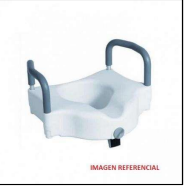 Baño portátilBaño portátil plegable, que cuenta con respaldo y apoyabrazos, asiento de inodoro desmontable con tapa, con cuatros ruedas de traslados multidireccionales de las cuales al menos dos deben contar con sistema de bloqueo o frenos de estacionamiento.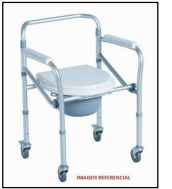 Barra de baño abatibleBarra de baño abatible de acero inoxidable, abatible vertical.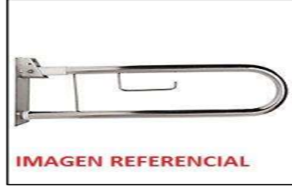 Barra de baño de rincón tripleBarra de baño triple de rincón de acero inoxidable.  Puede tener orientación hacia la derecha o hacia la izquierda.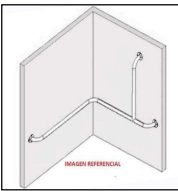 Barra de baño en ánguloBarra de baño en ángulo de acero inoxidable, de al menos dos puntos de fijación.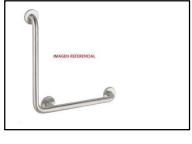 Barra de baño pared sueloBarra de baño pared suelo de acero inoxidable, cuenta con triple apoyo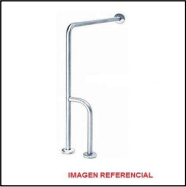 Barra de baño pared rectaBarra de baño recta de acero inoxidable.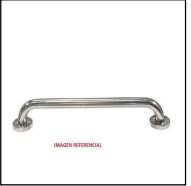 Lavapelo inflableLavapelo inflable para uso en cama con abertura para cuello, manguera de desagüe.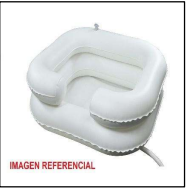 Silla de ducha con respaldo y apoya brazosSilla de tina giratoria con apoyabrazos y respaldo, apoyabrazos desmontables, palanca de bloqueo del asiento en 4 posiciones diferentes para un giro de 360 grados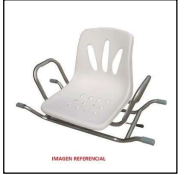 Silla de transferencia para bañoSilla de transferencia para baño de tres cuerpos, regulable en altura, con reposabrazos y respaldo desmontables, intercambiables y reversibles para adaptarse a cualquier baño, resistente a la corrosión, asiento antideslizante, de fácil limpieza y desinfección, con orificios de drenaje para el agua, incluye 2 regatones de goma para base que se ubica por fuera y 2 ventosas para la base que se ubica al interior de la tina, sistemas de regulación de altura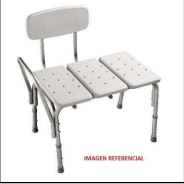 Rampa portátilRampa portátil plegable de dos hojas, con manijas ergonómicas de transporte, soporte de peso de 100 kilogramos.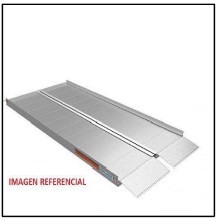 Tabla de transferenciaTabla de transferencia de policarbonato, soporte de peso máximo de usuario de 120 kilogramos, con ranuras de agarre (asas).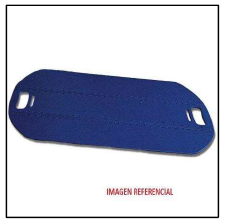 Tipo de prestadores de Servicios de ApoyoDocumentos requeridosPERSONAS JURÍDICAS QUE ACTÚEN EN EL ÁMBITO DE LA DISCAPACIDAD1. Formulario “Inscripción de personas jurídicas” (www.srcei.cl)PERSONAS JURÍDICAS QUE ACTÚEN EN EL ÁMBITO DE LA DISCAPACIDAD2. Copia simple de la Cédula de Identidad del/de la representante legal de la instituciónPERSONAS JURÍDICAS QUE ACTÚEN EN EL ÁMBITO DE LA DISCAPACIDAD3. Copia autorizada de sus estatutos o escrituras constitutivas, y de las modificaciones a éste, si las hubiere y del RUT de la entidadPERSONAS JURÍDICAS QUE ACTÚEN EN EL ÁMBITO DE LA DISCAPACIDAD4. Certificado de vigencia que corresponda, de una antigüedad no superior a sesenta (60) días contados desde la fecha de su presentaciónPERSONAS JURÍDICAS QUE ACTÚEN EN EL ÁMBITO DE LA DISCAPACIDAD5. Copia simple del poder vigente del/de la representante legalPERSONAS NATURALES PRESTADORAS DE SERVICIOS DE APOYO DE CUIDADO Y/O ASISTENCIA, O INTERMEDIACIÓN1. Formulario “Inscripción de personas naturales prestadoras de servicios de apoyo” (www.srcei.cl)PERSONAS NATURALES PRESTADORAS DE SERVICIOS DE APOYO DE CUIDADO Y/O ASISTENCIA, O INTERMEDIACIÓN2. Fotocopia simple de Cédula de Identidad del/de la solicitantePERSONAS NATURALES PRESTADORAS DE SERVICIOS DE APOYO DE CUIDADO Y/O ASISTENCIA, O INTERMEDIACIÓN3. Carta de experiencia donde se acredite al menos doce (12) meses en el ejercicio del tipo de Servicio de Apoyo que se solicita inscribir, emitida por algún/a integrante de una organización con personalidad jurídica. [Solicitar carta tipo]Nota: La carta de experiencia no podrá ser emitida por personal del Servicio Nacional de la Discapacidad, aunque la persona natural haya prestado servicios de apoyo en alguna dirección regional.PERSONAS NATURALES PRESTADORAS DE SERVICIOS DE APOYO DE CUIDADO Y/O ASISTENCIA, O INTERMEDIACIÓN4. Además, en caso de que la persona posea al menos uno de los siguientes documentos, deberá enviarlos:- Certificado(s) de Título Profesional y/o Técnico relacionado con el servicio de apoyo que solicita inscribir, otorgado por alguna institución de educación superior reconocida por el Ministerio de Educación de Chile en original o copia legalizada.- Certificado/s de curso/s relacionado/s con el servicio de apoyo que desee inscribir otorgado por instituciones de capacitación o centro de formación técnica u otros.Nota: En el caso de acompañar certificados de títulos de estudios realizados en el extranjero, éstos deben haber sido previamente reconocidos en Chile.PERSONAS NATURALES PRESTADORAS DE SERVICIOS DE APOYOINTÉRPRETE EN LENGUA DE SEÑAS CHILENA1. Formulario “Inscripción de personas naturales prestadoras de servicios de apoyo intérprete en lengua de señas” (www.srcei.cl)PERSONAS NATURALES PRESTADORAS DE SERVICIOS DE APOYOINTÉRPRETE EN LENGUA DE SEÑAS CHILENA2. Fotocopia simple de Cédula de Identidad del/de la solicitante.PERSONAS NATURALES PRESTADORAS DE SERVICIOS DE APOYOINTÉRPRETE EN LENGUA DE SEÑAS CHILENA3. Carta de experiencia donde se acredite al menos doce (12) meses en el ejercicio del Servicio de Apoyo que solicita inscribir, emitida por algún/a integrante de una organización con personalidad jurídica que trabaje con personas con discapacidad. [Solicitar carta tipo].Nota: La carta de experiencia no podrá ser emitida por personal del Servicio Nacional de la Discapacidad, aunque la persona natural haya prestado servicios de apoyo en alguna dirección regional.PERSONAS NATURALES PRESTADORAS DE SERVICIOS DE APOYOINTÉRPRETE EN LENGUA DE SEÑAS CHILENA4. Carta de reconocimiento por parte de la comunidad sorda como Intérprete de Lengua de Señas chilena, en la cual se acredite idoneidad (manejo de la lengua y conocimiento de la cultura sorda), cumplimiento y responsabilidad del/de la intérprete, emitida por el/la representante legal de una organización vigente de o para personas sordas [Solicitar carta tipo].PERSONAS NATURALES PRESTADORAS DE SERVICIOS DE APOYOINTÉRPRETE EN LENGUA DE SEÑAS CHILENA5. Además, en caso de que la persona posea los siguientes documentos, deberá enviarlos:- Certificado/s de curso/s relacionado/s con el servicio de apoyo que desee inscribir, otorgado por instituciones de capacitación o centro de formación técnica u otros.Nota: En el caso que se acompañen certificados de títulos de estudios realizados en el extranjero, éstos deben haber sido previamente reconocidos en Chile.PERSONAS NATURALES PRESTADORAS DE SERVICIOS DE APOYO DE TRASLADO1. Formulario “Inscripción de personas naturales prestadoras de servicios de apoyo de traslado” (www.srcei.cl)PERSONAS NATURALES PRESTADORAS DE SERVICIOS DE APOYO DE TRASLADO2. Fotocopia simple de Cédula de Identidad del/de la solicitante.PERSONAS NATURALES PRESTADORAS DE SERVICIOS DE APOYO DE TRASLADO3. Carta de experiencia donde se acredite al menos doce (12) meses en el ejercicio del tipo de Servicio de Apoyo que se solicita inscribir, emitida por algún integrante de una organización con personalidad jurídica que trabaje con personas en situación de discapacidad o emitida por una persona en situación de discapacidad inscrita en el Registro Nacional de la Discapacidad. [Solicitar carta tipo].Nota: La carta de experiencia no podrá ser emitida por personal del Servicio Nacional de la Discapacidad, aunque la persona natural haya prestado servicios de apoyo en alguna dirección regional.PERSONAS NATURALES PRESTADORAS DE SERVICIOS DE APOYO DE TRASLADO4. Copia simple de licencia de conducir vigente clase A-1, A-2,  A-3ENTRENADOR/A DE PERROS DE ASISTENCIA1. Formulario “Inscripción de personas naturales prestadoras de servicios de apoyo adiestrador/a de perros de asistencia” (www.srcei.cl)ENTRENADOR/A DE PERROS DE ASISTENCIA2. Fotocopia simple de Cédula de Identidad del/de la solicitante.ENTRENADOR/A DE PERROS DE ASISTENCIA3. En caso de entrenador/a de perros de servicio, de señal o de respuesta, deberá presentar al menos uno de los siguientes documentos:- Certificado original o copia legalizada de curso/s, de duración no inferior a un año, de entrenamiento de perros en el área específica en la que entrenará, en Chile o en el extranjero.- Carta de experiencia donde se acredite al menos dos (2) años de entrenamiento de perros en el área específica en la que entrenará, emitida por el representante legal de una organización en Chile o en el extranjero (no excluyente) En caso de entrenador/a de perros guías, deberá presentar al menos uno de los siguientes documentos:- Certificado original o copia legalizada de curso, de duración no inferior a un (1) año en entrenamiento de perros guía, realizado(s) en una organización reconocida por la “International Guide Dogs Federation”, o en su defecto emitida por el representante legal de una organización en Chile o en el extranjero (no excluyente)- Carta de experiencia donde se acredite al menos un (1) año de entrenamiento de perros guía, emitida por el/la representante legal de una escuela miembro permanente de la organización “International Guide Dogs Federation”, o en su defecto emitida por el representante legal de una organización en Chile o en el extranjero (no excluyente)Nota: Las cartas de experiencia no podrán ser emitidas por personal del Servicio Nacional de la Discapacidad, aunque la persona natural haya prestado servicios de apoyo en alguna dirección regional.ENTRENADOR/A DE PERROS DE ASISTENCIA4. Carta donde se acredite una formación mínima de un (1) año relativo a la discapacidad o experiencia mínima de seis (6) meses en trabajo con personas con discapacidad, emitida por el representante legal de una organización de entrenamiento de perros o de rehabilitación, nacional o extranjera.Criterios de Perspectiva Regional / TerritorialSí/NoJustificaciónProyecto se desarrolla en Zona Rural.max 1000 caracteres]Proyecto se desarrolla en territorio de difícil acceso físico, tecnológico, entre otros.max 1000 caracteres]Proyecto desarrolla acciones que otorgan valoración de la cultura e identidad local.max 1000 caracteres]Proyecto desarrolla la protección del medio ambiente.max 1000 caracteres]Proyecto articula acciones con la red local territorial.max 1000 caracteres]Proyecto se desarrolla en una de las regiones y comunas declaradas en Estado de Emergenciamax 1000 caracteres]Otro.max 1000 caracteres]1Declaración jurada simple (Anexo N°2) firmada por representante legal2Copia simple de la cédula de identidad vigente por ambos lados del representante legal3Documento donde consta la personería de representante legal (Anexo N°5), de antigüedad no superior a 60 días anteriores a la fecha de inicio de las postulaciones.4Certificado que acredite vigencia de la entidad postulante, emitido por el organismo pertinente de conformidad a la naturaleza jurídica de quien postula (en original o copia autorizada ante Notario), de antigüedad no superior a 60 días anteriores a la fecha de inicio de las postulaciones (Anexo N°5).5Copia simple del RUT de la organización por ambos lados6Documento emitido por el Banco, que indique nombre del banco, RUT del postulante, número de cuenta, tipo de cuenta (cuenta corriente, chequera electrónica, cuenta vista o cuenta de ahorro)7Copia simple por ambos lados de la credencial del Registro Nacional de la Discapacidad (RND) de al menos cinco (5) personas con discapacidad y dependencia entre 18 y 59 años8NO OBLIGATORIO: Copia simple por ambos lados de la credencial del Registro Nacional de la Discapacidad (RND) de miembro del equipo ejecutor (documento voluntario para proyectos que identifiquen a un miembro del equipo ejecutor como persona con discapacidad).FORMULARIO DE PRESENTACIÓN DE RECURSO DE REPOSICIÓNPERSONAS JURÍDICASFORMULARIO DE PRESENTACIÓN DE RECURSO DE REPOSICIÓNPERSONAS JURÍDICASFORMULARIO DE PRESENTACIÓN DE RECURSO DE REPOSICIÓNPERSONAS JURÍDICASFORMULARIO DE PRESENTACIÓN DE RECURSO DE REPOSICIÓNPERSONAS JURÍDICASFORMULARIO DE PRESENTACIÓN DE RECURSO DE REPOSICIÓNPERSONAS JURÍDICASFORMULARIO DE PRESENTACIÓN DE RECURSO DE REPOSICIÓNPERSONAS JURÍDICASFORMULARIO DE PRESENTACIÓN DE RECURSO DE REPOSICIÓNPERSONAS JURÍDICASFORMULARIO DE PRESENTACIÓN DE RECURSO DE REPOSICIÓNPERSONAS JURÍDICASFORMULARIO DE PRESENTACIÓN DE RECURSO DE REPOSICIÓNPERSONAS JURÍDICASFORMULARIO DE PRESENTACIÓN DE RECURSO DE REPOSICIÓNPERSONAS JURÍDICASIDENTIFICACIÓN DE LA ENTIDAD IDENTIFICACIÓN DE LA ENTIDAD IDENTIFICACIÓN DE LA ENTIDAD IDENTIFICACIÓN DE LA ENTIDAD IDENTIFICACIÓN DE LA ENTIDAD IDENTIFICACIÓN DE LA ENTIDAD IDENTIFICACIÓN DE LA ENTIDAD IDENTIFICACIÓN DE LA ENTIDAD IDENTIFICACIÓN DE LA ENTIDAD IDENTIFICACIÓN DE LA ENTIDAD Folio del proyectoFolio del proyectoFolio del proyectoRut de la entidadRut de la entidadRut de la entidadCorreo ElectrónicoCorreo ElectrónicoCorreo ElectrónicoRazón SocialRazón SocialRazón SocialRazón SocialRazón SocialRazón SocialRazón SocialRazón SocialRazón SocialRazón SocialIDENTIFICACIÓN DE QUIEN INTERPONE EL RECURSO EN REPRESENTACIÓN DE LA ENTIDADIDENTIFICACIÓN DE QUIEN INTERPONE EL RECURSO EN REPRESENTACIÓN DE LA ENTIDADIDENTIFICACIÓN DE QUIEN INTERPONE EL RECURSO EN REPRESENTACIÓN DE LA ENTIDADIDENTIFICACIÓN DE QUIEN INTERPONE EL RECURSO EN REPRESENTACIÓN DE LA ENTIDADIDENTIFICACIÓN DE QUIEN INTERPONE EL RECURSO EN REPRESENTACIÓN DE LA ENTIDADIDENTIFICACIÓN DE QUIEN INTERPONE EL RECURSO EN REPRESENTACIÓN DE LA ENTIDADIDENTIFICACIÓN DE QUIEN INTERPONE EL RECURSO EN REPRESENTACIÓN DE LA ENTIDADIDENTIFICACIÓN DE QUIEN INTERPONE EL RECURSO EN REPRESENTACIÓN DE LA ENTIDADIDENTIFICACIÓN DE QUIEN INTERPONE EL RECURSO EN REPRESENTACIÓN DE LA ENTIDADIDENTIFICACIÓN DE QUIEN INTERPONE EL RECURSO EN REPRESENTACIÓN DE LA ENTIDADNombreNombreNombreApellido PaternoApellido PaternoApellido PaternoApellido MaternoApellido MaternoApellido MaternoIDENTIFICACIÓN DEL ACTO CONTRA EL CUAL SE RECURREIDENTIFICACIÓN DEL ACTO CONTRA EL CUAL SE RECURREIDENTIFICACIÓN DEL ACTO CONTRA EL CUAL SE RECURREIDENTIFICACIÓN DEL ACTO CONTRA EL CUAL SE RECURREIDENTIFICACIÓN DEL ACTO CONTRA EL CUAL SE RECURREIDENTIFICACIÓN DEL ACTO CONTRA EL CUAL SE RECURREIDENTIFICACIÓN DEL ACTO CONTRA EL CUAL SE RECURREIDENTIFICACIÓN DEL ACTO CONTRA EL CUAL SE RECURREIDENTIFICACIÓN DEL ACTO CONTRA EL CUAL SE RECURREIDENTIFICACIÓN DEL ACTO CONTRA EL CUAL SE RECURREResolución de AdmisibilidadResolución de AdmisibilidadResolución de AdmisibilidadResolución de AdmisibilidadResolución de AdjudicaciónResolución de AdjudicaciónResolución de AdjudicaciónOtroOtroOtroN°N°N°FechaFechaFechaSeñale los argumentos de su recurso y su solicitud de forma concretaSeñale los argumentos de su recurso y su solicitud de forma concretaSeñale los argumentos de su recurso y su solicitud de forma concretaSeñale los argumentos de su recurso y su solicitud de forma concretaSeñale los argumentos de su recurso y su solicitud de forma concretaSeñale los argumentos de su recurso y su solicitud de forma concretaSeñale los argumentos de su recurso y su solicitud de forma concretaSeñale los argumentos de su recurso y su solicitud de forma concretaSeñale los argumentos de su recurso y su solicitud de forma concretaSeñale los argumentos de su recurso y su solicitud de forma concretaDocumentos adjuntos (Identifique los documentos que acompaña a su recurso)Documentos adjuntos (Identifique los documentos que acompaña a su recurso)Documentos adjuntos (Identifique los documentos que acompaña a su recurso)Documentos adjuntos (Identifique los documentos que acompaña a su recurso)Documentos adjuntos (Identifique los documentos que acompaña a su recurso)Documentos adjuntos (Identifique los documentos que acompaña a su recurso)Documentos adjuntos (Identifique los documentos que acompaña a su recurso)Documentos adjuntos (Identifique los documentos que acompaña a su recurso)Documentos adjuntos (Identifique los documentos que acompaña a su recurso)Documentos adjuntos (Identifique los documentos que acompaña a su recurso)FirmaFirmaFechaFechaARICA Y PARINACOTATARAPACÁDirección:  18 de Septiembre N°1530, Arica
Teléfono: 58-2231348
Correo electrónico: arica@senadis.clDirección: Av. Baquedano N°913, Esquina Wilson, Iquique.
Teléfono: 57-2416210
Correo electrónico: tarapaca@senadis.clANTOFAGASTAATACAMADirección: Copiapó N°596, esquina Condell, Antofagasta
Teléfono: 55-2485727
Correo electrónico: antofagasta@senadis.clDirección: Atacama N°1125, Copiapó
Teléfono: 52-2232672
Correo electrónico: atacama@senadis.clCOQUIMBOVALPARAÍSODirección: Av. Estadio, casa N°14, Esquina Villa Olímpica, La Serena Teléfono: 51-2212236
Correo electrónico: coquimbo@senadis.clDirección: Av. Brasil N°1265, piso 3, Valparaíso Teléfono: 32-2226733 Correo electrónico: valparaiso@senadis.clMETROPOLITANALIBERTADOR BERNARDO O’HIGGINSDirección: Enrique Mac Iver N°440, Oficina 1201, Santiago Teléfono: 02-223901706
Correo electrónico: metropolitana@senadis.clDirección: Membrillar N°358, Esquina Francisco Gana, Rancagua Teléfono: 72-2226634
Correo electrónico: ohiggins@senadis.clMAULEÑUBLEDirección: 2 Oriente N°1298, esquina 2 Norte, Talca
Teléfono: 71-2212906
Correo electrónico: maule@senadis.cl Dirección: Carrera N°475, Chillán
Teléfono: +56 9 77499525
Correo electrónico: nuble@senadis.clBIOBÍOARAUCANÍADirección: San Martín N°870, piso 1, oficina 103 B, Concepción
Teléfono: 41-2221389
Correo electrónico: biobio@senadis.cl Dirección: Diego Portales N°564, entre calle Lagos y Lynch, Temuco
Teléfono: 45-2271877
Correo electrónico: araucania@senadis.clLOS RÍOSLOS LAGOSDirección: Anfión Muñoz N°578, Valdivia
Teléfono: 63-2239271
Correo electrónico: losrios@senadis.cl Dirección: Concepción N°120, piso 4, oficina 405, Edificio Doña Encarnación, Puerto Montt
Teléfono: 65-2318037Correo electrónico: loslagos@senadis.clAYSÉN DEL GRAL. CARLOS IBÁÑEZ DEL CAMPOMAGALLANES Y LA ANTÁRTICA CHILENADirección: 12 de octubre N°467, CoyhaiqueTeléfono: 67-2252508Correo electrónico: aysen@senadis.cl Dirección: Croacia N°957, Punta ArenasTeléfono: 61-2240877Correo electrónico: magallanes@senadis.cl 